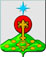 РОССИЙСКАЯ ФЕДЕРАЦИЯСвердловская областьДУМА СЕВЕРОУРАЛЬСКОГО ГОРОДСКОГО ОКРУГАРЕШЕНИЕот 06 октября 2021 года	          № 71г. СевероуральскО внесении изменений в Решение Думы Североуральского городского округа от 23.12.2020 № 64 «О бюджете Североуральского городского округа на 2021 год и плановый период 2022 и 2023 годов» Рассмотрев  представленный Администрацией Североуральского городского округа проект решения Думы Североуральского городского округа о внесении изменений в Решение Думы Североуральского городского округа от 23 декабря 2020 года № 64 «О бюджете Североуральского городского округа на 2021 год и плановый период 2022 и 2023 годов», в соответствии с Бюджетным кодексом Российской Федерации, Федеральным законом от 06.10.2003 № 131-ФЗ  «Об общих принципах организации местного самоуправления в Российской Федерации», Уставом Североуральского городского округа, руководствуясь  Положением «О бюджетном процессе в Североуральском городском округе», утвержденным Решением Думы Североуральского городского округа от 18 декабря 2013 года № 128, Дума Североуральского городского округаРЕШИЛА:Внести в Решение Думы Североуральского городского округа от 23 декабря 2020 года № 64«О бюджете Североуральского городского округа на 2021 год и плановый период 2022 и 2023 годов», с изменениями на 04 августа 2021 года следующие изменения:В статье 1 главы 1:подпункты 1 и 2 пункта 1 изложить в следующей редакции:«1. Утвердить общий объем доходов бюджета Североуральского городского округа:1591644,86450 тысяч рублей, в том числе объем межбюджетных трансфертов из областного бюджета – 1088551,36450 тысяч рублей, на 2021 год;»1564246,10000 тысяч рублей, в том числе объем межбюджетных трансфертов из областного бюджета – 987701,10000 тысяч рублей, на 2022 год;»;	2) подпункты 1 и 2 пункта 2 изложить в следующей редакции:«2. Утвердить общий объем расходов бюджета Североуральского городского округа:1621055,59104 тысяч рублей, на 2021 год;»1592430,69700 тысяч рублей, в том числе общий объем условно утвержденных расходов 20500,00000 тысяч рублей, на 2022 год;»;подпункт 1 пункта 1 статьи 2 главы 1 изложить в следующей редакции:«1) 29410,72654 тысяч рублей (10,13 процентов утвержденного общего объема доходов бюджета Североуральского городского округа без учета объема безвозмездных поступлений и поступлений налоговых доходов по дополнительным нормативам отчислений, в том числе за счет снижения остатка средств на начало текущего финансового года в сумме 383,42654 тысяч рублей), на 2021 год;»;абзацы 2 и 3 статьи 8 главы 2 изложить в следующей редакции:«1) 104509,68968 тысяч рублей, на 2021 год, в том числе за счет остатков бюджетных ассигнований Дорожного фонда, не использованных по состоянию на 01.01.2021 г. в сумме 147,07240 тысяч рублей;2) 27924,00000 тысяч рублей, на 2022 год;»абзац 2 статьи 9 главы 2 изложить в следующей редакции:«1)1170,00000 тысяч рублей на 2021 год;»абзац 4 пункта 1 статьи 10 главы 2 изложить в следующей редакции:«на выполнение работ по благоустройству дворовых территорий в рамках реализации муниципальной программы Североуральского городского округа «Формирование современной городской среды на территории Североуральского городского округа» на 2018-2024 годы в объеме 3976,40194 тысяч рублей на 2021 год, 1091,50000 тысяч рублей и 6000,00000 тысяч рублей на 2023 год;»;абзац 5 пункта 1 статьи 10 главы 2 исключить.подпункт 2 пункта 1 статьи 11 главы 2 изложить в следующей редакции:«2) на обеспечение деятельности добровольной народной дружины в соответствии с муниципальной программой «Профилактика правонарушений на территории Североуральского городского округа» на 2020 - 2025 годы» в объеме 150,00000 тысяч рублей на 2021 год, 300,00000 тысяч рублей на 2022 год, 300,00000 тысяч рублей на 2023 год;»;абзац 2 статьи 15 главы 3 изложить в следующей редакции:«1) по состоянию на 1 января 2022 года – 43187,80337 тысяч рублей, в том числе верхний предел муниципального внутреннего долга Североуральского городского округа по муниципальным гарантиям Североуральского городского округа – 0,00000 тысяч рублей;»;абзац 2 статьи 18 главы 3 изложить в следующей редакции:«1) 17931,10000 тысяч рублей на 2021 год;».Приложения 1, 4, 5, 6, 8, 9 изложить в новой редакции (прилагаются).2. Опубликовать настоящее Решение в газете «Наше слово» и на официальном сайте Администрации Североуральского городского округа.3.  Контроль за выполнением настоящего Решения возложить на постоянную депутатскую комиссию Думы Североуральского городского округа по бюджету и налогам (Е.С. Матюшенко).Приложение № 1к Решению Думы Североуральского городского округаот 23 декабря 2020 года № 64"О бюджете Североуральского городского округа на 2021 год и плановый период 2022 и 2023 годов"Приложение № 4к Решению Думы Североуральского городского округаот 23 декабря 2020 года № 64"О бюджете Североуральского городского округа на 2021 год и плановый период 2022 и 2023 годов"Приложение № 5к Решению Думы Североуральского городского округаот 23 декабря 2020 года № 64"О бюджете Североуральского городского округа на 2021 год и плановый период 2022 и 2023 годов"Приложение № 6к Решению Думы Североуральского городского округаот 23 декабря 2020 года № 64"О бюджете Североуральского городского округа на 2021 год и плановый период 2022 и 2023 годов"Приложение № 8к Решению Думы Североуральского городского округаот 23 декабря 2020 года № 64"О бюджете Североуральского городского округа на 2021 год и плановый период 2022 и 2023 годов"ПРОГРАММАМУНИЦИПАЛЬНЫХ ГАРАНТИЙСЕВЕРОУРАЛЬСКОГО ГОРОДСКОГО ОКРУГА НА 2021 ГОД И ПЛАНОВЫЙ ПЕРИОД 2022 И 2023 ГОДОВРаздел 1. МУНИЦИПАЛЬНЫЕ ГАРАНТИИ, ПРЕДОСТАВЛЯЕМЫЕ С ПРАВОМРЕГРЕССНОГО ТРЕБОВАНИЯ К ПРИНЦИПАЛУ И ПРЕДВАРИТЕЛЬНОЙПРОВЕРКОЙ ФИНАНСОВОГО СОСТОЯНИЯ ПРИНЦИПАЛА, С УЧЕТОМСУММ ГАРАНТИЙ, ПРЕДОСТАВЛЕННЫХ НА 1 ЯНВАРЯ 2021 ГОДАМуниципальные гарантии с правом регрессного требования к принципалу и предварительной проверкой финансового состояния принципала не предоставляются.Раздел 2. МУНИЦИПАЛЬНЫЕ ГАРАНТИИ, ПРЕДОСТАВЛЯЕМЫЕ БЕЗ ПРАВАРЕГРЕССНОГО ТРЕБОВАНИЯ К ПРИНЦИПАЛУ Раздел 3. ОБЩИЙ ОБЪЕМ МУНИЦИПАЛЬНЫХ ГАРАНТИЙ,ПРЕДОСТАВЛЯЕМЫХ В 2021 ГОДУ И ПЛАНОВОМ ПЕРИОДЕ 2022 И 2023 ГОДОВ, С УЧЕТОМ ГАРАНТИЙ,ПРЕДОСТАВЛЕННЫХ НА 1 ЯНВАРЯ 2021 ГОДАОбщий объем муниципальных гарантий, предоставляемых в 2021 году составляет 17 931,00000 тыс. рублей, и плановом периоде 2022 и 2023 годов в соответствии с разделами настоящей Программы, составляет 0,00000 тыс. рублей.Раздел 4. ОБЩИЙ ОБЪЕМ БЮДЖЕТНЫХ АССИГНОВАНИЙ,ПРЕДУСМОТРЕННЫХ НА ИСПОЛНЕНИЕ МУНИЦИПАЛЬНЫХ ГАРАНТИЙСЕВЕРОУРАЛЬСКОГО ГОРОДСКОГО ОКРУГА ПО ВОЗМОЖНЫМГАРАНТИЙНЫМ СЛУЧАЯМ, НА 2021 ГОД И ПЛАНОВЫЙ ПЕРИОД 2022 И 2023 ГОДОВПриложение № 9к Решению Думы Североуральского городского округаот 23 декабря 2020 года № 64"О бюджете Североуральского городского округа на 2021 год и плановый период 2022 и 2023 годов"Глава Североуральского городского округа ______________В.П. Матюшенко                                  И.о. Председателя ДумыСевероуральского городского округа____________   А.Н. КопыловСвод доходов бюджета Североуральского городского округа на 2021 год и плановый период 2022 и 2023 годовСвод доходов бюджета Североуральского городского округа на 2021 год и плановый период 2022 и 2023 годовСвод доходов бюджета Североуральского городского округа на 2021 год и плановый период 2022 и 2023 годовСвод доходов бюджета Североуральского городского округа на 2021 год и плановый период 2022 и 2023 годовСвод доходов бюджета Североуральского городского округа на 2021 год и плановый период 2022 и 2023 годов№ строкиКод классификации доходов бюджетаНаименование доходов бюджетаСУММА в тысячах рублейСУММА в тысячах рублейСУММА в тысячах рублей2021 год2022 год2023 год1234561000 1 00 00000 00 0000 000 НАЛОГОВЫЕ И НЕНАЛОГОВЫЕ ДОХОДЫ        503 053,00000           576 545,00000           618 279,00000   2000 1 01 00000 00 0000 000НАЛОГИ НА ПРИБЫЛЬ, ДОХОДЫ        342 679,00000           411 768,60000           445 119,00000   3000 1 01 02000 01 0000 110Налог на доходы физических лиц        342 679,00000           411 768,60000           445 119,00000   4000 1 03 00000 00 0000 000НАЛОГИ НА ТОВАРЫ (РАБОТЫ, УСЛУГИ), РЕАЛИЗУЕМЫЕ НА ТЕРРИТОРИИ РОССИЙСКОЙ ФЕДЕРАЦИИ           18 822,22000             19 905,48000             21 162,05000   5000 1 03 02000 01 0000 110Акцизы по подакцизным товарам (продукции), производимым на территории Российской Федерации           18 822,22000             19 905,48000             21 162,05000   6000 1 03 02230 01 0000 110Доходы от уплаты акцизов на дизельное топливо, подлежащие распределению между бюджетами субъектов Российской Федерации и местными бюджетами с учетом установленных дифференцированных нормативов отчислений в местные бюджеты             8 642,14000               9 151,24000               9 796,73000   7000 1 03 02240 01 0000 110Доходы от уплаты акцизов на моторные масла для дизельных и (или) карбюраторных (инжекторных) двигателей, подлежащие распределению между бюджетами субъектов Российской Федерации и местными бюджетами с учетом установленных дифференцированных нормативов отчислений в местные бюджеты                  49,25000                     51,33000                     54,72000   8000 1 03 02250 01 0000 110Доходы от уплаты акцизов на автомобильный бензин, подлежащие распределению между бюджетами субъектов Российской Федерации и местными бюджетами с учетом установленных дифференцированных нормативов отчислений в местные бюджеты           11 369,08000             12 006,51000             12 814,64000   9000 1 03 02260 01 0000 110Доходы от уплаты акцизов на прямогонный бензин, подлежащие распределению между бюджетами субъектов Российской Федерации и местными бюджетами с учетом установленных дифференцированных нормативов отчислений в местные бюджеты-           1 238,25000   -           1 303,60000   -           1 504,04000   10000 1 05 00000 00 0000 000НАЛОГИ НА СОВОКУПНЫЙ ДОХОД           43 976,00000             45 743,00000             54 297,00000   11000 1 05 01000 00 0000 110Налог, взимаемый в связи с применением упрощенной системы налогообложения           39 248,00000             43 879,00000             52 312,00000   12000 1 05 01010 01 0000 110Налог, взимаемый с налогоплательщиков, выбравших в качестве объекта налогообложения доходы           12 987,00000             14 328,00000             17 493,00000   13000 1 05 01020 01 0000 110Налог, взимаемый с налогоплательщиков, выбравших в качестве объекта налогообложения доходы, уменьшенные на величину расходов           26 261,00000             29 551,00000             34 819,00000   14000 1 05 02000 02 0000 110Единый налог на вмененный доход для отдельных видов деятельности             2 947,00000                               -                                    -        15000 1 05 03000 01 0000 110Единый сельскохозяйственный налог                     2,00000                       2,00000                       2,00000   16000 1 05 04000 02 0000 110Налог, взимаемый в связи с применением патентной системы налогообложения             1 779,00000               1 862,00000               1 983,00000   17000 1 06 00000 00 0000 000НАЛОГИ НА ИМУЩЕСТВО           21 085,00000             23 058,00000             23 934,00000   18000 1 06 01000 00 0000 110Налог на имущество физических лиц             7 762,00000               8 762,00000               9 638,00000   19000 1 06 06000 00 0000 110Земельный налог           13 323,00000             14 296,00000             14 296,00000   20000 1 06 06030 00 0000 110Земельный налог с организаций             9 710,00000             10 683,00000             10 683,00000   21000 1 06 06040 00 0000 110Земельный налог с физических лиц             3 613,00000               3 613,00000               3 613,00000   22000 1 08 00000 00 0000 000ГОСУДАРСТВЕННАЯ ПОШЛИНА             7 411,00000               7 662,00000               8 554,00000   23000 1 08 03000 01 0000 110Государственная пошлина по делам, рассматриваемым в судах общей юрисдикции, мировыми судьями             7 391,00000               7 642,00000               8 534,00000   24000 1 08 07000 01 0000 110Государственная пошлина за государственную регистрацию, а также за совершение прочих юридически значимых действий                  20,00000                     20,00000                     20,00000   25000 1 11 00000 00 0000 000ДОХОДЫ ОТ ИСПОЛЬЗОВАНИЯ ИМУЩЕСТВА, НАХОДЯЩЕГОСЯ В ГОСУДАРСТВЕННОЙ И МУНИЦИПАЛЬНОЙ СОБСТВЕННОСТИ           46 581,06000             46 992,12000             47 516,34000   26000 1 11 05000 00 0000 120Доходы, получаемые в виде арендной либо иной платы за передачу в возмездное пользование государственного и муниципального имущества (за исключением имущества бюджетных и автономных учреждений, а также имущества государственных и муниципальных унитарных предприятий, в том числе казенных)           39 575,06000             39 788,12000             40 010,34000   27000 1 11 05010 00 0000 120Доходы, получаемые в виде арендной платы за земельные участки, государственная собственность на которые не разграничена, а также средства от продажи права на заключение договоров аренды указанных земельных участков           34 370,74000             34 370,74000             34 370,74000   28000 1 11 05020 00 0000 120Доходы, получаемые в виде арендной платы за земли после разграничения государственной собственности на землю, а также средства от продажи права на заключение договоров аренды указанных земельных участков (за исключением земельных участков бюджетных и автономных учреждений)                249,43000                   249,43000                   249,43000   29000 1 11 05070 00 0000 120   Доходы от сдачи в аренду имущества, составляющего государственную (муниципальную) казну (за исключением земельных участков)             4 954,89000               5 167,95000               5 390,17000   30000 1 11 07000 00 0000 120Платежи от государственных и муниципальных унитарных предприятий                  39,00000                               -                                    -        31000 1 11 09000 00 0000 120Прочие доходы от использования имущества и прав, находящихся в государственной и муниципальной собственности (за исключением имущества бюджетных и автономных учреждений, а также имущества государственных и муниципальных унитарных предприятий, в том числе казенных)             6 967,00000               7 204,00000               7 506,00000   32000 1 12 00000 00 0000 000ПЛАТЕЖИ ПРИ ПОЛЬЗОВАНИИ ПРИРОДНЫМИ РЕСУРСАМИ           13 962,00000             13 962,00000             13 962,00000   33000 1 12 01000 01 0000 120Плата за негативное воздействие на окружающую среду           13 962,00000             13 962,00000             13 962,00000   34000 1 12 01010 01 0000 120Плата за выбросы загрязняющих веществ в атмосферный воздух стационарными объектами                571,80000                   571,80000                   571,80000   35000 1 12 01030 01 0000 120Плата за сбросы загрязняющих веществ в водные объекты             4 586,40000               4 586,40000               4 586,40000   36000 1 12 01040 01 0000 120Плата за размещение отходов производства и потребления             8 803,80000               8 803,80000               8 803,80000   37000 1 13 00000 00 0000 000ДОХОДЫ ОТ ОКАЗАНИЯ ПЛАТНЫХ УСЛУГ И КОМПЕНСАЦИИ ЗАТРАТ ГОСУДАРСТВА             1 154,00000               1 154,00000               1 154,00000   38000 1 13 02000 00 0000 130Доходы от компенсации затрат государства             1 154,00000               1 154,00000               1 154,00000   39000 1 14 00000 00 0000 000ДОХОДЫ ОТ ПРОДАЖИ МАТЕРИАЛЬНЫХ И НЕМАТЕРИАЛЬНЫХ АКТИВОВ             6 930,72000               5 832,80000               2 095,61000   40000 1 14 02000 00 0000 000Доходы от реализации имущества, находящегося в государственной и муниципальной собственности (за исключением движимого имущества бюджетных и автономных учреждений, а также имущества государственных и муниципальных унитарных предприятий, в том числе казенных)             6 635,11000               5 537,19000               1 800,00000   41000 1 14 06000 00 0000 430Доходы от продажи земельных участков, находящихся в государственной и муниципальной собственности                 295,61000                   295,61000                   295,61000   42000 1 16 00000 00 0000 000ШТРАФЫ, САНКЦИИ, ВОЗМЕЩЕНИЕ УЩЕРБА                452,00000                   467,00000                   485,00000   43000 1 16 01000 01 0000 140Административные штрафы, установленные Кодексом Российской Федерации об административных правонарушениях                194,00000                   200,00000                   208,00000   44000 1 16 02000 02 0000 140Административные штрафы, установленные законами субъектов Российской Федерации об административных правонарушениях                  27,00000                     28,00000                     29,00000   45000 1 16 07000 00 0000 140Штрафы, неустойки, пени, уплаченные в соответствии с законом или договором в случае неисполнения или ненадлежащего исполнения обязательств перед государственным (муниципальным) органом, органом управления государственным внебюджетным фондом, казенным учреждением, Центральным банком Российской Федерации, иной организацией, действующей от имени Российской Федерации                173,00000                   179,00000                   186,00000   46000 1 16 10000 01 0000 140Платежи в целях возмещения причиненного ущерба (убытков)                  58,00000                     60,00000                     62,00000   47000 2 00 00000 00 0000 000БЕЗВОЗМЕЗДНЫЕ ПОСТУПЛЕНИЯ     1 088 591,86450           987 701,10000           956 867,70000   48000 2 02 00000 00 0000 000БЕЗВОЗМЕЗДНЫЕ ПОСТУПЛЕНИЯ ОТ ДРУГИХ БЮДЖЕТОВ БЮДЖЕТНОЙ СИСТЕМЫ РОССИЙСКОЙ ФЕДЕРАЦИИ     1 088 551,36450           987 701,10000           956 867,70000   49000 2 02 10000 00 0000 150Дотации бюджетам бюджетной системы Российской Федерации        264 251,00000           235 298,00000           226 038,00000   50000 2 02 15001 04 0000 150Дотации бюджетам городских округов на выравнивание бюджетной обеспеченности из бюджета субъекта Российской Федерации        221 622,00000           119 198,00000                   658,00000   51000 2 02 15002 04 0000 150Дотации бюджетам городских округов на поддержку мер по обеспечению сбалансированности бюджетов           42 629,00000           116 100,00000           225 380,00000   52000 2 02 20000 00 0000 150Субсидии бюджетам бюджетной системы Российской Федерации (межбюджетные субсидии)           69 376,26450             67 233,00000             33 276,40000   53000 2 02 25081 04 0000 150Субсидии бюджетам городских округов на государственную поддержку спортивных организаций, осуществляющих подготовку спортивного резерва для спортивных сборных команд, в том числе спортивных сборных команд Российской Федерации                  49,10000                               -                                    -        54901 2 02 25497 04 0000 150Субсидии бюджетам городских округов на реализацию мероприятий по обеспечению жильем молодых семей                706,32000   55000 2 02 25555 04 0000 150Субсидии бюджетам городских округов на реализацию программ формирования современной городской среды           18 759,60000             29 400,00000                               -        56000 2 02 29999 04 0000 150Прочие субсидии бюджетам городских округов           49 861,24450             37 833,00000             33 276,40000   57000 2 02 30000 00 0000 150Субвенции бюджетам бюджетной системы Российской Федерации        617 451,50000           641 439,10000           654 579,50000   58000 2 02 30022 04 0000 150Субвенции бюджетам городских округов на предоставление гражданам субсидий на оплату жилого помещения и коммунальных услуг           20 000,90000             20 861,20000             21 695,60000   59000 2 02 30024 04 0000 150Субвенции бюджетам городских округов на выполнение передаваемых полномочий субъектов Российской Федерации           97 777,10000             99 595,00000           103 532,60000   60000 2 02 35120 04 0000 150Субвенции бюджетам городских округов на осуществление полномочий по составлению (изменению) списков кандидатов в присяжные заседатели федеральных судов общей юрисдикции в Российской Федерации                  27,80000                   245,60000                     11,00000   61000 2 02 35250 04 0000 150Субвенции бюджетам городских округов на оплату жилищно-коммунальных услуг отдельным категориям граждан           34 476,90000             34 467,30000             34 467,30000   62000 2 02 35462 04 0000 150Субвенции бюджетам городских округов на компенсацию отдельным категориям граждан оплаты взноса на капитальный ремонт общего имущества в многоквартирном доме                213,00000                               -                                    -        63000 2 02 35469 04 0000 150Субвенции бюджетам городских округов на проведение Всероссийской переписи населения 2020 года                616,80000                               -                                    -        64000 2 02 39999 04 0000 150Прочие субвенции бюджетам городских округов        464 339,00000           486 270,00000           494 873,00000   65000 2 02 40000 00 0000 150Иные межбюджетные трансферты        137 472,60000             43 731,00000             42 973,80000   66000 2 02 45303 04 0000 150Межбюджетные трансферты бюджетам городских округов на ежемесячное денежное вознаграждение за классное руководство педагогическим работникам государственных и муниципальных общеобразовательных организаций           20 436,20000             20 436,20000             20 436,20000   67000 2 02 49999 04 0000 150Прочие межбюджетные трансферты, передаваемые бюджетам городских округов        117 036,40000             23 294,80000             22 537,60000   68000 2 04 00000 00 0000 000БЕЗВОЗМЕЗДНЫЕ ПОСТУПЛЕНИЯ ОТ НЕГОСУДАРСТВЕННЫХ ОРГАНИЗАЦИЙ                  40,50000   69000 2 04 04000 04 0000 150Безвозмездные поступления от негосударственных организаций в бюджеты городских округов                  40,50000   70ИТОГО     1 591 644,86450        1 564 246,10000        1 575 146,70000   Распределение бюджетных ассигнований по разделам, подразделам, Распределение бюджетных ассигнований по разделам, подразделам, Распределение бюджетных ассигнований по разделам, подразделам, Распределение бюджетных ассигнований по разделам, подразделам, Распределение бюджетных ассигнований по разделам, подразделам, Распределение бюджетных ассигнований по разделам, подразделам, Распределение бюджетных ассигнований по разделам, подразделам, Распределение бюджетных ассигнований по разделам, подразделам, Распределение бюджетных ассигнований по разделам, подразделам, целевым статьям (муниципальным программам Североуральского городского округа целевым статьям (муниципальным программам Североуральского городского округа целевым статьям (муниципальным программам Североуральского городского округа целевым статьям (муниципальным программам Североуральского городского округа целевым статьям (муниципальным программам Североуральского городского округа целевым статьям (муниципальным программам Североуральского городского округа целевым статьям (муниципальным программам Североуральского городского округа целевым статьям (муниципальным программам Североуральского городского округа целевым статьям (муниципальным программам Североуральского городского округа и непрограммным направлениям деятельности)и непрограммным направлениям деятельности)и непрограммным направлениям деятельности)и непрограммным направлениям деятельности)и непрограммным направлениям деятельности)и непрограммным направлениям деятельности)и непрограммным направлениям деятельности)и непрограммным направлениям деятельности)и непрограммным направлениям деятельности)группам и подгруппам видов расходов на 2021 год и плановый период 2022 и 2023 годовгруппам и подгруппам видов расходов на 2021 год и плановый период 2022 и 2023 годовгруппам и подгруппам видов расходов на 2021 год и плановый период 2022 и 2023 годовгруппам и подгруппам видов расходов на 2021 год и плановый период 2022 и 2023 годовгруппам и подгруппам видов расходов на 2021 год и плановый период 2022 и 2023 годовгруппам и подгруппам видов расходов на 2021 год и плановый период 2022 и 2023 годовгруппам и подгруппам видов расходов на 2021 год и плановый период 2022 и 2023 годовгруппам и подгруппам видов расходов на 2021 год и плановый период 2022 и 2023 годовгруппам и подгруппам видов расходов на 2021 год и плановый период 2022 и 2023 годовНаименование раздела, подраздела, целевой статьи расходов Код разделаКод подразделаКод целевой статьиКод вида расходовСумма в тысячах рублей на 2021 годСумма в тысячах рублей на 2022 годСумма в тысячах рублей на 2023 год1234567891  ОБЩЕГОСУДАРСТВЕННЫЕ ВОПРОСЫ0100117 004,76668113 621,26400116 209,964002    Функционирование высшего должностного лица субъекта Российской Федерации и муниципального образования01022 777,835002 777,835002 777,835003      Непрограммные направления деятельности010270000000002 777,835002 777,835002 777,835004          Обеспечение деятельности Главы Североуральского городского округа010270000210302 777,835002 777,835002 777,835005            Расходы на выплаты персоналу государственных (муниципальных) органов010270000210301202 777,835002 777,835002 777,835006    Функционирование законодательных (представительных) органов государственной власти и представительных органов муниципальных образований01036 244,064006 186,064006 186,064007      Непрограммные направления деятельности010370000000006 244,064006 186,064006 186,064008          Обеспечение деятельности муниципальных органов (центральный аппарат)010370000210102 851,082002 793,082002 793,082009            Расходы на выплаты персоналу государственных (муниципальных) органов010370000210101202 405,436002 387,336002 387,3360010            Иные закупки товаров, работ и услуг для обеспечения государственных (муниципальных) нужд01037000021010240445,54600405,64600405,6460011            Уплата налогов, сборов и иных платежей010370000210108500,100000,100000,1000012          Обеспечение деятельности Председателя Думы Североуральского городского округа010370000210201 775,329001 775,329001 775,3290013            Расходы на выплаты персоналу государственных (муниципальных) органов010370000210201201 775,329001 775,329001 775,3290014          Обеспечение деятельности заместителя Председателя Думы Североуральского городского округа010370000210401 617,653001 617,653001 617,6530015            Расходы на выплаты персоналу государственных (муниципальных) органов010370000210401201 617,653001 617,653001 617,6530016    Функционирование Правительства Российской Федерации, высших исполнительных органов государственной власти субъектов Российской Федерации, местных администраций010441 529,7650042 648,0650045 062,8650017      Муниципальная программа Североуральского городского округа "Совершенствование социально-экономической политики в Североуральском городском округе" на 2020-2025 годы0104010000000041 529,7650042 648,0650045 062,8650018        Подпрограмма "Развитие  муниципальной службы в Североуральском городском округе"01040140000000121,56000120,3000035,1000019          Мероприятия по повышению квалификации муниципальных служащих01040140121060121,56000120,3000035,1000020            Расходы на выплаты персоналу государственных (муниципальных) органов01040140121060120119,5600095,3000020,0000021            Иные закупки товаров, работ и услуг для обеспечения государственных (муниципальных) нужд010401401210602402,0000025,0000015,1000022        Подпрограмма" Обеспечение реализации муниципальной программы Североуральского городского округа "Совершенствование социально-экономической политики в Североуральском городском округе" на 2020-2025 годы0104015000000041 408,2050042 527,7650045 027,7650023          Обеспечение деятельности муниципальных органов (центральный аппарат)0104015012101041 408,2050042 527,7650045 027,7650024            Расходы на выплаты персоналу государственных (муниципальных) органов0104015012101012040 904,4050041 591,8400041 591,8400025            Иные закупки товаров, работ и услуг для обеспечения государственных (муниципальных) нужд01040150121010240266,00000648,125002 498,3250026            Уплата налогов, сборов и иных платежей01040150121010850237,80000287,80000937,6000027    Судебная система010527,80000245,6000011,0000028      Муниципальная программа Североуральского городского округа "Совершенствование социально-экономической политики в Североуральском городском округе" на 2020-2025 годы0105010000000027,80000245,6000011,0000029        Подпрограмма" Обеспечение реализации муниципальной программы Североуральского городского округа "Совершенствование социально-экономической политики в Североуральском городском округе" на 2020-2025 годы0105015000000027,80000245,6000011,0000030          Осуществление государственных полномочий по составлению, ежегодному изменению и дополнению списков и запасных списков кандидатов в присяжные заседатели федеральных судов общей юрисдикции0105015075120027,80000245,6000011,0000031            Иные закупки товаров, работ и услуг для обеспечения государственных (муниципальных) нужд0105015075120024027,80000245,6000011,0000032    Обеспечение деятельности финансовых, налоговых и таможенных органов и органов финансового (финансово-бюджетного) надзора010616 103,1000017 198,5000017 274,5000033      Муниципальная программа Североуральского городского округа "Совершенствование социально-экономической политики в Североуральском городском округе" на 2020-2025 годы010601000000000,00000121,30000121,2000034        Подпрограмма "Развитие  муниципальной службы в Североуральском городском округе"010601400000000,00000121,30000121,2000035          Мероприятия по повышению квалификации муниципальных служащих010601401210600,00000121,30000121,2000036            Расходы на выплаты персоналу государственных (муниципальных) органов010601401210601200,0000086,3000086,2000037            Иные закупки товаров, работ и услуг для обеспечения государственных (муниципальных) нужд010601401210602400,0000035,0000035,0000038      Муниципальная программа Североуральского городского округа "Управление муниципальными финансами в Североуральском городском округе" на 2020-2025 годы0106120000000012 492,9000013 311,5000013 386,9000039          Обеспечение деятельности финансового органа0106120022101012 492,9000013 311,5000013 386,9000040            Расходы на выплаты персоналу государственных (муниципальных) органов0106120022101012010 990,1000011 009,8000011 010,8000041            Иные закупки товаров, работ и услуг для обеспечения государственных (муниципальных) нужд010612002210102401 501,800002 300,700002 375,1000042            Уплата налогов, сборов и иных платежей010612002210108501,000001,000001,0000043      Непрограммные направления деятельности010670000000003 610,200003 765,700003 766,4000044          Обеспечение деятельности муниципальных органов (центральный аппарат)010670000210101 981,300002 135,800002 136,5000045            Расходы на выплаты персоналу государственных (муниципальных) органов010670000210101201 876,700001 877,500001 877,5000046            Иные закупки товаров, работ и услуг для обеспечения государственных (муниципальных) нужд01067000021010240104,60000258,30000259,0000047          Обеспечение деятельности Председателя Контрольно-счетной палаты Североуральского городского округа010670000210501 628,900001 629,900001 629,9000048            Расходы на выплаты персоналу государственных (муниципальных) органов010670000210501201 628,900001 629,900001 629,9000049    Обеспечение проведения выборов и референдумов01072 550,000000,000000,0000050      Непрограммные направления деятельности010770000000002 550,000000,000000,0000051          Проведение выборов и референдумов010770000200102 550,000000,000000,0000052            Специальные расходы010770000200108802 550,000000,000000,0000053    Резервные фонды01112 000,000002 000,000002 000,0000054      Непрограммные направления деятельности011170000000002 000,000002 000,000002 000,0000055          Резервный фонд Администрации Североуральского городского округа011170000240002 000,000002 000,000002 000,0000056            Резервные средства011170000240008702 000,000002 000,000002 000,0000057    Другие общегосударственные вопросы011345 772,2026842 565,2000042 897,7000058      Муниципальная программа Североуральского городского округа "Совершенствование социально-экономической политики в Североуральском городском округе" на 2020-2025 годы0113010000000041 147,6000039 799,0000040 116,8000059        Подпрограмма "Развитие  муниципальной службы в Североуральском городском округе"011301400000001,1000029,7000029,7000060          Мероприятия по повышению квалификации муниципальных служащих011301401210601,1000029,7000029,7000061            Расходы на выплаты персоналу государственных (муниципальных) органов011301401210601201,1000011,9000011,9000062            Иные закупки товаров, работ и услуг для обеспечения государственных (муниципальных) нужд011301401210602400,0000017,8000017,8000063        Подпрограмма" Обеспечение реализации муниципальной программы Североуральского городского округа "Совершенствование социально-экономической политики в Североуральском городском округе" на 2020-2025 годы0113015000000041 146,5000039 769,3000040 087,1000064          Обеспечение деятельности муниципальных органов (центральный аппарат) УРМЗ011301502210102 329,300002 329,300002 329,3000065            Расходы на выплаты персоналу государственных (муниципальных) органов011301502210101202 313,282002 313,282002 313,2820066            Иные закупки товаров, работ и услуг для обеспечения государственных (муниципальных) нужд0113015022101024016,0180016,0180016,0180067          Обеспечение деятельности (оказание услуг) муниципальных учреждений по обеспечению хозяйственного обслуживания0113015032300118 863,0000017 700,0000017 800,0000068            Расходы на выплаты персоналу казенных учреждений0113015032300111010 264,5430010 374,3870010 485,4300069            Иные закупки товаров, работ и услуг для обеспечения государственных (муниципальных) нужд011301503230012408 596,257007 323,413007 312,3700070            Уплата налогов, сборов и иных платежей011301503230018502,200002,200002,2000071          Обеспечение деятельности (оказание услуг) учебно-методических кабинетов, централизованных бухгалтерий, групп хозяйственного обслуживания, учебных фильмотек, межшкольных учебно-производственных комбинатов и логопедических пунктов0113015032300217 200,0000017 500,0000017 600,0000072            Расходы на выплаты персоналу казенных учреждений0113015032300211016 029,6080016 029,8080016 030,0080073            Иные закупки товаров, работ и услуг для обеспечения государственных (муниципальных) нужд011301503230022401 169,392001 469,192001 568,9920074            Уплата налогов, сборов и иных платежей011301503230028501,000001,000001,0000075          Организация деятельности муниципального архива011301503230031 714,000001 800,000001 900,0000076            Расходы на выплаты персоналу казенных учреждений011301503230031101 231,423001 309,480001 401,9430077            Иные закупки товаров, работ и услуг для обеспечения государственных (муниципальных) нужд01130150323003240482,47700490,32000497,8570078            Уплата налогов, сборов и иных платежей011301503230038500,100000,200000,2000079          Осуществление государственного полномочия Свердловской области по определению перечня должностных лиц, уполномоченных составлять протоколы об административных правонарушениях, предусмотренных законом Свердловской области011301504411000,200000,200000,2000080            Иные закупки товаров, работ и услуг для обеспечения государственных (муниципальных) нужд011301504411002400,200000,200000,2000081          Осуществление государственного полномочия Свердловской области  по созданию административных комиссий01130150541200115,20000119,80000124,6000082            Иные закупки товаров, работ и услуг для обеспечения государственных (муниципальных) нужд01130150541200240115,20000119,80000124,6000083          Осуществление государственного полномочия по хранению, комплектованию, учету и использованию архивных документов, относящихся к государственной собственности Свердловской области01130150646100308,00000320,00000333,0000084            Иные закупки товаров, работ и услуг для обеспечения государственных (муниципальных) нужд01130150646100240308,00000320,00000333,0000085          Осуществление государственного полномочия Российской Федерации по подготовке и проведению Всероссийской переписи населения01130150854690616,800000,000000,0000086            Иные закупки товаров, работ и услуг для обеспечения государственных (муниципальных) нужд01130150854690240616,800000,000000,0000087      Муниципальная программа Североуральского городского округа "Управление муниципальной собственностью Североуральского городского округа" на 2020-2025 годы011302000000002 268,211741 836,000001 886,0000088          Обеспечение приватизации,  проведение предпродажной подготовки  и передачи в пользование объектов муниципальной собственности0113020032000058,3055586,0000086,0000089            Иные закупки товаров, работ и услуг для обеспечения государственных (муниципальных) нужд0113020032000024058,3055586,0000086,0000090          Мероприятия по управлению и распоряжению муниципальным имуществом (содержание объектов, ремонт и обеспечение сохранности объектов муниципальной собственности)011302004200002 209,906191 750,000001 800,0000091            Иные закупки товаров, работ и услуг для обеспечения государственных (муниципальных) нужд011302004200002402 202,855191 750,000001 800,0000092            Исполнение судебных актов011302004200008307,051000,000000,0000093      Муниципальная программа Североуральского городского округа "Профилактика правонарушений на территории Североуральского городского округа" на 2020-2025 годы0113100000000088,00000110,00000110,0000094        Подпрограмма "Предупреждение распространения заболевания ВИЧ-инфекции, туберкулеза, наркомании и алкоголизма на территории Североуральского городского округа"0113102000000088,00000110,00000110,0000095          Мероприятия по первичной профилактике ВИЧ-инфекции и туберкулеза на территории Североуральского городского округа0113102012000050,00000100,00000100,0000096            Иные закупки товаров, работ и услуг для обеспечения государственных (муниципальных) нужд0113102012000024050,00000100,00000100,0000097          Мероприятия по предупреждению распространения алкоголизма на территории Североуральского городского округа0113102032000038,0000010,0000010,0000098            Иные закупки товаров, работ и услуг для обеспечения государственных (муниципальных) нужд0113102032000024038,0000010,0000010,0000099      Непрограммные направления деятельности011370000000002 268,39094820,20000784,90000100          Выплата единовременного поощрения, в том числе в связи с выходом на пенсию01137000020030439,7000035,300000,00000101            Социальные выплаты гражданам, кроме публичных нормативных социальных выплат01137000020030320439,7000035,300000,00000102          Реализация комплекса официальных мероприятий011370000200401 284,90000784,90000784,90000103            Иные закупки товаров, работ и услуг для обеспечения государственных (муниципальных) нужд011370000200402401 284,90000784,90000784,90000104          Расходы на исполнение судебных актов01137000020050543,790940,000000,00000105            Исполнение судебных актов01137000020050830543,790940,000000,00000106  НАЦИОНАЛЬНАЯ БЕЗОПАСНОСТЬ И ПРАВООХРАНИТЕЛЬНАЯ ДЕЯТЕЛЬНОСТЬ03009 363,5355010 192,0000010 435,00000107    Гражданская оборона0309263,69000200,00000200,00000108      Муниципальная программа Североуральского городского округа "Развитие системы гражданской обороны, защита населения и территории Североуральского городского округа от чрезвычайных ситуаций природного и техногенного характера, обеспечение пожарной безопасности и безопасности людей на водных объектах" на 2020-2025 годы03091100000000263,69000200,00000200,00000109          Мероприятия по гражданской обороне03091100120000263,69000200,00000200,00000110            Иные закупки товаров, работ и услуг для обеспечения государственных (муниципальных) нужд03091100120000240263,69000200,00000200,00000111    Защита населения и территории от чрезвычайных ситуаций природного и техногенного характера, пожарная безопасность03108 807,237509 445,000009 680,00000112      Муниципальная программа Североуральского городского округа "Развитие системы гражданской обороны, защита населения и территории Североуральского городского округа от чрезвычайных ситуаций природного и техногенного характера, обеспечение пожарной безопасности и безопасности людей на водных объектах" на 2020-2025 годы031011000000008 807,237509 445,000009 680,00000113          Предупреждение и ликвидация чрезвычайных ситуаций природного и техногенного характера, обеспечение безопасности  на водных объектах03101100220000120,00000125,00000130,00000114            Иные закупки товаров, работ и услуг для обеспечения государственных (муниципальных) нужд03101100220000240120,00000125,00000130,00000115          Создание резерва материальных запасов по предупреждению и ликвидации последствий чрезвычайных ситуаций природного и техногенного характера031011003200000,00000130,00000150,00000116            Иные закупки товаров, работ и услуг для обеспечения государственных (муниципальных) нужд031011003200002400,00000130,00000150,00000117          Обеспечение деятельности (оказание услуг) единой дежурно-диспетчерской службы и системы оперативно-диспетчерского управления031011004230008 345,437508 690,000008 900,00000118            Расходы на выплаты персоналу казенных учреждений031011004230001107 118,745007 491,511007 781,74700119            Иные закупки товаров, работ и услуг для обеспечения государственных (муниципальных) нужд031011004230002401 225,992501 197,789001 117,55300120            Уплата налогов, сборов и иных платежей031011004230008500,700000,700000,70000121          Обеспечение первичных мер пожарной безопасности03101100520000341,80000500,00000500,00000122            Иные закупки товаров, работ и услуг для обеспечения государственных (муниципальных) нужд03101100520000240341,80000500,00000500,00000123    Другие вопросы в области национальной безопасности и правоохранительной деятельности0314292,60800547,00000555,00000124      Муниципальная программа Североуральского городского округа "Профилактика правонарушений на территории Североуральского городского округа" на 2020-2025 годы03141000000000165,00000397,00000405,00000125        Подпрограмма "Профилактика правонарушений населения, в том числе несовершеннолетних на территории Североуральского городского округа"03141010000000165,00000397,00000405,00000126          Реализация мероприятий по обеспечению безопасности граждан, профилактике экстремизма, а также минимизация и ликвидация последствий его проявления на территории Североуральского городского округа031410101200000,0000050,0000055,00000127            Иные закупки товаров, работ и услуг для обеспечения государственных (муниципальных) нужд031410101200002400,0000050,0000055,00000128          Проведение городских конкурсов по профилактике правонарушений, правовой направленности031410102200005,0000012,0000015,00000129            Иные закупки товаров, работ и услуг для обеспечения государственных (муниципальных) нужд031410102200002405,0000012,0000015,00000130          Проведение городского конкурса на звание "Лучший участковый уполномоченный полиции"0314101032000010,0000025,0000025,00000131            Премии и гранты0314101032000035010,0000025,0000025,00000132          Создание условий для деятельности добровольных общественных формирований по охране общественного порядка03141010420000150,00000300,00000300,00000133            Субсидии некоммерческим организациям (за исключением государственных (муниципальных) учреждений, государственных корпораций (компаний), публично-правовых компаний)03141010420000630150,00000300,00000300,00000134          Изготовление полиграфической и сувенирной продукции правовой профилактической направленности031410105200000,0000010,0000010,00000135            Иные закупки товаров, работ и услуг для обеспечения государственных (муниципальных) нужд031410105200002400,0000010,0000010,00000136      Муниципальная программа Североуральского городского округа "Развитие системы гражданской обороны, защита населения и территории Североуральского городского округа от чрезвычайных ситуаций природного и техногенного характера, обеспечение пожарной безопасности и безопасности людей на водных объектах" на 2020-2025 годы03141100000000127,60800150,00000150,00000137          Обеспечение мер по профилактике терроризма03141100620000127,60800150,00000150,00000138            Иные закупки товаров, работ и услуг для обеспечения государственных (муниципальных) нужд03141100620000240127,60800150,00000150,00000139  НАЦИОНАЛЬНАЯ ЭКОНОМИКА0400120 461,7970036 493,9000035 628,10000140    Сельское хозяйство и рыболовство04051 419,500001 407,90000896,30000141      Муниципальная программа Североуральского городского округа "Развитие жилищно-коммунального хозяйства, повышение энергетической эффективности и охрана окружающей среды в Североуральском городском округе" на 2020-2025 годы040508000000001 419,500001 407,90000896,30000142        Подпрограмма "Организация и содержание объектов благоустройства на территории Североуральского городского округа"040508100000001 419,500001 407,90000896,30000143          Организация мероприятий при осуществлении деятельности по обращению с животными без владельцев04050810320000500,00000500,000000,00000144            Иные закупки товаров, работ и услуг для обеспечения государственных (муниципальных) нужд04050810320000240500,00000500,000000,00000145          Осуществление государственного полномочия Свердловской области в сфере организации мероприятий при осуществлении деятельности по обращению с животными без владельцев04050810342П00919,50000907,90000896,30000146            Иные закупки товаров, работ и услуг для обеспечения государственных (муниципальных) нужд04050810342П00240919,50000907,90000896,30000147    Лесное хозяйство0407600,00000200,00000200,00000148      Муниципальная программа Североуральского городского округа "Развитие жилищно-коммунального хозяйства, повышение энергетической эффективности и охрана окружающей среды в Североуральском городском округе" на 2020-2025 годы04070800000000600,00000200,00000200,00000149        Подпрограмма "Обеспечение экологической безопасности, охрана окружающей среды, использование, защита и воспроизводство городских лесов на территории Североуральского городского округа"04070840000000600,00000200,00000200,00000150          Мероприятия в области лесного хозяйства04070840420000600,00000200,00000200,00000151            Иные закупки товаров, работ и услуг для обеспечения государственных (муниципальных) нужд04070840420000240600,00000200,00000200,00000152    Транспорт04084 900,000005 200,000005 200,00000153      Муниципальная программа Североуральского городского округа "Развитие транспортного обслуживания населения и дорожного хозяйства, обеспечение безопасности дорожного движения в Североуральском городском округе" на 2020-2025 годы040807000000004 900,000005 200,000005 200,00000154        Подпрограмма "Развитие транспортного обслуживания населения в Североуральском городском округе"040807100000004 900,000005 200,000005 200,00000155          Предоставление субсидий организациям, в целях возмещения недополученных доходов в связи с осуществлением перевозок отдельных категорий граждан Североуральского городского округа в виде продажи наборов абонементов для проезда на пригородных и сезонных маршрутах Североуральского городского округа на льготных условиях.040807101200001 500,000001 500,000001 500,00000156            Субсидии юридическим лицам (кроме некоммерческих организаций), индивидуальным предпринимателям, физическим лицам - производителям товаров, работ, услуг040807101200008101 500,000001 500,000001 500,00000157          Работы, связанные с осуществлением регулярных перевозок пассажиров и багажа автомобильным транспортом общего пользования по муниципальной маршрутной сети в границах Североуральского городского округа по регулируемым тарифам040807102200003 400,000003 600,000003 600,00000158            Иные закупки товаров, работ и услуг для обеспечения государственных (муниципальных) нужд040807102200002403 400,000003 600,000003 600,00000159          Приобретение свидетельства об осуществлении перевозок по муниципальному маршруту регулярных перевозок и карт муниципального маршрута регулярных перевозок040807103200000,00000100,00000100,00000160            Иные закупки товаров, работ и услуг для обеспечения государственных (муниципальных) нужд040807103200002400,00000100,00000100,00000161    Дорожное хозяйство (дорожные фонды)0409104 509,6896827 924,0000027 824,00000162      Муниципальная программа Североуральского городского округа "Развитие транспортного обслуживания населения и дорожного хозяйства, обеспечение безопасности дорожного движения в Североуральском городском округе" на 2020-2025 годы04090700000000104 509,6896827 924,0000027 824,00000163        Подпрограмма "Развитие и обеспечение сохранности сети автомобильных дорог и искусственных сооружений, расположенных на них, обеспечение безопасности дорожного движения на территории Североуральского городского округа"04090720000000104 509,6896827 924,0000027 824,00000164          Капитальный ремонт автомобильных дорог общего пользования местного значения и искусственных сооружений, расположенных на них040907202200000,000000,000000,00000165            Иные закупки товаров, работ и услуг для обеспечения государственных (муниципальных) нужд040907202200002400,000000,000000,00000166          Иные межбюджетные трансферты на строительство, реконструкцию, капитальный ремонт, ремонт автомобильных дорог общего пользования местного значения за счет средств областного бюджета (Капитальный ремонт автомобильной дороги улицы Каржавина в городе Североуральске)0409072024460069 478,500000,000000,00000167            Иные закупки товаров, работ и услуг для обеспечения государственных (муниципальных) нужд0409072024460024069 478,500000,000000,00000168          Софинансирование мероприятий по капитальному ремонту автомобильной дороги общего пользования местного значения улицы Каржавина в городе Североуральске за счет средств местного бюджета040907202S46003 674,000000,000000,00000169            Иные закупки товаров, работ и услуг для обеспечения государственных (муниципальных) нужд040907202S46002403 674,000000,000000,00000170          Разработка и экспертиза проектно-сметной документации по капитальному ремонту, строительству, реконструкции мостов и автомобильных дорог общего пользования местного значения040907203200001 142,879680,000000,00000171            Иные закупки товаров, работ и услуг для обеспечения государственных (муниципальных) нужд040907203200002401 142,879680,000000,00000172          Ремонт автомобильных дорог общего пользования местного значения и искусственных сооружений, расположенных на них, прочие расходы, связанные с проведением ремонта автомобильных дорог040907204200005 547,828003 000,000002 000,00000173            Иные закупки товаров, работ и услуг для обеспечения государственных (муниципальных) нужд040907204200002405 547,828003 000,000002 000,00000174          Содержание автомобильных дорог общего пользования местного значения, мостов и средств регулирования дорожного движения0409072052000019 209,0000018 824,0000018 824,00000175            Иные закупки товаров, работ и услуг для обеспечения государственных (муниципальных) нужд0409072052000024019 209,0000018 824,0000018 824,00000176          Мероприятия, направленные на обеспечение безопасности дорожного движения040907206200005 457,482006 100,000007 000,00000177            Иные закупки товаров, работ и услуг для обеспечения государственных (муниципальных) нужд040907206200002405 457,482006 100,000007 000,00000178    Связь и информатика0410320,00000500,00000500,00000179      Муниципальная программа Североуральского городского округа "Совершенствование социально-экономической политики в Североуральском городском округе" на 2020-2025 годы04100100000000320,00000500,00000500,00000180        Подпрограмма "Информационное общество Североуральского городского округа"04100130000000320,00000500,00000500,00000181          Развитие информационно-телекоммуникационной инфраструктуры04100130120000320,00000300,00000300,00000182            Иные закупки товаров, работ и услуг для обеспечения государственных (муниципальных) нужд04100130120000240320,00000300,00000300,00000183          Мероприятия по автоматизации рабочих мест сотрудников, оказывающих муниципальные услуги в электронном виде, и обеспечение их информационной безопасности041001302200000,00000200,00000200,00000184            Иные закупки товаров, работ и услуг для обеспечения государственных (муниципальных) нужд041001302200002400,00000200,00000200,00000185    Другие вопросы в области национальной экономики04128 712,607321 262,000001 007,80000186      Муниципальная программа Североуральского городского округа "Совершенствование социально-экономической политики в Североуральском городском округе" на 2020-2025 годы04120100000000200,00000200,00000200,00000187        Подпрограмма "Развитие и поддержка малого  и среднего предпринимательства в Североуральском городском округе"04120120000000200,00000200,00000200,00000188          Мероприятия по формированию инфраструктуры поддержки субъектов малого и среднего предпринимательства Североуральского городского округа и обеспечение ее деятельности04120120120000200,00000200,00000200,00000189            Субсидии некоммерческим организациям (за исключением государственных (муниципальных) учреждений, государственных корпораций (компаний), публично-правовых компаний)04120120120000630200,00000200,00000200,00000190      Муниципальная программа Североуральского городского округа "Управление муниципальной собственностью Североуральского городского округа" на 2020-2025 годы04120200000000289,60732410,00000455,80000191          Осуществление мероприятий по постановке на учет бесхозяйных автомобильных дорог, находящихся на территории Североуральского городского округа, и оформление права собственности на них041202005200000,0000053,0000053,00000192            Иные закупки товаров, работ и услуг для обеспечения государственных (муниципальных) нужд041202005200002400,0000053,0000053,00000193          Проведение технической инвентаризации объектов недвижимости, находящихся в муниципальной собственности Североуральского городского округа04120200620000100,00000162,00000300,00000194            Иные закупки товаров, работ и услуг для обеспечения государственных (муниципальных) нужд04120200620000240100,00000162,00000300,00000195          Паспортизация автомобильных дорог общего пользования местного значения (улично-дорожная сеть), расположенных на территории Североуральского городского округа04120200720000100,20732108,000000,00000196            Иные закупки товаров, работ и услуг для обеспечения государственных (муниципальных) нужд04120200720000240100,20732108,000000,00000197          Автоматизация системы учета муниципального имущества (программное обслуживание)0412020082000089,4000087,00000102,80000198            Иные закупки товаров, работ и услуг для обеспечения государственных (муниципальных) нужд0412020082000024089,4000087,00000102,80000199      Муниципальная программа Североуральского городского округа "Развитие сферы культуры и туризма в Североуральском городском округе" на 2020-2025 годы0412040000000050,00000200,00000100,00000200        Подпрограмма "Развитие туризма и туристского продукта на территории Североуральского городского округа"0412047000000050,00000200,00000100,00000201          Проведение презентаций туристского потенциала Североуральского городского округа в рамках международных, российских и региональных туристских выставок, конференций и форумов041204701200000,0000050,0000050,00000202            Иные закупки товаров, работ и услуг для обеспечения государственных (муниципальных) нужд041204701200002400,0000050,0000050,00000203          Организация и проведение мероприятий в сфере туризма и туристической деятельности, в том числе издание рекламной информационной печатной продукции и поддержка народных художественных промыслов0412047022000050,0000050,0000050,00000204            Иные закупки товаров, работ и услуг для обеспечения государственных (муниципальных) нужд0412047022000024050,0000050,0000050,00000205          Формирование культурно-туристских зон, в том числе развитие объектов, предназначенных для организации досуга, изготовление и установка знаков туристской навигации к объектам, предназначенным для организации досуга041204703200000,00000100,000000,00000206            Иные закупки товаров, работ и услуг для обеспечения государственных (муниципальных) нужд041204703200002400,00000100,000000,00000207      Муниципальная программа Североуральского городского округа "Развитие земельных отношений и градостроительная деятельность в Североуральском городском округе" на 2020-2025 годы041206000000008 050,00000400,00000200,00000208        Подпрограмма "Подготовка  документов территориального планирования, градостроительного зонирования и документации по планировке территории Североуральского городского округа"041206100000007 700,00000300,00000200,00000209          Разработка проектов планировки территории городского округа041206101200000,00000100,000000,00000210            Иные закупки товаров, работ и услуг для обеспечения государственных (муниципальных) нужд041206101200002400,00000100,000000,00000211          Обеспечение сведениями геоинформационной системы041206102200000,00000100,000000,00000212            Иные закупки товаров, работ и услуг для обеспечения государственных (муниципальных) нужд041206102200002400,00000100,000000,00000213          Внесение изменений в документацию  градостроительного зонирования и территориального планирования041206103200007 700,00000100,00000100,00000214            Иные закупки товаров, работ и услуг для обеспечения государственных (муниципальных) нужд041206103200002407 700,00000100,00000100,00000215          Разработка архитектурных проектов041206104200000,000000,00000100,00000216            Иные закупки товаров, работ и услуг для обеспечения государственных (муниципальных) нужд041206104200002400,000000,00000100,00000217        Подпрограмма "Создание системы кадастра  Североуральского городского округа"04120620000000350,00000100,000000,00000218          Установление границ населенных пунктов Североуральского городского округа0412062012000050,000000,000000,00000219            Иные закупки товаров, работ и услуг для обеспечения государственных (муниципальных) нужд0412062012000024050,000000,000000,00000220          Формирование земельных участков на территории Североуральского городского округа04120620220000300,00000100,000000,00000221            Иные закупки товаров, работ и услуг для обеспечения государственных (муниципальных) нужд04120620220000240300,00000100,000000,00000222      Муниципальная программа Североуральского городского округа "Формирование законопослушного поведения участников дорожного движения в Североуральском городском округе на 2019-2024 годы"0412130000000020,0000052,0000052,00000223          Разработка годовых межведомственных планов мероприятий по профилактике детского дорожно-транспортного травматизма в учреждениях041213001200000,000002,000002,00000224            Иные закупки товаров, работ и услуг для обеспечения государственных (муниципальных) нужд041213001200002400,000002,000002,00000225          Приобретение световозращающих элементов и распространение их среди дошкольников и учащихся младших классов0412130022000010,000002,000002,00000226            Иные закупки товаров, работ и услуг для обеспечения государственных (муниципальных) нужд0412130022000024010,000002,000002,00000227          Проведение уроков правовых знаний в образовательных организациях в рамках Всероссийской акции "Внимание дети!" и других оперативно-профилактических мероприятий041213003200000,000005,000005,00000228            Иные закупки товаров, работ и услуг для обеспечения государственных (муниципальных) нужд041213003200002400,000005,000005,00000229          Организация и проведение совместно с Государственной Инспекцией Безопасности Дорожного Движения мероприятия "Безопасное колесо" для учащихся общеобразовательных организаций Североуральского городского округа0412130042000010,0000010,0000010,00000230            Иные закупки товаров, работ и услуг для обеспечения государственных (муниципальных) нужд0412130042000024010,0000010,0000010,00000231          Организация и проведение поэтапных профилактических мероприятий "Внимание - дети", "Внимание, каникулы" в каникулярный период и в начале нового учебного года041213005200000,0000015,0000015,00000232            Иные закупки товаров, работ и услуг для обеспечения государственных (муниципальных) нужд041213005200002400,0000015,0000015,00000233          Участие в выездных семинарах для педагогов по безопасности движения детей, обучение на курсах повышения квалификации педагогов, реализующих программу обучения детей безопасности дорожного движения в муниципальных образовательных организациях041213016200000,0000018,0000018,00000234            Иные закупки товаров, работ и услуг для обеспечения государственных (муниципальных) нужд041213016200002400,0000018,0000018,00000235      Непрограммные направления деятельности04127000000000103,000000,000000,00000236          Расходы на исполнение судебных актов04127000020050103,000000,000000,00000237            Исполнение судебных актов04127000020050830103,000000,000000,00000238  ЖИЛИЩНО-КОММУНАЛЬНОЕ ХОЗЯЙСТВО0500119 778,52116148 352,9000084 059,76000239    Жилищное хозяйство05018 399,930008 800,0000010 300,00000240      Муниципальная программа Североуральского городского округа "Управление муниципальной собственностью Североуральского городского округа" на 2020-2025 годы050102000000000,000002 000,000002 000,00000241          Приобретение жилья гражданам, нуждающимся в улучшении жилищных условий050102001200000,000001 000,000001 000,00000242            Бюджетные инвестиции050102001200004100,000001 000,000001 000,00000243          Приобретение жилых помещений, в целях формирования жилищного фонда для переселения граждан из жилых помещений, признанных непригодными для проживания и (или) с высоким уровнем износа в Североуральском городском округе, выплаты на возмещение собственникам жилых помещений, изымаемых в целях сноса аварийного жилого фонда Североуральского городского округа050102002200000,000001 000,000001 000,00000244            Бюджетные инвестиции050102002200004100,000001 000,000001 000,00000245      Муниципальная программа Североуральского городского округа "Развитие жилищно-коммунального хозяйства, повышение энергетической эффективности и охрана окружающей среды в Североуральском городском округе" на 2020-2025 годы050108000000008 399,930006 800,000008 300,00000246        Подпрограмма "Повышение качества условий проживания граждан на территории Североуральского городского округа"050108300000008 399,930006 800,000008 300,00000247          Капитальный ремонт, ремонт жилых помещений и общего имущества муниципального жилищного фонда Североуральского городского округа050108302200001 399,930001 000,000003 000,00000248            Иные закупки товаров, работ и услуг для обеспечения государственных (муниципальных) нужд050108302200002401 399,930001 000,000003 000,00000249          Взносы на капитальный ремонт общего имущества в многоквартирных домах в качестве собственников помещений в муниципальном жилищном фонде050108303200005 200,000004 000,000004 000,00000250            Иные закупки товаров, работ и услуг для обеспечения государственных (муниципальных) нужд050108303200002405 200,000004 000,000004 000,00000251          Субсидии на возмещение недополученных доходов в связи с оказанием услуг по содержанию и ремонту муниципального специализированного жилищного фонда (общежитий)050108304200001 500,000001 500,000001 000,00000252            Субсидии юридическим лицам (кроме некоммерческих организаций), индивидуальным предпринимателям, физическим лицам - производителям товаров, работ, услуг050108304200008101 500,000001 500,000001 000,00000253          Обследование жилищного фонда на предмет признания его аварийным, снос аварийного непригодного для проживания жилищного фонда05010830620000300,00000300,00000300,00000254            Иные закупки товаров, работ и услуг для обеспечения государственных (муниципальных) нужд05010830620000240300,00000300,00000300,00000255    Коммунальное хозяйство050224 978,2537232 766,5000018 969,86000256      Муниципальная программа Североуральского городского округа "Развитие жилищно-коммунального хозяйства, повышение энергетической эффективности и охрана окружающей среды в Североуральском городском округе" на 2020-2025 годы050208000000007 047,1537232 766,5000018 969,86000257        Подпрограмма "Энергосбережение, развитие, модернизация и повышение энергетической эффективности коммунального хозяйства в Североуральском городском округе"050208200000007 047,1537232 739,5000018 942,86000258          Строительство, реконструкция, модернизация объектов теплоснабжения, водоснабжения и водоотведения, разработка и экспертиза проектно-сметной документации050208201200006 437,153727 139,000000,00000259            Бюджетные инвестиции050208201200004106 437,153727 139,000000,00000260          Субсидии из областного бюджета на техническое перевооружение, замена оборудования в системе коммунального хозяйства в целях повышения энергетической эффективности05020820242Б000,0000022 320,4000016 328,50000261            Иные закупки товаров, работ и услуг для обеспечения государственных (муниципальных) нужд05020820242Б002400,0000022 320,4000016 328,50000262          Софинансирование мероприятий на техническое перевооружение, замена оборудования в системе коммунального хозяйства в целях повышения энергетической эффективности за счет средств местного бюджета050208202S2Б000,000002 480,100001 814,36000263            Иные закупки товаров, работ и услуг для обеспечения государственных (муниципальных) нужд050208202S2Б002400,000002 480,100001 814,36000264          Развитие газификации в Североуральском городском округе05020820320000250,00000300,00000300,00000265            Иные закупки товаров, работ и услуг для обеспечения государственных (муниципальных) нужд05020820320000240250,00000300,00000300,00000266          Оснащение зданий (строений, сооружений), находящихся в муниципальной собственности, многоквартирных жилых домов, жилых помещений, квартир приборами учета используемых энергетических ресурсов, в том числе разработка проектно-сметной документации05020820420000160,00000300,00000300,00000267            Иные закупки товаров, работ и услуг для обеспечения государственных (муниципальных) нужд05020820420000240160,00000300,00000300,00000268          Прочие мероприятия в области повышения энергетической эффективности коммунального хозяйства (разработка топливно-энерготехнического баланса, актуализация схем тепло-, водоснабжения и водоотведения и т.п.)05020820620000200,00000200,00000200,00000269            Иные закупки товаров, работ и услуг для обеспечения государственных (муниципальных) нужд05020820620000240200,00000200,00000200,00000270        Подпрограмма "Повышение качества условий проживания граждан на территории Североуральского городского округа"050208300000000,0000027,0000027,00000271          Осуществление государственного полномочия Свердловской области по предоставлению гражданам, проживающим на территории Свердловской области, меры социальной поддержки по частичному освобождению от платы за коммунальные услуги050208305427000,0000027,0000027,00000272            Субсидии юридическим лицам (кроме некоммерческих организаций), индивидуальным предпринимателям, физическим лицам - производителям товаров, работ, услуг050208305427008100,0000027,0000027,00000273      Непрограммные направления деятельности0502700000000017 931,100000,000000,00000274          Организация электро-, тепло-, газо- и водоснабжения, водоотведения, снабжения населения топливом, в т.ч. путём погашения задолженности, в т.ч. по предоставленным муниципальным образованием организациям жилищно-коммунального хозяйства муниципальным гарантиям0502700004280017 931,100000,000000,00000275            Исполнение государственных (муниципальных) гарантий без права регрессного требования гаранта к принципалу или уступки гаранту прав требования бенефициара к принципалу0502700004280084017 931,100000,000000,00000276    Благоустройство050372 085,3374492 200,0000039 450,00000277      Муниципальная программа Североуральского городского округа "Развитие жилищно-коммунального хозяйства, повышение энергетической эффективности и охрана окружающей среды в Североуральском городском округе" на 2020-2025 годы0503080000000048 064,4422034 108,5000031 450,00000278        Подпрограмма "Организация и содержание объектов благоустройства на территории Североуральского городского округа"0503081000000033 772,7032031 108,5000028 450,00000279          Озеленение территорий населенных пунктов Североуральского городского округа050308101200002 465,000002 000,000001 500,00000280            Иные закупки товаров, работ и услуг для обеспечения государственных (муниципальных) нужд050308101200002402 465,000002 000,000001 500,00000281          Организация, содержание и ремонт сетей уличного освещения, в том числе светодиодных консолей0503081022000018 500,0000018 000,0000018 000,00000282            Иные закупки товаров, работ и услуг для обеспечения государственных (муниципальных) нужд0503081022000024018 500,0000018 000,0000018 000,00000283          Обустройство и санитарное содержание контейнерных площадок, приобретение контейнеров050308104200002 896,10000500,00000500,00000284            Иные закупки товаров, работ и услуг для обеспечения государственных (муниципальных) нужд050308104200002402 771,10000500,00000500,00000285            Уплата налогов, сборов и иных платежей05030810420000850125,000000,000000,00000286          Прочие мероприятия по благоустройству территории Североуральского городского округа050308105200009 911,6032010 608,500008 450,00000287            Иные закупки товаров, работ и услуг для обеспечения государственных (муниципальных) нужд050308105200002409 911,6032010 608,500008 450,00000288        Подпрограмма "Энергосбережение, развитие, модернизация и повышение энергетической эффективности коммунального хозяйства в Североуральском городском округе"0503082000000011 091,739000,000000,00000289          Модернизация системы уличного освещения, разработка и экспертиза проектно-сметной документации05030820520000685,000000,000000,00000290            Иные закупки товаров, работ и услуг для обеспечения государственных (муниципальных) нужд05030820520000240685,000000,000000,00000291          Субсидии из областного бюджета на модернизацию системы уличного освещения05030820542Б009 273,700000,000000,00000292            Иные закупки товаров, работ и услуг для обеспечения государственных (муниципальных) нужд05030820542Б002409 273,700000,000000,00000293          Софинансирование мероприятий по модернизации системы уличного освещения за счёт средств местного бюджета050308205S2Б001 133,039000,000000,00000294            Иные закупки товаров, работ и услуг для обеспечения государственных (муниципальных) нужд050308205S2Б002401 133,039000,000000,00000295        Подпрограмма "Создание и содержание мест захоронения, организация похоронного дела на территории Североуральского городского округа"050308500000003 200,000003 000,000003 000,00000296          Организация, содержание мест захоронения на территории Североуральского городского округа050308502200003 200,000003 000,000003 000,00000297            Иные закупки товаров, работ и услуг для обеспечения государственных (муниципальных) нужд050308502200002403 200,000003 000,000003 000,00000298      Муниципальная программа Североуральского городского округа "Формирование современной городской среды на территории Североуральского городского округа" на 2018-2024 годы0503140000000024 020,8952458 091,500008 000,00000299          Комплексное благоустройство дворовых территорий Североуральского городского округа050314002200003 976,401941 091,500006 000,00000300            Субсидии юридическим лицам (кроме некоммерческих организаций), индивидуальным предпринимателям, физическим лицам - производителям товаров, работ, услуг050314002200008103 976,401941 091,500006 000,00000301          Проектно-изыскательские работы по благоустройству общественной территории05031400320000150,000000,000000,00000302            Иные закупки товаров, работ и услуг для обеспечения государственных (муниципальных) нужд05031400320000240150,000000,000000,00000303          Комплексное благоустройство общественных территорий Североуральского городского округа, в том числе территорий соответствующего назначения (площадей, набережных, улиц, пешеходных зон, скверов, парков, иных территорий)0503140F25555019 894,4933057 000,000002 000,00000304            Иные закупки товаров, работ и услуг для обеспечения государственных (муниципальных) нужд0503140F25555024019 221,5908057 000,000002 000,00000305            Уплата налогов, сборов и иных платежей0503140F255550850672,902500,000000,00000306    Другие вопросы в области жилищно-коммунального хозяйства050514 315,0000014 586,4000015 339,90000307      Муниципальная программа Североуральского городского округа "Развитие жилищно-коммунального хозяйства, повышение энергетической эффективности и охрана окружающей среды в Североуральском городском округе" на 2020-2025 годы0505080000000014 315,0000014 586,4000015 339,90000308        Подпрограмма "Создание и содержание мест захоронения, организация похоронного дела на территории Североуральского городского округа"05050850000000600,00000600,00000650,00000309          Возмещение стоимости гарантированного перечня услуг по погребению05050850320000600,00000600,00000650,00000310            Иные закупки товаров, работ и услуг для обеспечения государственных (муниципальных) нужд05050850320000240600,00000600,00000650,00000311        Подпрограмма "Обеспечение реализации муниципальной программы Североуральского городского округа "Развитие жилищно-коммунального хозяйства, повышение энергетической эффективности и охрана окружающей среды в Североуральском городском округе"0505086000000013 715,0000013 986,4000014 689,90000312          Обеспечение эффективной деятельности муниципального казенного учреждения "Служба заказчика"0505086012300013 715,0000013 986,4000014 689,90000313            Расходы на выплаты персоналу казенных учреждений0505086012300011011 946,8860012 340,5130012 772,97500314            Иные закупки товаров, работ и услуг для обеспечения государственных (муниципальных) нужд050508601230002401 367,764001 397,187001 640,12500315            Уплата налогов, сборов и иных платежей05050860123000850400,35000248,70000276,80000316  ОХРАНА ОКРУЖАЮЩЕЙ СРЕДЫ06001 600,070001 420,00000920,00000317    Другие вопросы в области охраны окружающей среды06051 600,070001 420,00000920,00000318      Муниципальная программа Североуральского городского округа "Развитие жилищно-коммунального хозяйства, повышение энергетической эффективности и охрана окружающей среды в Североуральском городском округе" на 2020-2025 годы060508000000001 600,070001 420,00000920,00000319        Подпрограмма "Обеспечение экологической безопасности, охрана окружающей среды, использование, защита и воспроизводство городских лесов на территории Североуральского городского округа"060508400000001 600,070001 420,00000920,00000320          Мероприятия, направленные на экологическую безопасность территории Североуральского городского округа06050840120000326,43240300,00000300,00000321            Иные закупки товаров, работ и услуг для обеспечения государственных (муниципальных) нужд06050840120000240326,43240300,00000300,00000322          Ликвидация несанкционированных свалок в границах Североуральского городского округа060508402200001 200,070001 000,00000500,00000323            Иные закупки товаров, работ и услуг для обеспечения государственных (муниципальных) нужд060508402200002401 200,070001 000,00000500,00000324          Обеспечение благоприятной окружающей среды посредством предупреждения негативного воздействия хозяйственной и иной деятельности на окружающую среду0605084032000073,56760120,00000120,00000325            Иные закупки товаров, работ и услуг для обеспечения государственных (муниципальных) нужд0605084032000024073,56760120,00000120,00000326  ОБРАЗОВАНИЕ0700914 490,30450923 537,09700948 184,80000327    Дошкольное образование0701303 439,42432332 619,45100337 329,15100328      Муниципальная программа Североуральского городского округа "Развитие системы образования в Североуральском городском округе до 2024 года"07010300000000303 439,42432332 619,45100337 329,15100329        Подпрограмма "Качество образования как основа благополучия"07010310000000303 439,42432332 619,45100337 329,15100330          Финансовое обеспечение государственных гарантий реализации прав на получение общедоступного и бесплатного дошкольного образования в муниципальных дошкольных образовательных организациях в части финансирования расходов на оплату труда работников дошкольных образовательных организаций07010310145110188 433,00000205 842,00000209 593,00000331            Субсидии автономным учреждениям07010310145110620188 433,00000205 842,00000209 593,00000332          Финансовое обеспечение государственных гарантий реализации прав на получение общедоступного и бесплатного дошкольного образования в муниципальных дошкольных образовательных организациях в части финансирования расходов на приобретение учебников и учебных пособий, средств обучения, игр, игрушек070103101451202 796,000002 908,000003 024,00000333            Субсидии автономным учреждениям070103101451206202 796,000002 908,000003 024,00000334          Организация предоставления дошкольного образования, создание условий для присмотра и ухода за детьми, содержания детей в муниципальных дошкольных образовательных организациях0701031022300094 780,00000102 100,00000105 600,00000335            Субсидии автономным учреждениям0701031022300062094 780,00000102 100,00000105 600,00000336          Финансовое обеспечение государственных гарантий реализации прав на получение общедоступного и бесплатного дошкольного, начального общего, основного общего, среднего общего образования в муниципальных общеобразовательных организациях и финансовое обеспечение дополнительного образования детей в муниципальных общеобразовательных организациях в части финансирования расходов на оплату труда работников общеобразовательных организаций070103103453104 994,000005 115,000005 196,00000337            Субсидии автономным учреждениям070103103453106204 994,000005 115,000005 196,00000338          Финансовое обеспечение государственных гарантий реализации прав на получение общедоступного и бесплатного дошкольного, начального общего, основного общего, среднего общего образования в муниципальных общеобразовательных организациях и финансовое обеспечение дополнительного образования детей в муниципальных общеобразовательных организациях в части финансирования расходов на приобретение учебников и учебных пособий, средств обучения, игр, игрушек0701031034532049,0000054,0000056,00000339            Субсидии автономным учреждениям0701031034532062049,0000054,0000056,00000340          Организация предоставления дошкольного, общего образования и создание условий для содержания детей в муниципальных общеобразовательных организациях070103104230002 696,500002 800,400002 908,50000341            Субсидии автономным учреждениям070103104230006202 696,500002 800,400002 908,50000342          Осуществление мероприятий по обеспечению антитеррористической защищённости (безопасности) объектов (территорий)070103107200008 823,5582213 800,051009 164,55100343            Субсидии автономным учреждениям070103107200006208 823,5582213 800,051009 164,55100344          Капитальный ремонт, приведение в соответствие с требованиями пожарной безопасности и санитарного законодательства зданий и помещений, в которых размещаются муниципальные образовательные организации07010310820000867,366100,000001 787,10000345            Субсидии автономным учреждениям07010310820000620867,366100,000001 787,10000346    Общее образование0702427 871,77849424 529,56400440 971,06700347      Муниципальная программа Североуральского городского округа "Развитие системы образования в Североуральском городском округе до 2024 года"07020300000000427 871,77849424 529,56400440 971,06700348        Подпрограмма "Качество образования как основа благополучия"07020310000000427 871,77849424 529,56400440 971,06700349          Финансовое обеспечение государственных гарантий реализации прав на получение общедоступного и бесплатного дошкольного, начального общего, основного общего, среднего общего образования в муниципальных общеобразовательных организациях и финансовое обеспечение дополнительного образования детей в муниципальных общеобразовательных организациях в части финансирования расходов на оплату труда работников общеобразовательных организаций07020310345310253 089,00000257 401,00000261 456,00000350            Субсидии автономным учреждениям07020310345310620253 089,00000257 401,00000261 456,00000351          Финансовое обеспечение государственных гарантий реализации прав на получение общедоступного и бесплатного дошкольного, начального общего, основного общего, среднего общего образования в муниципальных общеобразовательных организациях и финансовое обеспечение дополнительного образования детей в муниципальных общеобразовательных организациях в части финансирования расходов на приобретение учебников и учебных пособий, средств обучения, игр, игрушек0702031034532014 978,0000014 950,0000015 548,00000352            Субсидии автономным учреждениям0702031034532062014 978,0000014 950,0000015 548,00000353          Организация предоставления дошкольного, общего образования и создание условий для содержания детей в муниципальных общеобразовательных организациях0702031042300076 557,5000084 162,0000086 688,60000354            Субсидии автономным учреждениям0702031042300062076 557,5000084 162,0000086 688,60000355          Осуществление мероприятий по обеспечению антитеррористической защищённости (безопасности) объектов (территорий)070203107200006 100,140095 704,667005 704,66700356            Субсидии автономным учреждениям070203107200006206 100,140095 704,667005 704,66700357          Капитальный ремонт, приведение в соответствие с требованиями пожарной безопасности и санитарного законодательства зданий и помещений, в которых размещаются муниципальные образовательные организации070203108200001 659,246400,000001 652,10000358            Субсидии автономным учреждениям070203108200006201 659,246400,000001 652,10000359          Осуществление мероприятий по обеспечению питанием обучающихся в муниципальных общеобразовательных организациях0702031104540017 398,0000015 512,6000016 947,90000360            Субсидии автономным учреждениям0702031104540062017 398,0000015 512,6000016 947,90000361          Субсидии из областного бюджета на создание в образовательных организациях условий для получения детьми-инвалидами качественного образования070203112450701 000,000000,000000,00000362            Субсидии автономным учреждениям070203112450706201 000,000000,000000,00000363          Софинансирование мероприятий на создание в образовательных организациях условий для получения детьми-инвалидами качественного образования за счет средств местного бюджета070203112S50701 000,000000,000000,00000364            Субсидии автономным учреждениям070203112S50706201 000,000000,000000,00000365          Оборудование спортивных площадок в муниципальных общеобразовательных организациях070203116200006 646,503003 068,2970010 000,00000366            Субсидии автономным учреждениям070203116200006206 646,503003 068,2970010 000,00000367          Ежемесячное денежное вознаграждение за классное руководство педагогическим работникам общеобразовательных организаций0702031305303020 436,2000020 436,2000020 436,20000368            Субсидии автономным учреждениям0702031305303062020 436,2000020 436,2000020 436,20000369          Организация бесплатного горячего питания обучающихся, получающих начальное общее образование в государственных и муниципальных образовательных организация070203131L304022 102,5000023 294,8000022 537,60000370            Субсидии автономным учреждениям070203131L304062022 102,5000023 294,8000022 537,60000371          Создание в муниципальных общеобразовательных организациях условий для организации горячего питания обучающихся070203132454102 452,344500,000000,00000372            Субсидии автономным учреждениям070203132454106202 452,344500,000000,00000373          Софинансирование мероприятий на создание в муниципальных общеобразовательных организациях условий для организации горячего питания обучающихся за счет средств местного бюджета070203132S54102 452,344500,000000,00000374            Субсидии автономным учреждениям070203132S54106202 452,344500,000000,00000375          Создание (обновление) материально-технической базы для реализации основных и дополнительных общеобразовательных программ цифрового и гуманитарного профилей в общеобразовательных организациях, расположенных в сельской местности и малых городах за счет средств местного бюджета0702031E1202702 000,000000,000000,00000376            Субсидии автономным учреждениям0702031E1202706202 000,000000,000000,00000377    Дополнительное образование детей070389 700,1016985 795,5820088 286,28200378      Муниципальная программа Североуральского городского округа "Развитие системы образования в Североуральском городском округе до 2024 года"0703030000000042 665,1016943 295,5820044 974,28200379        Подпрограмма "Качество образования как основа благополучия"0703031000000042 665,1016943 295,5820044 974,28200380          Организация предоставления дополнительного образования детей в муниципальных организациях дополнительного образования0703031052300037 273,1000038 877,0000040 255,70000381            Субсидии автономным учреждениям0703031052300062037 273,1000038 877,0000040 255,70000382          Осуществление мероприятий по обеспечению антитеррористической защищённости (безопасности) объектов (территорий)070303107200001 276,301691 218,582001 218,58200383            Субсидии автономным учреждениям070303107200006201 276,301691 218,582001 218,58200384          Обеспечение персонифицированного финансирования дополнительного образования детей070303125200004 115,700003 200,000003 500,00000385            Субсидии автономным учреждениям070303125200006204 115,700003 200,000003 500,00000386      Муниципальная программа Североуральского городского округа "Развитие сферы культуры и туризма в Североуральском городском округе" на 2020-2025 годы0703040000000047 035,0000042 500,0000043 312,00000387        Подпрограмма "Развитие дополнительного образования детей в сфере культуры и искусства в Североуральском городском округе"0703045000000047 035,0000042 500,0000043 312,00000388          Обеспечение деятельности (оказание услуг) учреждений дополнительного образования детей  в сфере культуры и искусства0703045012300040 500,0000042 000,0000042 000,00000389            Субсидии автономным учреждениям0703045012300062040 500,0000042 000,0000042 000,00000390          Проведение ремонтных работ в зданиях и помещениях, в которых размещаются детские школы искусств, приведение в соответствие с требованиями норм пожарной безопасности и санитарного законодательства и укрепление материально-технической базы таких учреждений070304502200000,00000500,000001 312,00000391            Субсидии автономным учреждениям070304502200006200,00000500,000001 312,00000392          Обеспечение меры социальной поддержки по бесплатному получению художественного образования в муниципальных организациях дополнительного образования, в том числе в домах детского творчества, детских школах искусств, детям-сиротам, детям оставшимся без попечения родителей, и иным категориям несовершеннолетних граждан, нуждающихся в социальной поддержке070304503466006 535,000000,000000,00000393            Субсидии автономным учреждениям070304503466006206 535,000000,000000,00000394    Профессиональная подготовка, переподготовка и повышение квалификации0705120,300000,000000,00000395      Муниципальная программа Североуральского городского округа "Совершенствование социально-экономической политики в Североуральском городском округе" на 2020-2025 годы0705010000000068,900000,000000,00000396        Подпрограмма "Развитие  муниципальной службы в Североуральском городском округе"0705014000000061,900000,000000,00000397          Мероприятия по повышению квалификации муниципальных служащих0705014012106061,900000,000000,00000398            Иные закупки товаров, работ и услуг для обеспечения государственных (муниципальных) нужд0705014012106024061,900000,000000,00000399        Подпрограмма" Обеспечение реализации муниципальной программы Североуральского городского округа "Совершенствование социально-экономической политики в Североуральском городском округе" на 2020-2025 годы070501500000007,000000,000000,00000400          Обеспечение деятельности (оказание услуг) муниципальных учреждений по обеспечению хозяйственного обслуживания070501503230017,000000,000000,00000401            Иные закупки товаров, работ и услуг для обеспечения государственных (муниципальных) нужд070501503230012407,000000,000000,00000402      Муниципальная программа Североуральского городского округа "Развитие жилищно-коммунального хозяйства, повышение энергетической эффективности и охрана окружающей среды в Североуральском городском округе" на 2020-2025 годы0705080000000015,000000,000000,00000403        Подпрограмма "Обеспечение реализации муниципальной программы Североуральского городского округа "Развитие жилищно-коммунального хозяйства, повышение энергетической эффективности и охрана окружающей среды в Североуральском городском округе"0705086000000015,000000,000000,00000404          Обеспечение эффективной деятельности муниципального казенного учреждения "Служба заказчика"0705086012300015,000000,000000,00000405            Иные закупки товаров, работ и услуг для обеспечения государственных (муниципальных) нужд0705086012300024015,000000,000000,00000406      Муниципальная программа Североуральского городского округа "Управление муниципальными финансами в Североуральском городском округе" на 2020-2025 годы070512000000005,000000,000000,00000407          Обеспечение деятельности финансового органа070512002210105,000000,000000,00000408            Иные закупки товаров, работ и услуг для обеспечения государственных (муниципальных) нужд070512002210102405,000000,000000,00000409      Непрограммные направления деятельности0705700000000031,400000,000000,00000410          Обеспечение деятельности муниципальных органов (центральный аппарат)0705700002101031,400000,000000,00000411            Иные закупки товаров, работ и услуг для обеспечения государственных (муниципальных) нужд0705700002101024031,400000,000000,00000412    Молодежная политика070743 073,2000030 074,1000029 444,00000413      Муниципальная программа Североуральского городского округа "Развитие системы образования в Североуральском городском округе до 2024 года"0707030000000028 894,9000015 656,8000014 975,90000414        Подпрограмма "Качество образования как основа благополучия"0707031000000028 894,9000015 656,8000014 975,90000415          Обеспечение деятельности загородного оздоровительного лагеря070703106230003 900,000004 044,500004 203,10000416            Субсидии автономным учреждениям070703106230006203 900,000004 044,500004 203,10000417          Субсидии из областного бюджета на создание безопасных условий пребывания в муниципальных организациях отдыха детей и их оздоровления070703109458002 000,000000,000000,00000418            Субсидии автономным учреждениям070703109458006202 000,000000,000000,00000419          Софинансирование мероприятий на создание безопасных условий пребывания в муниципальных организациях отдыха детей и их оздоровления за счет средств местного бюджета070703109S58002 000,000000,000000,00000420            Субсидии автономным учреждениям070703109S58006202 000,000000,000000,00000421          Осуществление мероприятий по обеспечению организации отдыха детей в каникулярное время, включая мероприятия по обеспечению безопасности их жизни и здоровья0707031114560012 740,700000,000000,00000422            Субсидии автономным учреждениям0707031114560062012 740,700000,000000,00000423          Софинансирование мероприятий по обеспечению организации отдыха детей в каникулярное время, включая мероприятия по обеспечению безопасности их жизни и здоровья за счет средств местного бюджета070703111S56004 500,000006 900,000006 900,00000424            Субсидии автономным учреждениям070703111S56006204 500,000006 900,000006 900,00000425          Подготовка загородного оздоровительного лагеря к оздоровительному сезону070703113200002 300,000002 300,000002 300,00000426            Субсидии автономным учреждениям070703113200006202 300,000002 300,000002 300,00000427          Проведение подготовительных мероприятий по оборудованию спортивных площадок; мероприятий, связанных со строительством, проведением капитальных и текущих ремонтов, приведением в соответствие с требованиями пожарной безопасности и санитарного законодательства зданий и сооружений070703115200000,00000900,000000,00000428            Субсидии автономным учреждениям070703115200006200,00000900,000000,00000429          Осуществление государственного полномочия Свердловской области на организацию и обеспечение отдыха и оздоровления детей (за исключением детей -сирот и детей, оставшихся без попечения родителей, детей находящихся в трудной жизненной ситуации) в учебное время, включая мероприятия по обеспечению безопасности их жизни и здоровья070703122455001 454,200001 512,300001 572,80000430            Субсидии автономным учреждениям070703122455006201 454,200001 512,300001 572,80000431      Муниципальная программа Североуральского городского округа "Профилактика правонарушений на территории Североуральского городского округа" на 2020-2025 годы07071000000000240,00000300,00000320,00000432        Подпрограмма "Предупреждение распространения заболевания ВИЧ-инфекции, туберкулеза, наркомании и алкоголизма на территории Североуральского городского округа"07071020000000240,00000300,00000320,00000433          Мероприятия по первичной профилактике ВИЧ-инфекции и туберкулеза на территории Североуральского городского округа07071020120000140,00000150,00000160,00000434            Иные закупки товаров, работ и услуг для обеспечения государственных (муниципальных) нужд07071020120000240140,00000150,00000160,00000435          Мероприятия по предупреждению распространения наркомании на территории Североуральского городского округа07071020220000100,00000150,00000160,00000436            Иные закупки товаров, работ и услуг для обеспечения государственных (муниципальных) нужд07071020220000240100,00000150,00000160,00000437      Муниципальная программа Североуральского городского округа "Реализация молодежной политики и патриотического воспитания граждан Североуральского городского округа до 2024 года"0707150000000013 938,3000014 117,3000014 148,10000438        Подпрограмма "Организация работы с молодежью в Североуральском городском округе"07071510000000517,30000410,50000410,50000439          Субсидии из областного бюджета на реализацию мероприятий на развитие сети муниципальных учреждений по работе с молодежью07071510148900101,900000,000000,00000440            Иные закупки товаров, работ и услуг для обеспечения государственных (муниципальных) нужд07071510148900240101,900000,000000,00000441          Софинансирование мероприятий на укрепление материально-технической базы учреждений по работе с молодежью (Администрация Североуральского городского округа в лице отдела культуры, спорта, молодежной политики и социальных программ) (приобретение спортивного снаряжения, инвентаря и оборудования, звукового, светового, фото-и-видеооборудования, мебели, оргтехники) за счет средств местного бюджета070715101S890080,0000080,0000080,00000442            Иные закупки товаров, работ и услуг для обеспечения государственных (муниципальных) нужд070715101S890024080,0000080,0000080,00000443          Создание эффективных механизмов информирования молодых граждан о возможностях включения в общественную жизнь и применения их потенциала (выпуск полосы "Новое поколение" в средствах массовой информации; подписка на газеты для молодежно-подростковых клубов)0707151022000019,5000019,5000019,50000444            Иные закупки товаров, работ и услуг для обеспечения государственных (муниципальных) нужд0707151022000024019,5000019,5000019,50000445          Привлечение молодых граждан к участию в общественно-политической жизни, вовлечение молодых людей в деятельность органов местного самоуправления0707151032000075,0000082,5000082,50000446            Иные закупки товаров, работ и услуг для обеспечения государственных (муниципальных) нужд0707151032000024075,0000082,5000082,50000447          Вовлечение молодых граждан в программы и мероприятия, направленные на формирование здорового образа жизни07071510420000100,00000198,00000198,00000448            Иные закупки товаров, работ и услуг для обеспечения государственных (муниципальных) нужд07071510420000240100,00000198,00000198,00000449          Поддержка инициатив и проектов детских и молодежных общественных объединений0707151052000090,500000,000000,00000450            Иные закупки товаров, работ и услуг для обеспечения государственных (муниципальных) нужд0707151052000024090,500000,000000,00000451          Субсидии из областного бюджета на реализацию проектов по приоритетным направлениям работы с молодежью на территории Свердловской области07071510548П0019,900000,000000,00000452            Иные закупки товаров, работ и услуг для обеспечения государственных (муниципальных) нужд07071510548П0024019,900000,000000,00000453          Софинансирование мероприятий по поддержке инициатив и проектов детских и молодежных общественных объединений за счет средств местного бюджета070715105S8П0030,5000030,5000030,50000454            Иные закупки товаров, работ и услуг для обеспечения государственных (муниципальных) нужд070715105S8П0024030,5000030,5000030,50000455        Подпрограмма "Трудоустройство несовершеннолетних граждан в возрасте от 14 до 18 лет в свободное от учебы время"070715200000001 584,200001 778,900001 842,40000456          Создание условий для временной занятости несовершеннолетних граждан в возрасте от 14 до 18 лет (приобретение средств индивидуальной защиты, хозяйственного инвентаря, канцелярских товаров для функционирования молодежной биржи труда, материалов для работы подростков; оплата за вывоз твердых бытовых отходов)0707152012000090,35000160,00000160,00000457            Иные закупки товаров, работ и услуг для обеспечения государственных (муниципальных) нужд0707152012000024090,35000160,00000160,00000458          Адаптация несовершеннолетних граждан в возрасте от 14 до 18 лет на рынке труда (приобретение трудовых книжек для несовершеннолетних граждан, трудоустраивающихся впервые; выпуск буклетов по итогам трудоустройства подростков в текущем году; организация соревнования среди трудовых отрядов Североуральского городского округа, лучших работников (канцелярские товары, призовой фонд)0707152022000031,0000031,0000031,00000459            Иные закупки товаров, работ и услуг для обеспечения государственных (муниципальных) нужд0707152022000024031,0000031,0000031,00000460          Вовлечение несовершеннолетних граждан в возрасте от 14 до 18 лет в программу организованной временной занятости (выплата заработной платы несовершеннолетним гражданам (в том числе начисления на заработную плату))070715203200001 462,850001 587,900001 651,40000461            Расходы на выплаты персоналу казенных учреждений070715203200001101 462,850001 587,900001 651,40000462        Подпрограмма "Патриотическое воспитание населения Североуральского городского округа"07071530000000336,80000310,00000310,00000463          Софинансирование мероприятий на приобретение оборудования для военно-патриотического клуба "Морской пехотинец", исследовательского и туристического оборудования для этно-культурных, этно-экологических, историко-краеведческих экспедиций (микроскопы, фотоаппараты, планшеты-держатели, тент, котлы, тренажеры, спортивный инвентарь) за счет средств местного бюджета070715301S830080,0000080,0000080,00000464            Иные закупки товаров, работ и услуг для обеспечения государственных (муниципальных) нужд070715301S830024080,0000080,0000080,00000465          Софинансирование мероприятий на формирование позитивного отношения к воинской службе (участие команд Североуральского городского округа в военно-спортивных играх, соревнованиях, сборах и оборонно-спортивных оздоровительных лагерях на территории Свердловской области) (транспортные расходы) за счет средств местного бюджета070715303S8Д0050,0000070,0000070,00000466            Иные закупки товаров, работ и услуг для обеспечения государственных (муниципальных) нужд070715303S8Д0024050,0000070,0000070,00000467          Субсидии из областного бюджета на организацию военно-патриотического воспитания и допризывной подготовки молодых граждан07071530448700106,800000,000000,00000468            Иные закупки товаров, работ и услуг для обеспечения государственных (муниципальных) нужд07071530448700240106,800000,000000,00000469          Софинансирование мероприятий на организацию и проведение мероприятий историко-патриотической, героико-патриотической, военно-патриотической направленности, военно-спортивных игр за счет средств местного бюджета070715304S8700100,00000127,00000127,00000470            Иные закупки товаров, работ и услуг для обеспечения государственных (муниципальных) нужд070715304S8700240100,00000127,00000127,00000471          Обучение и переподготовка специалистов по вопросам организации патриотического воспитания070715305200000,0000033,0000033,00000472            Иные закупки товаров, работ и услуг для обеспечения государственных (муниципальных) нужд070715305200002400,0000033,0000033,00000473        Подпрограмма "Обеспечивающая подпрограмма деятельности муниципального учреждения в сфере молодежной политики"0707155000000011 500,0000011 617,9000011 585,20000474          Обеспечение эффективной деятельности муниципального казенного учреждения "Объединение молодежно-подростковых клубов Североуральского городского округа"0707155012300011 500,0000011 617,9000011 585,20000475            Расходы на выплаты персоналу казенных учреждений0707155012300011010 059,3970010 248,0760010 420,49400476            Иные закупки товаров, работ и услуг для обеспечения государственных (муниципальных) нужд070715501230002401 421,631591 354,624001 149,50600477            Уплата налогов, сборов и иных платежей0707155012300085018,9714115,2000015,20000478    Другие вопросы в области образования070950 285,5000050 518,4000052 154,30000479      Муниципальная программа Североуральского городского округа "Совершенствование социально-экономической политики в Североуральском городском округе" на 2020-2025 годы0709010000000017,2000010,7000023,70000480        Подпрограмма "Развитие  муниципальной службы в Североуральском городском округе"0709014000000017,2000010,7000023,70000481          Мероприятия по повышению квалификации муниципальных служащих0709014012106017,2000010,7000023,70000482            Расходы на выплаты персоналу государственных (муниципальных) органов0709014012106012017,2000010,7000023,70000483      Муниципальная программа Североуральского городского округа "Развитие системы образования в Североуральском городском округе до 2024 года"0709030000000050 268,3000050 507,7000052 130,60000484        Подпрограмма "Качество образования как основа благополучия"07090310000000826,5000090,7000094,40000485          Субсидии из областного бюджета на обеспечение дополнительных гарантий по социальной поддержке детей-сирот и детей, оставшихся без попечения родителей, лиц из числа детей-сирот и детей, оставшихся без попечения родителей, лиц, потерявших в период обучения обоих родителей или единственного родителя, обучающихся в муниципальных образовательных организациях07090311845200739,300000,000000,00000486            Субсидии автономным учреждениям07090311845200620739,300000,000000,00000487          Осуществление государственного полномочия Свердловской области на организацию и обеспечение отдыха и оздоровления детей (за исключением детей -сирот и детей, оставшихся без попечения родителей, детей находящихся в трудной жизненной ситуации) в учебное время, включая мероприятия по обеспечению безопасности их жизни и здоровья0709031224550087,2000090,7000094,40000488            Субсидии автономным учреждениям0709031224550062087,2000090,7000094,40000489        Подпрограмма "Развитие кадрового потенциала"070903200000002 941,000002 941,000002 941,00000490          Развитие кадрового потенциала системы образования: обеспечение муниципальных образовательных учреждений профессиональными педагогическими кадрами070903201200002 941,000002 941,000002 941,00000491            Социальные выплаты гражданам, кроме публичных нормативных социальных выплат070903201200003202 143,000002 143,000002 143,00000492            Стипендии07090320120000340798,00000798,00000798,00000493        Подпрограмма "Обеспечение реализации муниципальной программы Североуральского городского округа "Развитие системы образования в Североуральском городском округе до 2024 года"0709033000000046 500,8000047 476,0000049 095,20000494          Обеспечение деятельности Управления образования Администрации Североуральского городского округа070903301210105 100,300005 301,000005 475,60000495            Расходы на выплаты персоналу государственных (муниципальных) органов070903301210101204 964,600004 970,200004 976,00000496            Иные закупки товаров, работ и услуг для обеспечения государственных (муниципальных) нужд07090330121010240135,60000330,70000499,50000497            Уплата налогов, сборов и иных платежей070903301210108500,100000,100000,10000498          Обеспечение деятельности необразовательных учреждений, в отношении которых функции и полномочия учредителя осуществляет Управление образования Администрации Североуральского городского округа0709033022300041 070,5000041 845,0000043 289,60000499            Расходы на выплаты персоналу казенных учреждений0709033022300011016 065,3000016 788,1000017 460,10000500            Иные закупки товаров, работ и услуг для обеспечения государственных (муниципальных) нужд070903302230002403 122,100002 273,400002 317,40000501            Социальные выплаты гражданам, кроме публичных нормативных социальных выплат0709033022300032010,000000,000000,00000502            Субсидии бюджетным учреждениям070903302230006103 924,000004 069,000004 220,00000503            Субсидии автономным учреждениям0709033022300062017 916,0000018 676,0000019 253,60000504            Уплата налогов, сборов и иных платежей0709033022300085033,1000038,5000038,50000505          Мероприятия в  области образования07090330320000330,00000330,00000330,00000506            Субсидии бюджетным учреждениям0709033032000061030,0000030,0000030,00000507            Субсидии автономным учреждениям07090330320000620300,00000300,00000300,00000508  КУЛЬТУРА, КИНЕМАТОГРАФИЯ080099 874,70200102 748,60000103 348,60000509    Культура080181 713,7020084 777,9000085 377,90000510      Муниципальная программа Североуральского городского округа "Развитие сферы культуры и туризма в Североуральском городском округе" на 2020-2025 годы0801040000000081 713,7020084 777,9000085 377,90000511        Подпрограмма "Сохранение, использование, популяризация и охрана объектов культурного наследия"08010410000000250,00000800,00000800,00000512          Капитальный ремонт и ремонт памятников истории и культуры, относящихся к муниципальной собственности08010410120000250,00000500,00000500,00000513            Субсидии автономным учреждениям08010410120000620250,00000500,00000500,00000514          Популяризация объектов культурного наследия (памятников истории и культуры), находящихся в собственности городского округа080104102200000,00000300,00000300,00000515            Субсидии автономным учреждениям080104102200006200,00000300,00000300,00000516        Подпрограмма "Развитие музейного обслуживания населения Североуральского городского округа"080104200000007 100,000008 200,000008 200,00000517          Обеспечение деятельности (оказание услуг) муниципального музея, приобретение и хранение музейных предметов и коллекций080104201230006 500,000007 500,000007 500,00000518            Субсидии автономным учреждениям080104201230006206 500,000007 500,000007 500,00000519          Информатизация муниципального музея, в том числе приобретение компьютерного оборудования и лицензионного программного обеспечения, подключение музея к сети Интернет080104202200000,00000200,00000200,00000520            Субсидии автономным учреждениям080104202200006200,00000200,00000200,00000521          Проведение ремонтных работ в зданиях и помещениях, в которых размещаются муниципальные учреждения культуры, приведение в соответствие с требованиями норм пожарной безопасности и санитарного законодательства и (или) оснащение таких учреждений специальным оборудованием и инвентарем08010420320000600,00000500,00000500,00000522            Субсидии автономным учреждениям08010420320000620600,00000500,00000500,00000523        Подпрограмма "Развитие библиотечного дела на территории Североуральского городского округа"0801043000000014 892,4550015 477,9000015 477,90000524          Обеспечение деятельности (оказание услуг) муниципальных библиотек, формирование и хранение библиотечных фондов муниципальных библиотек0801043012300014 300,0000014 777,9000014 777,90000525            Субсидии автономным учреждениям0801043012300062014 300,0000014 777,9000014 777,90000526          Информатизация муниципальных библиотек, в том числе комплектование книжных фондов (включая приобретение электронных версий книг и приобретение (подписку) периодических изданий), приобретение компьютерного оборудования и лицензионного программного обеспечения, подключение муниципальных библиотек к сети "Интернет" и развитие системы библиотечного дела с учетом задачи расширения информационных технологий и оцифровки080104302200000,00000200,00000200,00000527            Субсидии автономным учреждениям080104302200006200,00000200,00000200,00000528          Информатизация муниципальных библиотек, в том числе комплектование книжных фондов (включая приобретение электронных версий книг и приобретение (подписку) периодических изданий), приобретение компьютерного оборудования и лицензионного программного обеспечения, подключение муниципальных библиотек к сети "Интернет" и развитие системы библиотечного дела с учетом задачи расширения информационных технологий и оцифровки08010430245192147,000000,000000,00000529            Субсидии автономным учреждениям08010430245192620147,000000,000000,00000530          Софинансирование мероприятий на информатизации муниципальных библиотек, в том числе комплектование книжных фондов (включая приобретение электронных версий книг и приобретение (подписку) периодических изданий), приобретение компьютерного оборудования и лицензионного программного обеспечения, подключение муниципальных библиотек к сети "Интернет" и развитие системы библиотечного дела с учетом задачи расширения информационных технологий и оцифровки за счет средств местного бюджета080104302S5192445,455000,000000,00000531            Субсидии автономным учреждениям080104302S5192620445,455000,000000,00000532          Проведение ремонтных работ в зданиях и помещениях, в которых размещаются муниципальные учреждения культуры, приведение в соответствие с требованиями норм пожарной безопасности и санитарного законодательства и (или) оснащение таких учреждений специальным оборудованием и инвентарем080104303200000,00000500,00000500,00000533            Субсидии автономным учреждениям080104303200006200,00000500,00000500,00000534        Подпрограмма "Развитие  культурно - досуговой  деятельности  в Североуральском городском округе"0801044000000059 471,2470060 300,0000060 900,00000535          Обеспечение деятельности (оказание услуг) учреждений культуры и искусства культурно-досуговой сферы0801044012300049 221,2470052 800,0000053 400,00000536            Субсидии автономным учреждениям0801044012300062049 221,2470052 800,0000053 400,00000537          Проведение ремонтных работ в зданиях и помещениях, в которых размещаются муниципальные учреждения культуры, приведение в соответствие с требованиями норм пожарной безопасности и санитарного законодательства и (или) оснащение таких учреждений специальным оборудованием, музыкальным оборудованием, инвентарем, музыкальными инструментами и транспортным средством080104402200006 000,000005 500,000005 500,00000538            Субсидии автономным учреждениям080104402200006206 000,000005 500,000005 500,00000539          Мероприятия в сфере культуры и искусства080104403200004 000,000002 000,000002 000,00000540            Субсидии автономным учреждениям080104403200006204 000,000002 000,000002 000,00000541          Иные межбюджетные трансферты из областного бюджета на предоставление государственной поддержки на конкурсной основе муниципальным учреждениям культуры Свердловской области на поддержку любительских коллективов0801044A246Г30250,000000,000000,00000542            Субсидии автономным учреждениям0801044A246Г30620250,000000,000000,00000543    Другие вопросы в области культуры, кинематографии080418 161,0000017 970,7000017 970,70000544      Муниципальная программа Североуральского городского округа "Развитие сферы культуры и туризма в Североуральском городском округе" на 2020-2025 годы0804040000000018 161,0000017 970,7000017 970,70000545        Подпрограмма "Обеспечение хозяйственной деятельности  культуры"0804046000000018 161,0000017 970,7000017 970,70000546          Организация обеспечения хозяйственной деятельности учреждений в сфере культуры0804046012300018 161,0000017 970,7000017 970,70000547            Расходы на выплаты персоналу казенных учреждений0804046012300011017 803,1090017 502,8090017 502,80900548            Иные закупки товаров, работ и услуг для обеспечения государственных (муниципальных) нужд08040460123000240307,89100447,89100447,89100549            Уплата налогов, сборов и иных платежей0804046012300085050,0000020,0000020,00000550  СОЦИАЛЬНАЯ ПОЛИТИКА1000168 633,35600166 034,93600170 777,83600551    Пенсионное обеспечение10019 766,736009 991,6360010 012,93600552      Муниципальная программа Североуральского городского округа "Совершенствование социально-экономической политики в Североуральском городском округе" на 2020-2025 годы100101000000009 766,736009 991,6360010 012,93600553        Подпрограмма "Развитие  муниципальной службы в Североуральском городском округе"100101400000009 766,736009 991,6360010 012,93600554          Обеспечение гарантий муниципальным служащим Североуральского городского округа в соответствии с законодательством (выплаты пенсии за выслугу лет лицам, замещавшим муниципальные должности Североуральского городского округа и должности  муниципальной службы Североуральского городского округа)100101402200009 766,736009 991,6360010 012,93600555            Социальные выплаты гражданам, кроме публичных нормативных социальных выплат100101402200003209 766,736009 991,6360010 012,93600556    Социальное обеспечение населения1003146 044,66680147 907,35200152 326,02700557      Муниципальная программа Североуральского городского округа "Дополнительные меры социальной поддержки отдельных категорий граждан Североуральского городского округа" на 2020-2025 годы10030900000000145 989,66680147 847,35200152 266,02700558        Подпрограмма "Обеспечение мер социальной поддержки отдельных категорий граждан"10030920000000145 989,66680147 847,35200152 266,02700559          Оказание единовременной материальной поддержки гражданам, оказавшимся в трудной жизненной ситуации10030920120000100,00000100,00000100,00000560            Социальные выплаты гражданам, кроме публичных нормативных социальных выплат10030920120000320100,00000100,00000100,00000561          Ежемесячное материальное вознаграждение лицам, удостоенным звания "Почетный гражданин Североуральского городского округа"100309202220001 170,000001 140,000001 140,00000562            Публичные нормативные социальные выплаты гражданам100309202220003101 170,000001 140,000001 140,00000563          Реализация мероприятий по обеспечению доступной среды жизнедеятельности для инвалидов и других маломобильных групп населения10030920320000184,0000080,00000100,00000564            Иные закупки товаров, работ и услуг для обеспечения государственных (муниципальных) нужд10030920320000240184,0000080,00000100,00000565          Осуществление государственного полномочия Свердловской области по предоставлению гражданам субсидий на оплату жилого помещения и коммунальных услуг1003092044910018 755,4418019 475,0430020 253,88100566            Иные закупки товаров, работ и услуг для обеспечения государственных (муниципальных) нужд10030920449100240203,00000204,10000205,20000567            Социальные выплаты гражданам, кроме публичных нормативных социальных выплат1003092044910032018 552,4418019 270,9430020 048,68100568          Осуществление государственного полномочия Свердловской области по предоставлению отдельным категориям  граждан компенсаций расходов на оплату жилого помещения и коммунальных услуг1003092054920087 827,2250091 585,0090095 204,84600569            Иные закупки товаров, работ и услуг для обеспечения государственных (муниципальных) нужд100309205492002401 322,000001 376,000001 430,00000570            Социальные выплаты гражданам, кроме публичных нормативных социальных выплат1003092054920032086 505,2250090 209,0090093 774,84600571          Компенсация отдельным категориям граждан оплаты взноса на капитальный ремонт общего имущества в многоквартирном доме100309205R4620213,000000,000000,00000572            Социальные выплаты гражданам, кроме публичных нормативных социальных выплат100309205R4620320213,000000,000000,00000573          Осуществление государственного полномочия Российской Федерации по предоставлению мер социальной поддержки по оплате жилого помещения и коммунальных услуг отдельным категориям граждан1003092065250036 740,0000034 467,3000034 467,30000574            Иные закупки товаров, работ и услуг для обеспечения государственных (муниципальных) нужд10030920652500240582,90000581,00000581,00000575            Социальные выплаты гражданам, кроме публичных нормативных социальных выплат1003092065250032036 157,1000033 886,3000033 886,30000576          Развитие кадрового потенциала системы здравоохранения: единовременная выплата специалистам учреждений здравоохранения, расположенных на территории Североуральского городского округа100309208200001 000,000001 000,000001 000,00000577            Социальные выплаты гражданам, кроме публичных нормативных социальных выплат100309208200003201 000,000001 000,000001 000,00000578      Муниципальная программа Североуральского городского округа "Профилактика правонарушений на территории Североуральского городского округа" на 2020-2025 годы1003100000000055,0000060,0000060,00000579        Подпрограмма "Предупреждение распространения заболевания ВИЧ-инфекции, туберкулеза, наркомании и алкоголизма на территории Североуральского городского округа"1003102000000055,0000060,0000060,00000580          Мероприятия по предупреждению распространения туберкулеза на территории Североуральского городского округа1003102042000055,0000060,0000060,00000581            Иные закупки товаров, работ и услуг для обеспечения государственных (муниципальных) нужд1003102042000024055,0000060,0000060,00000582    Охрана семьи и детства10046 424,020001 217,700001 217,70000583      Муниципальная программа Североуральского городского округа "Развитие системы образования в Североуральском городском округе до 2024 года"100403000000004 500,000000,000000,00000584        Подпрограмма "Качество образования как основа благополучия"100403100000004 500,000000,000000,00000585          Осуществление мероприятий по обеспечению питанием обучающихся в муниципальных общеобразовательных организациях100403110454004 500,000000,000000,00000586            Социальные выплаты гражданам, кроме публичных нормативных социальных выплат100403110454003204 500,000000,000000,00000587      Муниципальная программа Североуральского городского округа "Реализация молодежной политики и патриотического воспитания граждан Североуральского городского округа до 2024 года"100415000000001 924,020001 217,700001 217,70000588        Подпрограмма "Обеспечение жильем молодых семей Североуральского городского округа"100415400000001 924,020001 217,700001 217,70000589          Предоставление социальных выплат молодым семьям на приобретение (строительство) жилья100415401L49701 924,020001 217,700001 217,70000590            Социальные выплаты гражданам, кроме публичных нормативных социальных выплат100415401L49703201 924,020001 217,700001 217,70000591    Другие вопросы в области социальной политики10066 397,933206 918,248007 221,17300592      Муниципальная программа Североуральского городского округа "Дополнительные меры социальной поддержки отдельных категорий граждан Североуральского городского округа" на 2020-2025 годы100609000000006 397,933206 918,248007 221,17300593        Подпрограмма "Поддержка социально-ориентированных некоммерческих организаций на территории Североуральского городского округа"10060910000000250,00000300,00000300,00000594          Осуществление мероприятий по поддержке социально-ориентированных некоммерческих организаций Североуральского городского округа10060910120000250,00000300,00000300,00000595            Иные закупки товаров, работ и услуг для обеспечения государственных (муниципальных) нужд10060910120000240194,000000,000000,00000596            Иные выплаты населению1006091012000036056,000000,000000,00000597            Субсидии некоммерческим организациям (за исключением государственных (муниципальных) учреждений, государственных корпораций (компаний), публично-правовых компаний)100609101200006300,00000300,00000300,00000598        Подпрограмма "Обеспечение мер социальной поддержки отдельных категорий граждан"100609200000006 147,933206 618,248006 921,17300599          Осуществление государственного полномочия Свердловской области по предоставлению гражданам субсидий на оплату жилого помещения и коммунальных услуг100609204491001 245,458201 386,157001 441,71900600            Расходы на выплаты персоналу казенных учреждений100609204491001101 057,851001 097,807001 141,71900601            Иные закупки товаров, работ и услуг для обеспечения государственных (муниципальных) нужд10060920449100240187,60720288,35000300,00000602          Осуществление государственного полномочия Свердловской области по предоставлению отдельным категориям  граждан компенсаций расходов на оплату жилого помещения и коммунальных услуг100609205492004 802,475005 032,091005 279,45400603            Расходы на выплаты персоналу казенных учреждений100609205492001103 501,825003 634,091003 779,45500604            Иные закупки товаров, работ и услуг для обеспечения государственных (муниципальных) нужд100609205492002401 300,650001 398,000001 499,99900605          Приобретение новогодних подарков для детей с ограниченными возможностями здоровья, неорганизованных детей, детей из многодетных и малообеспеченных семей10060920720000100,00000200,00000200,00000606            Иные закупки товаров, работ и услуг для обеспечения государственных (муниципальных) нужд10060920720000240100,00000200,00000200,00000607  ФИЗИЧЕСКАЯ КУЛЬТУРА И СПОРТ110068 343,5382068 020,0000068 570,00000608    Физическая культура110152 100,6952051 310,0000051 510,00000609      Муниципальная программа Североуральского городского округа "Развитие физической культуры и спорта в Североуральском городском округе до 2024 года"1101050000000052 100,6952051 310,0000051 510,00000610        Подпрограмма "Развитие физической культуры и массового спорта в Североуральском городском округе"110105100000001 510,000001 710,000001 810,00000611          Организация и проведение мероприятий в сфере физической культуры и массового спорта110105101200001 500,000001 600,000001 700,00000612            Субсидии автономным учреждениям110105101200006201 500,000001 600,000001 700,00000613          Мероприятия в области спорта высших достижений в Североуральском городском округе110105104200000,00000100,00000100,00000614            Иные закупки товаров, работ и услуг для обеспечения государственных (муниципальных) нужд110105104200002400,00000100,00000100,00000615          Обучение и повышение квалификации специалистов сферы физической культуры и спорта1101051052000010,0000010,0000010,00000616            Субсидии автономным учреждениям1101051052000062010,0000010,0000010,00000617        Подпрограмма "Развитие инфраструктуры объектов спорта муниципальной собственности Североуральского городского округа"11010530000000110,00000100,00000100,00000618          Поддержка объектов спортивной направленности по адаптивной физической культуре11010530120000110,00000100,00000100,00000619            Субсидии автономным учреждениям11010530120000620110,00000100,00000100,00000620        Подпрограмма "Обеспечивающая подпрограмма деятельности муниципальных учреждений в сфере физической культуры и спорта"1101054000000050 480,6952049 500,0000049 600,00000621          Обеспечение эффективной деятельности муниципального учреждения в сфере физической культуры и спорта (МАУ "Физкультура и спорт")1101054012300131 504,9160030 800,0000030 900,00000622            Субсидии автономным учреждениям1101054012300162031 504,9160030 800,0000030 900,00000623          Обеспечение эффективной деятельности муниципального учреждения в сфере физической культуры и спорта (МАУ "Плавательный бассейн "Нептун")1101054012300218 400,0000018 200,0000018 200,00000624            Субсидии автономным учреждениям1101054012300262018 400,0000018 200,0000018 200,00000625          Укрепление материально-технической базы муниципальных учреждений в сфере физической культуры и спорта11010540220000575,77920500,00000500,00000626            Субсидии автономным учреждениям11010540220000620575,77920500,00000500,00000627    Массовый спорт1102172,70000210,0000060,00000628      Муниципальная программа Североуральского городского округа "Развитие физической культуры и спорта в Североуральском городском округе до 2024 года"11020500000000172,70000210,0000060,00000629        Подпрограмма "Развитие физической культуры и массового спорта в Североуральском городском округе"11020510000000172,70000210,0000060,00000630          Субсидии из областного бюджета на реализацию мероприятий по поэтапному внедрению и реализации Всероссийского физкультурно-спортивного комплекса "Готов к труду и обороне"(ГТО)1102051P548Г00120,900000,000000,00000631            Субсидии автономным учреждениям1102051P548Г00620120,900000,000000,00000632          Софинансирование мероприятий на создание спортивных площадок (оснащение спортивным оборудованием) для занятий уличной гимнастикой за счет средств местного бюджета1102051P5S85000,00000150,000000,00000633            Субсидии автономным учреждениям1102051P5S85006200,00000150,000000,00000634          Софинансирование мероприятий по поэтапному внедрению и реализации Всероссийского физкультурно-спортивного комплекса "Готов к труду и обороне" (ГТО) за счет средств местного бюджета1102051P5S8Г0051,8000060,0000060,00000635            Субсидии автономным учреждениям1102051P5S8Г0062051,8000060,0000060,00000636    Спорт высших достижений110316 070,1430016 500,0000017 000,00000637      Муниципальная программа Североуральского городского округа "Развитие системы образования в Североуральском городском округе до 2024 года"1103030000000016 070,1430016 500,0000017 000,00000638        Подпрограмма "Качество образования как основа благополучия"1103031000000016 070,1430016 500,0000017 000,00000639          Осуществление спортивной подготовки1103031262300016 000,0000016 500,0000017 000,00000640            Субсидии автономным учреждениям1103031262300062016 000,0000016 500,0000017 000,00000641          Государственная поддержка спортивных организаций, осуществляющих подготовку спортивного резерва для спортивных сборных команд, в том числе спортивных сборных команд Российской Федерации1103031P55081070,143000,000000,00000642            Субсидии автономным учреждениям1103031P55081062070,143000,000000,00000643  СРЕДСТВА МАССОВОЙ ИНФОРМАЦИИ12001 455,000001 460,000001 460,00000644    Телевидение и радиовещание1201455,00000460,00000460,00000645      Муниципальная программа Североуральского городского округа "Совершенствование социально-экономической политики в Североуральском городском округе" на 2020-2025 годы12010100000000455,00000460,00000460,00000646        Подпрограмма "Развитие системы стратегического планирования и прогнозирования социально-экономического развития Североуральского городского округа"12010110000000455,00000460,00000460,00000647          Обеспечение деятельности (оказание услуг) муниципального учреждения в сфере средств массовой информации12010110223000455,00000460,00000460,00000648            Субсидии автономным учреждениям12010110223000620455,00000460,00000460,00000649    Другие вопросы в области средств массовой информации12041 000,000001 000,000001 000,00000650      Муниципальная программа Североуральского городского округа "Совершенствование социально-экономической политики в Североуральском городском округе" на 2020-2025 годы120401000000001 000,000001 000,000001 000,00000651        Подпрограмма "Развитие системы стратегического планирования и прогнозирования социально-экономического развития Североуральского городского округа"120401100000001 000,000001 000,000001 000,00000652          Опубликование нормативных правовых актов и освещение деятельности органов местного самоуправления Североуральского городского округа120401101200001 000,000001 000,000001 000,00000653            Иные закупки товаров, работ и услуг для обеспечения государственных (муниципальных) нужд120401101200002401 000,000001 000,000001 000,00000654  ОБСЛУЖИВАНИЕ ГОСУДАРСТВЕННОГО (МУНИЦИПАЛЬНОГО) ДОЛГА130050,0000050,0000050,00000655    Обслуживание государственного (муниципального) внутреннего долга130150,0000050,0000050,00000656      Муниципальная программа Североуральского городского округа "Управление муниципальными финансами в Североуральском городском округе" на 2020-2025 годы1301120000000050,0000050,0000050,00000657          Обслуживание муниципального долга1301120012000050,0000050,0000050,00000658            Обслуживание муниципального долга1301120012000073050,0000050,0000050,00000659Всего расходов:   Всего расходов:   Всего расходов:   Всего расходов:   Всего расходов:   1621 055,591041571 930,697001 539 644,06000Ведомственная структура расходов бюджета СевероуральскогоВедомственная структура расходов бюджета СевероуральскогоВедомственная структура расходов бюджета СевероуральскогоВедомственная структура расходов бюджета СевероуральскогоВедомственная структура расходов бюджета СевероуральскогоВедомственная структура расходов бюджета СевероуральскогоВедомственная структура расходов бюджета СевероуральскогоВедомственная структура расходов бюджета СевероуральскогоВедомственная структура расходов бюджета Североуральскогогородского округа по главным распорядителям бюджетных средств по разделам,городского округа по главным распорядителям бюджетных средств по разделам,городского округа по главным распорядителям бюджетных средств по разделам,городского округа по главным распорядителям бюджетных средств по разделам,городского округа по главным распорядителям бюджетных средств по разделам,городского округа по главным распорядителям бюджетных средств по разделам,городского округа по главным распорядителям бюджетных средств по разделам,городского округа по главным распорядителям бюджетных средств по разделам,городского округа по главным распорядителям бюджетных средств по разделам,подразделам, и целевым статьям (муниципальным программам Североуральского подразделам, и целевым статьям (муниципальным программам Североуральского подразделам, и целевым статьям (муниципальным программам Североуральского подразделам, и целевым статьям (муниципальным программам Североуральского подразделам, и целевым статьям (муниципальным программам Североуральского подразделам, и целевым статьям (муниципальным программам Североуральского подразделам, и целевым статьям (муниципальным программам Североуральского подразделам, и целевым статьям (муниципальным программам Североуральского подразделам, и целевым статьям (муниципальным программам Североуральского городского округа и непрограммным направлениям деятельности), группам и городского округа и непрограммным направлениям деятельности), группам и городского округа и непрограммным направлениям деятельности), группам и городского округа и непрограммным направлениям деятельности), группам и городского округа и непрограммным направлениям деятельности), группам и городского округа и непрограммным направлениям деятельности), группам и городского округа и непрограммным направлениям деятельности), группам и городского округа и непрограммным направлениям деятельности), группам и городского округа и непрограммным направлениям деятельности), группам и подгруппам видов расходов на 2021 год и плановый период 2022 и 2023 годовподгруппам видов расходов на 2021 год и плановый период 2022 и 2023 годовподгруппам видов расходов на 2021 год и плановый период 2022 и 2023 годовподгруппам видов расходов на 2021 год и плановый период 2022 и 2023 годовподгруппам видов расходов на 2021 год и плановый период 2022 и 2023 годовподгруппам видов расходов на 2021 год и плановый период 2022 и 2023 годовподгруппам видов расходов на 2021 год и плановый период 2022 и 2023 годовподгруппам видов расходов на 2021 год и плановый период 2022 и 2023 годовподгруппам видов расходов на 2021 год и плановый период 2022 и 2023 годов№п/пНаименование раздела, подраздела, целевой статьи расходовКод главного распорядителяКод разделаКод подразделаКод целевой статьи расходовКод вида расходовСумма в тысячах рублей на 2021 годСумма в тысячах рублей на 2022 годСумма в тысячах рублей на 2023 год123456789101  Администрация Североуральского городского округа901721 395,14354662 069,50000605 435,960002    ОБЩЕГОСУДАРСТВЕННЫЕ ВОПРОСЫ901010094 089,1026889 916,5000092 464,500003      Функционирование высшего должностного лица субъекта Российской Федерации и муниципального образования90101022 777,835002 777,835002 777,835004        Непрограммные направления деятельности901010270000000002 777,835002 777,835002 777,835005            Обеспечение деятельности Главы Североуральского городского округа901010270000210302 777,835002 777,835002 777,835006              Расходы на выплаты персоналу государственных (муниципальных) органов901010270000210301202 777,835002 777,835002 777,835007      Функционирование Правительства Российской Федерации, высших исполнительных органов государственной власти субъектов Российской Федерации, местных администраций901010441 529,7650042 648,0650045 062,865008        Муниципальная программа Североуральского городского округа "Совершенствование социально-экономической политики в Североуральском городском округе" на 2020-2025 годы9010104010000000041 529,7650042 648,0650045 062,865009          Подпрограмма "Развитие  муниципальной службы в Североуральском городском округе"90101040140000000121,56000120,3000035,1000010            Мероприятия по повышению квалификации муниципальных служащих90101040140121060121,56000120,3000035,1000011              Расходы на выплаты персоналу государственных (муниципальных) органов90101040140121060120119,5600095,3000020,0000012              Иные закупки товаров, работ и услуг для обеспечения государственных (муниципальных) нужд901010401401210602402,0000025,0000015,1000013          Подпрограмма" Обеспечение реализации муниципальной программы Североуральского городского округа "Совершенствование социально-экономической политики в Североуральском городском округе" на 2020-2025 годы9010104015000000041 408,2050042 527,7650045 027,7650014            Обеспечение деятельности муниципальных органов (центральный аппарат)9010104015012101041 408,2050042 527,7650045 027,7650015              Расходы на выплаты персоналу государственных (муниципальных) органов9010104015012101012040 904,4050041 591,8400041 591,8400016              Иные закупки товаров, работ и услуг для обеспечения государственных (муниципальных) нужд90101040150121010240266,00000648,125002 498,3250017              Уплата налогов, сборов и иных платежей90101040150121010850237,80000287,80000937,6000018      Судебная система901010527,80000245,6000011,0000019        Муниципальная программа Североуральского городского округа "Совершенствование социально-экономической политики в Североуральском городском округе" на 2020-2025 годы9010105010000000027,80000245,6000011,0000020          Подпрограмма" Обеспечение реализации муниципальной программы Североуральского городского округа "Совершенствование социально-экономической политики в Североуральском городском округе" на 2020-2025 годы9010105015000000027,80000245,6000011,0000021            Осуществление государственных полномочий по составлению, ежегодному изменению и дополнению списков и запасных списков кандидатов в присяжные заседатели федеральных судов общей юрисдикции9010105015075120027,80000245,6000011,0000022              Иные закупки товаров, работ и услуг для обеспечения государственных (муниципальных) нужд9010105015075120024027,80000245,6000011,0000023      Обеспечение проведения выборов и референдумов90101072 550,000000,000000,0000024        Непрограммные направления деятельности901010770000000002 550,000000,000000,0000025            Проведение выборов и референдумов901010770000200102 550,000000,000000,0000026              Специальные расходы901010770000200108802 550,000000,000000,0000027      Резервные фонды90101112 000,000002 000,000002 000,0000028        Непрограммные направления деятельности901011170000000002 000,000002 000,000002 000,0000029            Резервный фонд Администрации Североуральского городского округа901011170000240002 000,000002 000,000002 000,0000030              Резервные средства901011170000240008702 000,000002 000,000002 000,0000031      Другие общегосударственные вопросы901011345 203,7026842 245,0000042 612,8000032        Муниципальная программа Североуральского городского округа "Совершенствование социально-экономической политики в Североуральском городском округе" на 2020-2025 годы9010113010000000041 147,6000039 799,0000040 116,8000033          Подпрограмма "Развитие  муниципальной службы в Североуральском городском округе"901011301400000001,1000029,7000029,7000034            Мероприятия по повышению квалификации муниципальных служащих901011301401210601,1000029,7000029,7000035              Расходы на выплаты персоналу государственных (муниципальных) органов901011301401210601201,1000011,9000011,9000036              Иные закупки товаров, работ и услуг для обеспечения государственных (муниципальных) нужд901011301401210602400,0000017,8000017,8000037          Подпрограмма" Обеспечение реализации муниципальной программы Североуральского городского округа "Совершенствование социально-экономической политики в Североуральском городском округе" на 2020-2025 годы9010113015000000041 146,5000039 769,3000040 087,1000038            Обеспечение деятельности муниципальных органов (центральный аппарат) УРМЗ901011301502210102 329,300002 329,300002 329,3000039              Расходы на выплаты персоналу государственных (муниципальных) органов901011301502210101202 313,282002 313,282002 313,2820040              Иные закупки товаров, работ и услуг для обеспечения государственных (муниципальных) нужд9010113015022101024016,0180016,0180016,0180041            Обеспечение деятельности (оказание услуг) муниципальных учреждений по обеспечению хозяйственного обслуживания9010113015032300118 863,0000017 700,0000017 800,0000042              Расходы на выплаты персоналу казенных учреждений9010113015032300111010 264,5430010 374,3870010 485,4300043              Иные закупки товаров, работ и услуг для обеспечения государственных (муниципальных) нужд901011301503230012408 596,257007 323,413007 312,3700044              Уплата налогов, сборов и иных платежей901011301503230018502,200002,200002,2000045            Обеспечение деятельности (оказание услуг) учебно-методических кабинетов, централизованных бухгалтерий, групп хозяйственного обслуживания, учебных фильмотек, межшкольных учебно-производственных комбинатов и логопедических пунктов9010113015032300217 200,0000017 500,0000017 600,0000046              Расходы на выплаты персоналу казенных учреждений9010113015032300211016 029,6080016 029,8080016 030,0080047              Иные закупки товаров, работ и услуг для обеспечения государственных (муниципальных) нужд901011301503230022401 169,392001 469,192001 568,9920048              Уплата налогов, сборов и иных платежей901011301503230028501,000001,000001,0000049            Организация деятельности муниципального архива901011301503230031 714,000001 800,000001 900,0000050              Расходы на выплаты персоналу казенных учреждений901011301503230031101 231,423001 309,480001 401,9430051              Иные закупки товаров, работ и услуг для обеспечения государственных (муниципальных) нужд90101130150323003240482,47700490,32000497,8570052              Уплата налогов, сборов и иных платежей901011301503230038500,100000,200000,2000053            Осуществление государственного полномочия Свердловской области по определению перечня должностных лиц, уполномоченных составлять протоколы об административных правонарушениях, предусмотренных законом Свердловской области901011301504411000,200000,200000,2000054              Иные закупки товаров, работ и услуг для обеспечения государственных (муниципальных) нужд901011301504411002400,200000,200000,2000055            Осуществление государственного полномочия Свердловской области  по созданию административных комиссий90101130150541200115,20000119,80000124,6000056              Иные закупки товаров, работ и услуг для обеспечения государственных (муниципальных) нужд90101130150541200240115,20000119,80000124,6000057            Осуществление государственного полномочия по хранению, комплектованию, учету и использованию архивных документов, относящихся к государственной собственности Свердловской области90101130150646100308,00000320,00000333,0000058              Иные закупки товаров, работ и услуг для обеспечения государственных (муниципальных) нужд90101130150646100240308,00000320,00000333,0000059            Осуществление государственного полномочия Российской Федерации по подготовке и проведению Всероссийской переписи населения90101130150854690616,800000,000000,0000060              Иные закупки товаров, работ и услуг для обеспечения государственных (муниципальных) нужд90101130150854690240616,800000,000000,0000061        Муниципальная программа Североуральского городского округа "Управление муниципальной собственностью Североуральского городского округа" на 2020-2025 годы901011302000000002 268,211741 836,000001 886,0000062            Обеспечение приватизации,  проведение предпродажной подготовки  и передачи в пользование объектов муниципальной собственности9010113020032000058,3055586,0000086,0000063              Иные закупки товаров, работ и услуг для обеспечения государственных (муниципальных) нужд9010113020032000024058,3055586,0000086,0000064            Мероприятия по управлению и распоряжению муниципальным имуществом (содержание объектов, ремонт и обеспечение сохранности объектов муниципальной собственности)901011302004200002 209,906191 750,000001 800,0000065              Иные закупки товаров, работ и услуг для обеспечения государственных (муниципальных) нужд901011302004200002402 202,855191 750,000001 800,0000066              Исполнение судебных актов901011302004200008307,051000,000000,0000067        Муниципальная программа Североуральского городского округа "Профилактика правонарушений на территории Североуральского городского округа" на 2020-2025 годы9010113100000000088,00000110,00000110,0000068          Подпрограмма "Предупреждение распространения заболевания ВИЧ-инфекции, туберкулеза, наркомании и алкоголизма на территории Североуральского городского округа"9010113102000000088,00000110,00000110,0000069            Мероприятия по первичной профилактике ВИЧ-инфекции и туберкулеза на территории Североуральского городского округа9010113102012000050,00000100,00000100,0000070              Иные закупки товаров, работ и услуг для обеспечения государственных (муниципальных) нужд9010113102012000024050,00000100,00000100,0000071            Мероприятия по предупреждению распространения алкоголизма на территории Североуральского городского округа9010113102032000038,0000010,0000010,0000072              Иные закупки товаров, работ и услуг для обеспечения государственных (муниципальных) нужд9010113102032000024038,0000010,0000010,0000073        Непрограммные направления деятельности901011370000000001 699,89094500,00000500,0000074            Выплата единовременного поощрения, в том числе в связи с выходом на пенсию90101137000020030156,100000,000000,0000075              Социальные выплаты гражданам, кроме публичных нормативных социальных выплат90101137000020030320156,100000,000000,0000076            Реализация комплекса официальных мероприятий901011370000200401 000,00000500,00000500,0000077              Иные закупки товаров, работ и услуг для обеспечения государственных (муниципальных) нужд901011370000200402401 000,00000500,00000500,0000078            Расходы на исполнение судебных актов90101137000020050543,790940,000000,0000079              Исполнение судебных актов90101137000020050830543,790940,000000,0000080    НАЦИОНАЛЬНАЯ БЕЗОПАСНОСТЬ И ПРАВООХРАНИТЕЛЬНАЯ ДЕЯТЕЛЬНОСТЬ90103009 363,5355010 192,0000010 435,0000081      Гражданская оборона9010309263,69000200,00000200,0000082        Муниципальная программа Североуральского городского округа "Развитие системы гражданской обороны, защита населения и территории Североуральского городского округа от чрезвычайных ситуаций природного и техногенного характера, обеспечение пожарной безопасности и безопасности людей на водных объектах" на 2020-2025 годы90103091100000000263,69000200,00000200,0000083            Мероприятия по гражданской обороне90103091100120000263,69000200,00000200,0000084              Иные закупки товаров, работ и услуг для обеспечения государственных (муниципальных) нужд90103091100120000240263,69000200,00000200,0000085      Защита населения и территории от чрезвычайных ситуаций природного и техногенного характера, пожарная безопасность90103108 807,237509 445,000009 680,0000086        Муниципальная программа Североуральского городского округа "Развитие системы гражданской обороны, защита населения и территории Североуральского городского округа от чрезвычайных ситуаций природного и техногенного характера, обеспечение пожарной безопасности и безопасности людей на водных объектах" на 2020-2025 годы901031011000000008 807,237509 445,000009 680,0000087            Предупреждение и ликвидация чрезвычайных ситуаций природного и техногенного характера, обеспечение безопасности  на водных объектах90103101100220000120,00000125,00000130,0000088              Иные закупки товаров, работ и услуг для обеспечения государственных (муниципальных) нужд90103101100220000240120,00000125,00000130,0000089            Создание резерва материальных запасов по предупреждению и ликвидации последствий чрезвычайных ситуаций природного и техногенного характера901031011003200000,00000130,00000150,0000090              Иные закупки товаров, работ и услуг для обеспечения государственных (муниципальных) нужд901031011003200002400,00000130,00000150,0000091            Обеспечение деятельности (оказание услуг) единой дежурно-диспетчерской службы и системы оперативно-диспетчерского управления901031011004230008 345,437508 690,000008 900,0000092              Расходы на выплаты персоналу казенных учреждений901031011004230001107 118,745007 491,511007 781,7470093              Иные закупки товаров, работ и услуг для обеспечения государственных (муниципальных) нужд901031011004230002401 225,992501 197,789001 117,5530094              Уплата налогов, сборов и иных платежей901031011004230008500,700000,700000,7000095            Обеспечение первичных мер пожарной безопасности90103101100520000341,80000500,00000500,0000096              Иные закупки товаров, работ и услуг для обеспечения государственных (муниципальных) нужд90103101100520000240341,80000500,00000500,0000097      Другие вопросы в области национальной безопасности и правоохранительной деятельности9010314292,60800547,00000555,0000098        Муниципальная программа Североуральского городского округа "Профилактика правонарушений на территории Североуральского городского округа" на 2020-2025 годы90103141000000000165,00000397,00000405,0000099          Подпрограмма "Профилактика правонарушений населения, в том числе несовершеннолетних на территории Североуральского городского округа"90103141010000000165,00000397,00000405,00000100            Реализация мероприятий по обеспечению безопасности граждан, профилактике экстремизма, а также минимизация и ликвидация последствий его проявления на территории Североуральского городского округа901031410101200000,0000050,0000055,00000101              Иные закупки товаров, работ и услуг для обеспечения государственных (муниципальных) нужд901031410101200002400,0000050,0000055,00000102            Проведение городских конкурсов по профилактике правонарушений, правовой направленности901031410102200005,0000012,0000015,00000103              Иные закупки товаров, работ и услуг для обеспечения государственных (муниципальных) нужд901031410102200002405,0000012,0000015,00000104            Проведение городского конкурса на звание "Лучший участковый уполномоченный полиции"9010314101032000010,0000025,0000025,00000105              Премии и гранты9010314101032000035010,0000025,0000025,00000106            Создание условий для деятельности добровольных общественных формирований по охране общественного порядка90103141010420000150,00000300,00000300,00000107              Субсидии некоммерческим организациям (за исключением государственных (муниципальных) учреждений, государственных корпораций (компаний), публично-правовых компаний)90103141010420000630150,00000300,00000300,00000108            Изготовление полиграфической и сувенирной продукции правовой профилактической направленности901031410105200000,0000010,0000010,00000109              Иные закупки товаров, работ и услуг для обеспечения государственных (муниципальных) нужд901031410105200002400,0000010,0000010,00000110        Муниципальная программа Североуральского городского округа "Развитие системы гражданской обороны, защита населения и территории Североуральского городского округа от чрезвычайных ситуаций природного и техногенного характера, обеспечение пожарной безопасности и безопасности людей на водных объектах" на 2020-2025 годы90103141100000000127,60800150,00000150,00000111            Обеспечение мер по профилактике терроризма90103141100620000127,60800150,00000150,00000112              Иные закупки товаров, работ и услуг для обеспечения государственных (муниципальных) нужд90103141100620000240127,60800150,00000150,00000113    НАЦИОНАЛЬНАЯ ЭКОНОМИКА9010400120 461,7970036 493,9000035 628,10000114      Сельское хозяйство и рыболовство90104051 419,500001 407,90000896,30000115        Муниципальная программа Североуральского городского округа "Развитие жилищно-коммунального хозяйства, повышение энергетической эффективности и охрана окружающей среды в Североуральском городском округе" на 2020-2025 годы901040508000000001 419,500001 407,90000896,30000116          Подпрограмма "Организация и содержание объектов благоустройства на территории Североуральского городского округа"901040508100000001 419,500001 407,90000896,30000117            Организация мероприятий при осуществлении деятельности по обращению с животными без владельцев90104050810320000500,00000500,000000,00000118              Иные закупки товаров, работ и услуг для обеспечения государственных (муниципальных) нужд90104050810320000240500,00000500,000000,00000119            Осуществление государственного полномочия Свердловской области в сфере организации мероприятий при осуществлении деятельности по обращению с животными без владельцев90104050810342П00919,50000907,90000896,30000120              Иные закупки товаров, работ и услуг для обеспечения государственных (муниципальных) нужд90104050810342П00240919,50000907,90000896,30000121      Лесное хозяйство9010407600,00000200,00000200,00000122        Муниципальная программа Североуральского городского округа "Развитие жилищно-коммунального хозяйства, повышение энергетической эффективности и охрана окружающей среды в Североуральском городском округе" на 2020-2025 годы90104070800000000600,00000200,00000200,00000123          Подпрограмма "Обеспечение экологической безопасности, охрана окружающей среды, использование, защита и воспроизводство городских лесов на территории Североуральского городского округа"90104070840000000600,00000200,00000200,00000124            Мероприятия в области лесного хозяйства90104070840420000600,00000200,00000200,00000125              Иные закупки товаров, работ и услуг для обеспечения государственных (муниципальных) нужд90104070840420000240600,00000200,00000200,00000126      Транспорт90104084 900,000005 200,000005 200,00000127        Муниципальная программа Североуральского городского округа "Развитие транспортного обслуживания населения и дорожного хозяйства, обеспечение безопасности дорожного движения в Североуральском городском округе" на 2020-2025 годы901040807000000004 900,000005 200,000005 200,00000128          Подпрограмма "Развитие транспортного обслуживания населения в Североуральском городском округе"901040807100000004 900,000005 200,000005 200,00000129            Предоставление субсидий организациям, в целях возмещения недополученных доходов в связи с осуществлением перевозок отдельных категорий граждан Североуральского городского округа в виде продажи наборов абонементов для проезда на пригородных и сезонных маршрутах Североуральского городского округа на льготных условиях.901040807101200001 500,000001 500,000001 500,00000130              Субсидии юридическим лицам (кроме некоммерческих организаций), индивидуальным предпринимателям, физическим лицам - производителям товаров, работ, услуг901040807101200008101 500,000001 500,000001 500,00000131            Работы, связанные с осуществлением регулярных перевозок пассажиров и багажа автомобильным транспортом общего пользования по муниципальной маршрутной сети в границах Североуральского городского округа по регулируемым тарифам901040807102200003 400,000003 600,000003 600,00000132              Иные закупки товаров, работ и услуг для обеспечения государственных (муниципальных) нужд901040807102200002403 400,000003 600,000003 600,00000133            Приобретение свидетельства об осуществлении перевозок по муниципальному маршруту регулярных перевозок и карт муниципального маршрута регулярных перевозок901040807103200000,00000100,00000100,00000134              Иные закупки товаров, работ и услуг для обеспечения государственных (муниципальных) нужд901040807103200002400,00000100,00000100,00000135      Дорожное хозяйство (дорожные фонды)9010409104 509,6896827 924,0000027 824,00000136        Муниципальная программа Североуральского городского округа "Развитие транспортного обслуживания населения и дорожного хозяйства, обеспечение безопасности дорожного движения в Североуральском городском округе" на 2020-2025 годы90104090700000000104 509,6896827 924,0000027 824,00000137          Подпрограмма "Развитие и обеспечение сохранности сети автомобильных дорог и искусственных сооружений, расположенных на них, обеспечение безопасности дорожного движения на территории Североуральского городского округа"90104090720000000104 509,6896827 924,0000027 824,00000138            Капитальный ремонт автомобильных дорог общего пользования местного значения и искусственных сооружений, расположенных на них901040907202200000,000000,000000,00000139              Иные закупки товаров, работ и услуг для обеспечения государственных (муниципальных) нужд901040907202200002400,000000,000000,00000140            Иные межбюджетные трансферты на строительство, реконструкцию, капитальный ремонт, ремонт автомобильных дорог общего пользования местного значения за счет средств областного бюджета (Капитальный ремонт автомобильной дороги улицы Каржавина в городе Североуральске)9010409072024460069 478,500000,000000,00000141              Иные закупки товаров, работ и услуг для обеспечения государственных (муниципальных) нужд9010409072024460024069 478,500000,000000,00000142            Софинансирование мероприятий по капитальному ремонту автомобильной дороги общего пользования местного значения улицы Каржавина в городе Североуральске за счет средств местного бюджета901040907202S46003 674,000000,000000,00000143              Иные закупки товаров, работ и услуг для обеспечения государственных (муниципальных) нужд901040907202S46002403 674,000000,000000,00000144            Разработка и экспертиза проектно-сметной документации по капитальному ремонту, строительству, реконструкции мостов и автомобильных дорог общего пользования местного значения901040907203200001 142,879680,000000,00000145              Иные закупки товаров, работ и услуг для обеспечения государственных (муниципальных) нужд901040907203200002401 142,879680,000000,00000146            Ремонт автомобильных дорог общего пользования местного значения и искусственных сооружений, расположенных на них, прочие расходы, связанные с проведением ремонта автомобильных дорог901040907204200005 547,828003 000,000002 000,00000147              Иные закупки товаров, работ и услуг для обеспечения государственных (муниципальных) нужд901040907204200002405 547,828003 000,000002 000,00000148            Содержание автомобильных дорог общего пользования местного значения, мостов и средств регулирования дорожного движения9010409072052000019 209,0000018 824,0000018 824,00000149              Иные закупки товаров, работ и услуг для обеспечения государственных (муниципальных) нужд9010409072052000024019 209,0000018 824,0000018 824,00000150            Мероприятия, направленные на обеспечение безопасности дорожного движения901040907206200005 457,482006 100,000007 000,00000151              Иные закупки товаров, работ и услуг для обеспечения государственных (муниципальных) нужд901040907206200002405 457,482006 100,000007 000,00000152      Связь и информатика9010410320,00000500,00000500,00000153        Муниципальная программа Североуральского городского округа "Совершенствование социально-экономической политики в Североуральском городском округе" на 2020-2025 годы90104100100000000320,00000500,00000500,00000154          Подпрограмма "Информационное общество Североуральского городского округа"90104100130000000320,00000500,00000500,00000155            Развитие информационно-телекоммуникационной инфраструктуры90104100130120000320,00000300,00000300,00000156              Иные закупки товаров, работ и услуг для обеспечения государственных (муниципальных) нужд90104100130120000240320,00000300,00000300,00000157            Мероприятия по автоматизации рабочих мест сотрудников, оказывающих муниципальные услуги в электронном виде, и обеспечение их информационной безопасности901041001302200000,00000200,00000200,00000158              Иные закупки товаров, работ и услуг для обеспечения государственных (муниципальных) нужд901041001302200002400,00000200,00000200,00000159      Другие вопросы в области национальной экономики90104128 712,607321 262,000001 007,80000160        Муниципальная программа Североуральского городского округа "Совершенствование социально-экономической политики в Североуральском городском округе" на 2020-2025 годы90104120100000000200,00000200,00000200,00000161          Подпрограмма "Развитие и поддержка малого  и среднего предпринимательства в Североуральском городском округе"90104120120000000200,00000200,00000200,00000162            Мероприятия по формированию инфраструктуры поддержки субъектов малого и среднего предпринимательства Североуральского городского округа и обеспечение ее деятельности90104120120120000200,00000200,00000200,00000163              Субсидии некоммерческим организациям (за исключением государственных (муниципальных) учреждений, государственных корпораций (компаний), публично-правовых компаний)90104120120120000630200,00000200,00000200,00000164        Муниципальная программа Североуральского городского округа "Управление муниципальной собственностью Североуральского городского округа" на 2020-2025 годы90104120200000000289,60732410,00000455,80000165            Осуществление мероприятий по постановке на учет бесхозяйных автомобильных дорог, находящихся на территории Североуральского городского округа, и оформление права собственности на них901041202005200000,0000053,0000053,00000166              Иные закупки товаров, работ и услуг для обеспечения государственных (муниципальных) нужд901041202005200002400,0000053,0000053,00000167            Проведение технической инвентаризации объектов недвижимости, находящихся в муниципальной собственности Североуральского городского округа90104120200620000100,00000162,00000300,00000168              Иные закупки товаров, работ и услуг для обеспечения государственных (муниципальных) нужд90104120200620000240100,00000162,00000300,00000169            Паспортизация автомобильных дорог общего пользования местного значения (улично-дорожная сеть), расположенных на территории Североуральского городского округа90104120200720000100,20732108,000000,00000170              Иные закупки товаров, работ и услуг для обеспечения государственных (муниципальных) нужд90104120200720000240100,20732108,000000,00000171            Автоматизация системы учета муниципального имущества (программное обслуживание)9010412020082000089,4000087,00000102,80000172              Иные закупки товаров, работ и услуг для обеспечения государственных (муниципальных) нужд9010412020082000024089,4000087,00000102,80000173        Муниципальная программа Североуральского городского округа "Развитие сферы культуры и туризма в Североуральском городском округе" на 2020-2025 годы9010412040000000050,00000200,00000100,00000174          Подпрограмма "Развитие туризма и туристского продукта на территории Североуральского городского округа"9010412047000000050,00000200,00000100,00000175            Проведение презентаций туристского потенциала Североуральского городского округа в рамках международных, российских и региональных туристских выставок, конференций и форумов901041204701200000,0000050,0000050,00000176              Иные закупки товаров, работ и услуг для обеспечения государственных (муниципальных) нужд901041204701200002400,0000050,0000050,00000177            Организация и проведение мероприятий в сфере туризма и туристической деятельности, в том числе издание рекламной информационной печатной продукции и поддержка народных художественных промыслов9010412047022000050,0000050,0000050,00000178              Иные закупки товаров, работ и услуг для обеспечения государственных (муниципальных) нужд9010412047022000024050,0000050,0000050,00000179            Формирование культурно-туристских зон, в том числе развитие объектов, предназначенных для организации досуга, изготовление и установка знаков туристской навигации к объектам, предназначенным для организации досуга901041204703200000,00000100,000000,00000180              Иные закупки товаров, работ и услуг для обеспечения государственных (муниципальных) нужд901041204703200002400,00000100,000000,00000181        Муниципальная программа Североуральского городского округа "Развитие земельных отношений и градостроительная деятельность в Североуральском городском округе" на 2020-2025 годы901041206000000008 050,00000400,00000200,00000182          Подпрограмма "Подготовка  документов территориального планирования, градостроительного зонирования и документации по планировке территории Североуральского городского округа"901041206100000007 700,00000300,00000200,00000183            Разработка проектов планировки территории городского округа901041206101200000,00000100,000000,00000184              Иные закупки товаров, работ и услуг для обеспечения государственных (муниципальных) нужд901041206101200002400,00000100,000000,00000185            Обеспечение сведениями геоинформационной системы901041206102200000,00000100,000000,00000186              Иные закупки товаров, работ и услуг для обеспечения государственных (муниципальных) нужд901041206102200002400,00000100,000000,00000187            Внесение изменений в документацию  градостроительного зонирования и территориального планирования901041206103200007 700,00000100,00000100,00000188              Иные закупки товаров, работ и услуг для обеспечения государственных (муниципальных) нужд901041206103200002407 700,00000100,00000100,00000189            Разработка архитектурных проектов901041206104200000,000000,00000100,00000190              Иные закупки товаров, работ и услуг для обеспечения государственных (муниципальных) нужд901041206104200002400,000000,00000100,00000191          Подпрограмма "Создание системы кадастра  Североуральского городского округа"90104120620000000350,00000100,000000,00000192            Установление границ населенных пунктов Североуральского городского округа9010412062012000050,000000,000000,00000193              Иные закупки товаров, работ и услуг для обеспечения государственных (муниципальных) нужд9010412062012000024050,000000,000000,00000194            Формирование земельных участков на территории Североуральского городского округа90104120620220000300,00000100,000000,00000195              Иные закупки товаров, работ и услуг для обеспечения государственных (муниципальных) нужд90104120620220000240300,00000100,000000,00000196        Муниципальная программа Североуральского городского округа "Формирование законопослушного поведения участников дорожного движения в Североуральском городском округе на 2019-2024 годы"9010412130000000020,0000052,0000052,00000197            Разработка годовых межведомственных планов мероприятий по профилактике детского дорожно-транспортного травматизма в учреждениях901041213001200000,000002,000002,00000198              Иные закупки товаров, работ и услуг для обеспечения государственных (муниципальных) нужд901041213001200002400,000002,000002,00000199            Приобретение световозращающих элементов и распространение их среди дошкольников и учащихся младших классов9010412130022000010,000002,000002,00000200              Иные закупки товаров, работ и услуг для обеспечения государственных (муниципальных) нужд9010412130022000024010,000002,000002,00000201            Проведение уроков правовых знаний в образовательных организациях в рамках Всероссийской акции "Внимание дети!" и других оперативно-профилактических мероприятий901041213003200000,000005,000005,00000202              Иные закупки товаров, работ и услуг для обеспечения государственных (муниципальных) нужд901041213003200002400,000005,000005,00000203            Организация и проведение совместно с Государственной Инспекцией Безопасности Дорожного Движения мероприятия "Безопасное колесо" для учащихся общеобразовательных организаций Североуральского городского округа9010412130042000010,0000010,0000010,00000204              Иные закупки товаров, работ и услуг для обеспечения государственных (муниципальных) нужд9010412130042000024010,0000010,0000010,00000205            Организация и проведение поэтапных профилактических мероприятий "Внимание - дети", "Внимание, каникулы" в каникулярный период и в начале нового учебного года901041213005200000,0000015,0000015,00000206              Иные закупки товаров, работ и услуг для обеспечения государственных (муниципальных) нужд901041213005200002400,0000015,0000015,00000207            Участие в выездных семинарах для педагогов по безопасности движения детей, обучение на курсах повышения квалификации педагогов, реализующих программу обучения детей безопасности дорожного движения в муниципальных образовательных организациях901041213016200000,0000018,0000018,00000208              Иные закупки товаров, работ и услуг для обеспечения государственных (муниципальных) нужд901041213016200002400,0000018,0000018,00000209        Непрограммные направления деятельности90104127000000000103,000000,000000,00000210            Расходы на исполнение судебных актов90104127000020050103,000000,000000,00000211              Исполнение судебных актов90104127000020050830103,000000,000000,00000212    ЖИЛИЩНО-КОММУНАЛЬНОЕ ХОЗЯЙСТВО9010500119 778,52116148 352,9000084 059,76000213      Жилищное хозяйство90105018 399,930008 800,0000010 300,00000214        Муниципальная программа Североуральского городского округа "Управление муниципальной собственностью Североуральского городского округа" на 2020-2025 годы901050102000000000,000002 000,000002 000,00000215            Приобретение жилья гражданам, нуждающимся в улучшении жилищных условий901050102001200000,000001 000,000001 000,00000216              Бюджетные инвестиции901050102001200004100,000001 000,000001 000,00000217            Приобретение жилых помещений, в целях формирования жилищного фонда для переселения граждан из жилых помещений, признанных непригодными для проживания и (или) с высоким уровнем износа в Североуральском городском округе, выплаты на возмещение собственникам жилых помещений, изымаемых в целях сноса аварийного жилого фонда Североуральского городского округа901050102002200000,000001 000,000001 000,00000218              Бюджетные инвестиции901050102002200004100,000001 000,000001 000,00000219        Муниципальная программа Североуральского городского округа "Развитие жилищно-коммунального хозяйства, повышение энергетической эффективности и охрана окружающей среды в Североуральском городском округе" на 2020-2025 годы901050108000000008 399,930006 800,000008 300,00000220          Подпрограмма "Повышение качества условий проживания граждан на территории Североуральского городского округа"901050108300000008 399,930006 800,000008 300,00000221            Капитальный ремонт, ремонт жилых помещений и общего имущества муниципального жилищного фонда Североуральского городского округа901050108302200001 399,930001 000,000003 000,00000222              Иные закупки товаров, работ и услуг для обеспечения государственных (муниципальных) нужд901050108302200002401 399,930001 000,000003 000,00000223            Взносы на капитальный ремонт общего имущества в многоквартирных домах в качестве собственников помещений в муниципальном жилищном фонде901050108303200005 200,000004 000,000004 000,00000224              Иные закупки товаров, работ и услуг для обеспечения государственных (муниципальных) нужд901050108303200002405 200,000004 000,000004 000,00000225            Субсидии на возмещение недополученных доходов в связи с оказанием услуг по содержанию и ремонту муниципального специализированного жилищного фонда (общежитий)901050108304200001 500,000001 500,000001 000,00000226              Субсидии юридическим лицам (кроме некоммерческих организаций), индивидуальным предпринимателям, физическим лицам - производителям товаров, работ, услуг901050108304200008101 500,000001 500,000001 000,00000227            Обследование жилищного фонда на предмет признания его аварийным, снос аварийного непригодного для проживания жилищного фонда90105010830620000300,00000300,00000300,00000228              Иные закупки товаров, работ и услуг для обеспечения государственных (муниципальных) нужд90105010830620000240300,00000300,00000300,00000229      Коммунальное хозяйство901050224 978,2537232 766,5000018 969,86000230        Муниципальная программа Североуральского городского округа "Развитие жилищно-коммунального хозяйства, повышение энергетической эффективности и охрана окружающей среды в Североуральском городском округе" на 2020-2025 годы901050208000000007 047,1537232 766,5000018 969,86000231          Подпрограмма "Энергосбережение, развитие, модернизация и повышение энергетической эффективности коммунального хозяйства в Североуральском городском округе"901050208200000007 047,1537232 739,5000018 942,86000232            Строительство, реконструкция, модернизация объектов теплоснабжения, водоснабжения и водоотведения, разработка и экспертиза проектно-сметной документации901050208201200006 437,153727 139,000000,00000233              Бюджетные инвестиции901050208201200004106 437,153727 139,000000,00000234            Субсидии из областного бюджета на техническое перевооружение, замена оборудования в системе коммунального хозяйства в целях повышения энергетической эффективности90105020820242Б000,0000022 320,4000016 328,50000235              Иные закупки товаров, работ и услуг для обеспечения государственных (муниципальных) нужд90105020820242Б002400,0000022 320,4000016 328,50000236            Софинансирование мероприятий на техническое перевооружение, замена оборудования в системе коммунального хозяйства в целях повышения энергетической эффективности за счет средств местного бюджета901050208202S2Б000,000002 480,100001 814,36000237              Иные закупки товаров, работ и услуг для обеспечения государственных (муниципальных) нужд901050208202S2Б002400,000002 480,100001 814,36000238            Развитие газификации в Североуральском городском округе90105020820320000250,00000300,00000300,00000239              Иные закупки товаров, работ и услуг для обеспечения государственных (муниципальных) нужд90105020820320000240250,00000300,00000300,00000240            Оснащение зданий (строений, сооружений), находящихся в муниципальной собственности, многоквартирных жилых домов, жилых помещений, квартир приборами учета используемых энергетических ресурсов, в том числе разработка проектно-сметной документации90105020820420000160,00000300,00000300,00000241              Иные закупки товаров, работ и услуг для обеспечения государственных (муниципальных) нужд90105020820420000240160,00000300,00000300,00000242            Прочие мероприятия в области повышения энергетической эффективности коммунального хозяйства (разработка топливно-энерготехнического баланса, актуализация схем тепло-, водоснабжения и водоотведения и т.п.)90105020820620000200,00000200,00000200,00000243              Иные закупки товаров, работ и услуг для обеспечения государственных (муниципальных) нужд90105020820620000240200,00000200,00000200,00000244          Подпрограмма "Повышение качества условий проживания граждан на территории Североуральского городского округа"901050208300000000,0000027,0000027,00000245            Осуществление государственного полномочия Свердловской области по предоставлению гражданам, проживающим на территории Свердловской области, меры социальной поддержки по частичному освобождению от платы за коммунальные услуги901050208305427000,0000027,0000027,00000246              Субсидии юридическим лицам (кроме некоммерческих организаций), индивидуальным предпринимателям, физическим лицам - производителям товаров, работ, услуг901050208305427008100,0000027,0000027,00000247        Непрограммные направления деятельности9010502700000000017 931,100000,000000,00000248            Организация электро-, тепло-, газо- и водоснабжения, водоотведения, снабжения населения топливом, в т.ч. путём погашения задолженности, в т.ч. по предоставленным муниципальным образованием организациям жилищно-коммунального хозяйства муниципальным гарантиям9010502700004280017 931,100000,000000,00000249              Исполнение государственных (муниципальных) гарантий без права регрессного требования гаранта к принципалу или уступки гаранту прав требования бенефициара к принципалу9010502700004280084017 931,100000,000000,00000250      Благоустройство901050372 085,3374492 200,0000039 450,00000251        Муниципальная программа Североуральского городского округа "Развитие жилищно-коммунального хозяйства, повышение энергетической эффективности и охрана окружающей среды в Североуральском городском округе" на 2020-2025 годы9010503080000000048 064,4422034 108,5000031 450,00000252          Подпрограмма "Организация и содержание объектов благоустройства на территории Североуральского городского округа"9010503081000000033 772,7032031 108,5000028 450,00000253            Озеленение территорий населенных пунктов Североуральского городского округа901050308101200002 465,000002 000,000001 500,00000254              Иные закупки товаров, работ и услуг для обеспечения государственных (муниципальных) нужд901050308101200002402 465,000002 000,000001 500,00000255            Организация, содержание и ремонт сетей уличного освещения, в том числе светодиодных консолей9010503081022000018 500,0000018 000,0000018 000,00000256              Иные закупки товаров, работ и услуг для обеспечения государственных (муниципальных) нужд9010503081022000024018 500,0000018 000,0000018 000,00000257            Обустройство и санитарное содержание контейнерных площадок, приобретение контейнеров901050308104200002 896,10000500,00000500,00000258              Иные закупки товаров, работ и услуг для обеспечения государственных (муниципальных) нужд901050308104200002402 771,10000500,00000500,00000259              Уплата налогов, сборов и иных платежей90105030810420000850125,000000,000000,00000260            Прочие мероприятия по благоустройству территории Североуральского городского округа901050308105200009 911,6032010 608,500008 450,00000261              Иные закупки товаров, работ и услуг для обеспечения государственных (муниципальных) нужд901050308105200002409 911,6032010 608,500008 450,00000262          Подпрограмма "Энергосбережение, развитие, модернизация и повышение энергетической эффективности коммунального хозяйства в Североуральском городском округе"9010503082000000011 091,739000,000000,00000263            Модернизация системы уличного освещения, разработка и экспертиза проектно-сметной документации90105030820520000685,000000,000000,00000264              Иные закупки товаров, работ и услуг для обеспечения государственных (муниципальных) нужд90105030820520000240685,000000,000000,00000265            Субсидии из областного бюджета на модернизацию системы уличного освещения90105030820542Б009 273,700000,000000,00000266              Иные закупки товаров, работ и услуг для обеспечения государственных (муниципальных) нужд90105030820542Б002409 273,700000,000000,00000267            Софинансирование мероприятий по модернизации системы уличного освещения за счёт средств местного бюджета901050308205S2Б001 133,039000,000000,00000268              Иные закупки товаров, работ и услуг для обеспечения государственных (муниципальных) нужд901050308205S2Б002401 133,039000,000000,00000269          Подпрограмма "Создание и содержание мест захоронения, организация похоронного дела на территории Североуральского городского округа"901050308500000003 200,000003 000,000003 000,00000270            Организация, содержание мест захоронения на территории Североуральского городского округа901050308502200003 200,000003 000,000003 000,00000271              Иные закупки товаров, работ и услуг для обеспечения государственных (муниципальных) нужд901050308502200002403 200,000003 000,000003 000,00000272        Муниципальная программа Североуральского городского округа "Формирование современной городской среды на территории Североуральского городского округа" на 2018-2024 годы9010503140000000024 020,8952458 091,500008 000,00000273            Комплексное благоустройство дворовых территорий Североуральского городского округа901050314002200003 976,401941 091,500006 000,00000274              Субсидии юридическим лицам (кроме некоммерческих организаций), индивидуальным предпринимателям, физическим лицам - производителям товаров, работ, услуг901050314002200008103 976,401941 091,500006 000,00000275            Проектно-изыскательские работы по благоустройству общественной территории90105031400320000150,000000,000000,00000276              Иные закупки товаров, работ и услуг для обеспечения государственных (муниципальных) нужд90105031400320000240150,000000,000000,00000277            Комплексное благоустройство общественных территорий Североуральского городского округа, в том числе территорий соответствующего назначения (площадей, набережных, улиц, пешеходных зон, скверов, парков, иных территорий)9010503140F25555019 894,4933057 000,000002 000,00000278              Иные закупки товаров, работ и услуг для обеспечения государственных (муниципальных) нужд9010503140F25555024019 221,5908057 000,000002 000,00000279              Уплата налогов, сборов и иных платежей9010503140F255550850672,902500,000000,00000280      Другие вопросы в области жилищно-коммунального хозяйства901050514 315,0000014 586,4000015 339,90000281        Муниципальная программа Североуральского городского округа "Развитие жилищно-коммунального хозяйства, повышение энергетической эффективности и охрана окружающей среды в Североуральском городском округе" на 2020-2025 годы9010505080000000014 315,0000014 586,4000015 339,90000282          Подпрограмма "Создание и содержание мест захоронения, организация похоронного дела на территории Североуральского городского округа"90105050850000000600,00000600,00000650,00000283            Возмещение стоимости гарантированного перечня услуг по погребению90105050850320000600,00000600,00000650,00000284              Иные закупки товаров, работ и услуг для обеспечения государственных (муниципальных) нужд90105050850320000240600,00000600,00000650,00000285          Подпрограмма "Обеспечение реализации муниципальной программы Североуральского городского округа "Развитие жилищно-коммунального хозяйства, повышение энергетической эффективности и охрана окружающей среды в Североуральском городском округе"9010505086000000013 715,0000013 986,4000014 689,90000286            Обеспечение эффективной деятельности муниципального казенного учреждения "Служба заказчика"9010505086012300013 715,0000013 986,4000014 689,90000287              Расходы на выплаты персоналу казенных учреждений9010505086012300011011 946,8860012 340,5130012 772,97500288              Иные закупки товаров, работ и услуг для обеспечения государственных (муниципальных) нужд901050508601230002401 367,764001 397,187001 640,12500289              Уплата налогов, сборов и иных платежей90105050860123000850400,35000248,70000276,80000290    ОХРАНА ОКРУЖАЮЩЕЙ СРЕДЫ90106001 600,070001 420,00000920,00000291      Другие вопросы в области охраны окружающей среды90106051 600,070001 420,00000920,00000292        Муниципальная программа Североуральского городского округа "Развитие жилищно-коммунального хозяйства, повышение энергетической эффективности и охрана окружающей среды в Североуральском городском округе" на 2020-2025 годы901060508000000001 600,070001 420,00000920,00000293          Подпрограмма "Обеспечение экологической безопасности, охрана окружающей среды, использование, защита и воспроизводство городских лесов на территории Североуральского городского округа"901060508400000001 600,070001 420,00000920,00000294            Мероприятия, направленные на экологическую безопасность территории Североуральского городского округа90106050840120000326,43240300,00000300,00000295              Иные закупки товаров, работ и услуг для обеспечения государственных (муниципальных) нужд90106050840120000240326,43240300,00000300,00000296            Ликвидация несанкционированных свалок в границах Североуральского городского округа901060508402200001 200,070001 000,00000500,00000297              Иные закупки товаров, работ и услуг для обеспечения государственных (муниципальных) нужд901060508402200002401 200,070001 000,00000500,00000298            Обеспечение благоприятной окружающей среды посредством предупреждения негативного воздействия хозяйственной и иной деятельности на окружающую среду9010605084032000073,56760120,00000120,00000299              Иные закупки товаров, работ и услуг для обеспечения государственных (муниципальных) нужд9010605084032000024073,56760120,00000120,00000300    ОБРАЗОВАНИЕ901070061 282,2000056 917,3000057 780,10000301      Дополнительное образование детей901070347 035,0000042 500,0000043 312,00000302        Муниципальная программа Североуральского городского округа "Развитие сферы культуры и туризма в Североуральском городском округе" на 2020-2025 годы9010703040000000047 035,0000042 500,0000043 312,00000303          Подпрограмма "Развитие дополнительного образования детей в сфере культуры и искусства в Североуральском городском округе"9010703045000000047 035,0000042 500,0000043 312,00000304            Обеспечение деятельности (оказание услуг) учреждений дополнительного образования детей  в сфере культуры и искусства9010703045012300040 500,0000042 000,0000042 000,00000305              Субсидии автономным учреждениям9010703045012300062040 500,0000042 000,0000042 000,00000306            Проведение ремонтных работ в зданиях и помещениях, в которых размещаются детские школы искусств, приведение в соответствие с требованиями норм пожарной безопасности и санитарного законодательства и укрепление материально-технической базы таких учреждений901070304502200000,00000500,000001 312,00000307              Субсидии автономным учреждениям901070304502200006200,00000500,000001 312,00000308            Обеспечение меры социальной поддержки по бесплатному получению художественного образования в муниципальных организациях дополнительного образования, в том числе в домах детского творчества, детских школах искусств, детям-сиротам, детям оставшимся без попечения родителей, и иным категориям несовершеннолетних граждан, нуждающихся в социальной поддержке901070304503466006 535,000000,000000,00000309              Субсидии автономным учреждениям901070304503466006206 535,000000,000000,00000310      Профессиональная подготовка, переподготовка и повышение квалификации901070568,900000,000000,00000311        Муниципальная программа Североуральского городского округа "Совершенствование социально-экономической политики в Североуральском городском округе" на 2020-2025 годы9010705010000000053,900000,000000,00000312          Подпрограмма "Развитие  муниципальной службы в Североуральском городском округе"9010705014000000046,900000,000000,00000313            Мероприятия по повышению квалификации муниципальных служащих9010705014012106046,900000,000000,00000314              Иные закупки товаров, работ и услуг для обеспечения государственных (муниципальных) нужд9010705014012106024046,900000,000000,00000315          Подпрограмма" Обеспечение реализации муниципальной программы Североуральского городского округа "Совершенствование социально-экономической политики в Североуральском городском округе" на 2020-2025 годы901070501500000007,000000,000000,00000316            Обеспечение деятельности (оказание услуг) муниципальных учреждений по обеспечению хозяйственного обслуживания901070501503230017,000000,000000,00000317              Иные закупки товаров, работ и услуг для обеспечения государственных (муниципальных) нужд901070501503230012407,000000,000000,00000318        Муниципальная программа Североуральского городского округа "Развитие жилищно-коммунального хозяйства, повышение энергетической эффективности и охрана окружающей среды в Североуральском городском округе" на 2020-2025 годы9010705080000000015,000000,000000,00000319          Подпрограмма "Обеспечение реализации муниципальной программы Североуральского городского округа "Развитие жилищно-коммунального хозяйства, повышение энергетической эффективности и охрана окружающей среды в Североуральском городском округе"9010705086000000015,000000,000000,00000320            Обеспечение эффективной деятельности муниципального казенного учреждения "Служба заказчика"9010705086012300015,000000,000000,00000321              Иные закупки товаров, работ и услуг для обеспечения государственных (муниципальных) нужд9010705086012300024015,000000,000000,00000322      Молодежная политика901070714 178,3000014 417,3000014 468,10000323        Муниципальная программа Североуральского городского округа "Профилактика правонарушений на территории Североуральского городского округа" на 2020-2025 годы90107071000000000240,00000300,00000320,00000324          Подпрограмма "Предупреждение распространения заболевания ВИЧ-инфекции, туберкулеза, наркомании и алкоголизма на территории Североуральского городского округа"90107071020000000240,00000300,00000320,00000325            Мероприятия по первичной профилактике ВИЧ-инфекции и туберкулеза на территории Североуральского городского округа90107071020120000140,00000150,00000160,00000326              Иные закупки товаров, работ и услуг для обеспечения государственных (муниципальных) нужд90107071020120000240140,00000150,00000160,00000327            Мероприятия по предупреждению распространения наркомании на территории Североуральского городского округа90107071020220000100,00000150,00000160,00000328              Иные закупки товаров, работ и услуг для обеспечения государственных (муниципальных) нужд90107071020220000240100,00000150,00000160,00000329        Муниципальная программа Североуральского городского округа "Реализация молодежной политики и патриотического воспитания граждан Североуральского городского округа до 2024 года"9010707150000000013 938,3000014 117,3000014 148,10000330          Подпрограмма "Организация работы с молодежью в Североуральском городском округе"90107071510000000517,30000410,50000410,50000331            Субсидии из областного бюджета на реализацию мероприятий на развитие сети муниципальных учреждений по работе с молодежью90107071510148900101,900000,000000,00000332              Иные закупки товаров, работ и услуг для обеспечения государственных (муниципальных) нужд90107071510148900240101,900000,000000,00000333            Софинансирование мероприятий на укрепление материально-технической базы учреждений по работе с молодежью (Администрация Североуральского городского округа в лице отдела культуры, спорта, молодежной политики и социальных программ) (приобретение спортивного снаряжения, инвентаря и оборудования, звукового, светового, фото-и-видеооборудования, мебели, оргтехники) за счет средств местного бюджета901070715101S890080,0000080,0000080,00000334              Иные закупки товаров, работ и услуг для обеспечения государственных (муниципальных) нужд901070715101S890024080,0000080,0000080,00000335            Создание эффективных механизмов информирования молодых граждан о возможностях включения в общественную жизнь и применения их потенциала (выпуск полосы "Новое поколение" в средствах массовой информации; подписка на газеты для молодежно-подростковых клубов)9010707151022000019,5000019,5000019,50000336              Иные закупки товаров, работ и услуг для обеспечения государственных (муниципальных) нужд9010707151022000024019,5000019,5000019,50000337            Привлечение молодых граждан к участию в общественно-политической жизни, вовлечение молодых людей в деятельность органов местного самоуправления9010707151032000075,0000082,5000082,50000338              Иные закупки товаров, работ и услуг для обеспечения государственных (муниципальных) нужд9010707151032000024075,0000082,5000082,50000339            Вовлечение молодых граждан в программы и мероприятия, направленные на формирование здорового образа жизни90107071510420000100,00000198,00000198,00000340              Иные закупки товаров, работ и услуг для обеспечения государственных (муниципальных) нужд90107071510420000240100,00000198,00000198,00000341            Поддержка инициатив и проектов детских и молодежных общественных объединений9010707151052000090,500000,000000,00000342              Иные закупки товаров, работ и услуг для обеспечения государственных (муниципальных) нужд9010707151052000024090,500000,000000,00000343            Субсидии из областного бюджета на реализацию проектов по приоритетным направлениям работы с молодежью на территории Свердловской области90107071510548П0019,900000,000000,00000344              Иные закупки товаров, работ и услуг для обеспечения государственных (муниципальных) нужд90107071510548П0024019,900000,000000,00000345            Софинансирование мероприятий по поддержке инициатив и проектов детских и молодежных общественных объединений за счет средств местного бюджета901070715105S8П0030,5000030,5000030,50000346              Иные закупки товаров, работ и услуг для обеспечения государственных (муниципальных) нужд901070715105S8П0024030,5000030,5000030,50000347          Подпрограмма "Трудоустройство несовершеннолетних граждан в возрасте от 14 до 18 лет в свободное от учебы время"901070715200000001 584,200001 778,900001 842,40000348            Создание условий для временной занятости несовершеннолетних граждан в возрасте от 14 до 18 лет (приобретение средств индивидуальной защиты, хозяйственного инвентаря, канцелярских товаров для функционирования молодежной биржи труда, материалов для работы подростков; оплата за вывоз твердых бытовых отходов)9010707152012000090,35000160,00000160,00000349              Иные закупки товаров, работ и услуг для обеспечения государственных (муниципальных) нужд9010707152012000024090,35000160,00000160,00000350            Адаптация несовершеннолетних граждан в возрасте от 14 до 18 лет на рынке труда (приобретение трудовых книжек для несовершеннолетних граждан, трудоустраивающихся впервые; выпуск буклетов по итогам трудоустройства подростков в текущем году; организация соревнования среди трудовых отрядов Североуральского городского округа, лучших работников (канцелярские товары, призовой фонд)9010707152022000031,0000031,0000031,00000351              Иные закупки товаров, работ и услуг для обеспечения государственных (муниципальных) нужд9010707152022000024031,0000031,0000031,00000352            Вовлечение несовершеннолетних граждан в возрасте от 14 до 18 лет в программу организованной временной занятости (выплата заработной платы несовершеннолетним гражданам (в том числе начисления на заработную плату))901070715203200001 462,850001 587,900001 651,40000353              Расходы на выплаты персоналу казенных учреждений901070715203200001101 462,850001 587,900001 651,40000354          Подпрограмма "Патриотическое воспитание населения Североуральского городского округа"90107071530000000336,80000310,00000310,00000355            Софинансирование мероприятий на приобретение оборудования для военно-патриотического клуба "Морской пехотинец", исследовательского и туристического оборудования для этно-культурных, этно-экологических, историко-краеведческих экспедиций (микроскопы, фотоаппараты, планшеты-держатели, тент, котлы, тренажеры, спортивный инвентарь) за счет средств местного бюджета901070715301S830080,0000080,0000080,00000356              Иные закупки товаров, работ и услуг для обеспечения государственных (муниципальных) нужд901070715301S830024080,0000080,0000080,00000357            Софинансирование мероприятий на формирование позитивного отношения к воинской службе (участие команд Североуральского городского округа в военно-спортивных играх, соревнованиях, сборах и оборонно-спортивных оздоровительных лагерях на территории Свердловской области) (транспортные расходы) за счет средств местного бюджета901070715303S8Д0050,0000070,0000070,00000358              Иные закупки товаров, работ и услуг для обеспечения государственных (муниципальных) нужд901070715303S8Д0024050,0000070,0000070,00000359            Субсидии из областного бюджета на организацию военно-патриотического воспитания и допризывной подготовки молодых граждан90107071530448700106,800000,000000,00000360              Иные закупки товаров, работ и услуг для обеспечения государственных (муниципальных) нужд90107071530448700240106,800000,000000,00000361            Софинансирование мероприятий на организацию и проведение мероприятий историко-патриотической, героико-патриотической, военно-патриотической направленности, военно-спортивных игр за счет средств местного бюджета901070715304S8700100,00000127,00000127,00000362              Иные закупки товаров, работ и услуг для обеспечения государственных (муниципальных) нужд901070715304S8700240100,00000127,00000127,00000363            Обучение и переподготовка специалистов по вопросам организации патриотического воспитания901070715305200000,0000033,0000033,00000364              Иные закупки товаров, работ и услуг для обеспечения государственных (муниципальных) нужд901070715305200002400,0000033,0000033,00000365          Подпрограмма "Обеспечивающая подпрограмма деятельности муниципального учреждения в сфере молодежной политики"9010707155000000011 500,0000011 617,9000011 585,20000366            Обеспечение эффективной деятельности муниципального казенного учреждения "Объединение молодежно-подростковых клубов Североуральского городского округа"9010707155012300011 500,0000011 617,9000011 585,20000367              Расходы на выплаты персоналу казенных учреждений9010707155012300011010 059,3970010 248,0760010 420,49400368              Иные закупки товаров, работ и услуг для обеспечения государственных (муниципальных) нужд901070715501230002401 421,631591 354,624001 149,50600369              Уплата налогов, сборов и иных платежей9010707155012300085018,9714115,2000015,20000370    КУЛЬТУРА, КИНЕМАТОГРАФИЯ901080099 874,70200102 748,60000103 348,60000371      Культура901080181 713,7020084 777,9000085 377,90000372        Муниципальная программа Североуральского городского округа "Развитие сферы культуры и туризма в Североуральском городском округе" на 2020-2025 годы9010801040000000081 713,7020084 777,9000085 377,90000373          Подпрограмма "Сохранение, использование, популяризация и охрана объектов культурного наследия"90108010410000000250,00000800,00000800,00000374            Капитальный ремонт и ремонт памятников истории и культуры, относящихся к муниципальной собственности90108010410120000250,00000500,00000500,00000375              Субсидии автономным учреждениям90108010410120000620250,00000500,00000500,00000376            Популяризация объектов культурного наследия (памятников истории и культуры), находящихся в собственности городского округа901080104102200000,00000300,00000300,00000377              Субсидии автономным учреждениям901080104102200006200,00000300,00000300,00000378          Подпрограмма "Развитие музейного обслуживания населения Североуральского городского округа"901080104200000007 100,000008 200,000008 200,00000379            Обеспечение деятельности (оказание услуг) муниципального музея, приобретение и хранение музейных предметов и коллекций901080104201230006 500,000007 500,000007 500,00000380              Субсидии автономным учреждениям901080104201230006206 500,000007 500,000007 500,00000381            Информатизация муниципального музея, в том числе приобретение компьютерного оборудования и лицензионного программного обеспечения, подключение музея к сети Интернет901080104202200000,00000200,00000200,00000382              Субсидии автономным учреждениям901080104202200006200,00000200,00000200,00000383            Проведение ремонтных работ в зданиях и помещениях, в которых размещаются муниципальные учреждения культуры, приведение в соответствие с требованиями норм пожарной безопасности и санитарного законодательства и (или) оснащение таких учреждений специальным оборудованием и инвентарем90108010420320000600,00000500,00000500,00000384              Субсидии автономным учреждениям90108010420320000620600,00000500,00000500,00000385          Подпрограмма "Развитие библиотечного дела на территории Североуральского городского округа"9010801043000000014 892,4550015 477,9000015 477,90000386            Обеспечение деятельности (оказание услуг) муниципальных библиотек, формирование и хранение библиотечных фондов муниципальных библиотек9010801043012300014 300,0000014 777,9000014 777,90000387              Субсидии автономным учреждениям9010801043012300062014 300,0000014 777,9000014 777,90000388            Информатизация муниципальных библиотек, в том числе комплектование книжных фондов (включая приобретение электронных версий книг и приобретение (подписку) периодических изданий), приобретение компьютерного оборудования и лицензионного программного обеспечения, подключение муниципальных библиотек к сети "Интернет" и развитие системы библиотечного дела с учетом задачи расширения информационных технологий и оцифровки901080104302200000,00000200,00000200,00000389              Субсидии автономным учреждениям901080104302200006200,00000200,00000200,00000390            Информатизация муниципальных библиотек, в том числе комплектование книжных фондов (включая приобретение электронных версий книг и приобретение (подписку) периодических изданий), приобретение компьютерного оборудования и лицензионного программного обеспечения, подключение муниципальных библиотек к сети "Интернет" и развитие системы библиотечного дела с учетом задачи расширения информационных технологий и оцифровки90108010430245192147,000000,000000,00000391              Субсидии автономным учреждениям90108010430245192620147,000000,000000,00000392            Софинансирование мероприятий на информатизации муниципальных библиотек, в том числе комплектование книжных фондов (включая приобретение электронных версий книг и приобретение (подписку) периодических изданий), приобретение компьютерного оборудования и лицензионного программного обеспечения, подключение муниципальных библиотек к сети "Интернет" и развитие системы библиотечного дела с учетом задачи расширения информационных технологий и оцифровки за счет средств местного бюджета901080104302S5192445,455000,000000,00000393              Субсидии автономным учреждениям901080104302S5192620445,455000,000000,00000394            Проведение ремонтных работ в зданиях и помещениях, в которых размещаются муниципальные учреждения культуры, приведение в соответствие с требованиями норм пожарной безопасности и санитарного законодательства и (или) оснащение таких учреждений специальным оборудованием и инвентарем901080104303200000,00000500,00000500,00000395              Субсидии автономным учреждениям901080104303200006200,00000500,00000500,00000396          Подпрограмма "Развитие  культурно - досуговой  деятельности  в Североуральском городском округе"9010801044000000059 471,2470060 300,0000060 900,00000397            Обеспечение деятельности (оказание услуг) учреждений культуры и искусства культурно-досуговой сферы9010801044012300049 221,2470052 800,0000053 400,00000398              Субсидии автономным учреждениям9010801044012300062049 221,2470052 800,0000053 400,00000399            Проведение ремонтных работ в зданиях и помещениях, в которых размещаются муниципальные учреждения культуры, приведение в соответствие с требованиями норм пожарной безопасности и санитарного законодательства и (или) оснащение таких учреждений специальным оборудованием, музыкальным оборудованием, инвентарем, музыкальными инструментами и транспортным средством901080104402200006 000,000005 500,000005 500,00000400              Субсидии автономным учреждениям901080104402200006206 000,000005 500,000005 500,00000401            Мероприятия в сфере культуры и искусства901080104403200004 000,000002 000,000002 000,00000402              Субсидии автономным учреждениям901080104403200006204 000,000002 000,000002 000,00000403            Иные межбюджетные трансферты из областного бюджета на предоставление государственной поддержки на конкурсной основе муниципальным учреждениям культуры Свердловской области на поддержку любительских коллективов9010801044A246Г30250,000000,000000,00000404              Субсидии автономным учреждениям9010801044A246Г30620250,000000,000000,00000405      Другие вопросы в области культуры, кинематографии901080418 161,0000017 970,7000017 970,70000406        Муниципальная программа Североуральского городского округа "Развитие сферы культуры и туризма в Североуральском городском округе" на 2020-2025 годы9010804040000000018 161,0000017 970,7000017 970,70000407          Подпрограмма "Обеспечение хозяйственной деятельности  культуры"9010804046000000018 161,0000017 970,7000017 970,70000408            Организация обеспечения хозяйственной деятельности учреждений в сфере культуры9010804046012300018 161,0000017 970,7000017 970,70000409              Расходы на выплаты персоналу казенных учреждений9010804046012300011017 803,1090017 502,8090017 502,80900410              Иные закупки товаров, работ и услуг для обеспечения государственных (муниципальных) нужд90108040460123000240307,89100447,89100447,89100411              Уплата налогов, сборов и иных платежей9010804046012300085050,0000020,0000020,00000412    СОЦИАЛЬНАЯ ПОЛИТИКА9011000161 166,82000162 998,30000167 719,90000413      Пенсионное обеспечение90110016 800,200006 955,000006 955,00000414        Муниципальная программа Североуральского городского округа "Совершенствование социально-экономической политики в Североуральском городском округе" на 2020-2025 годы901100101000000006 800,200006 955,000006 955,00000415          Подпрограмма "Развитие  муниципальной службы в Североуральском городском округе"901100101400000006 800,200006 955,000006 955,00000416            Обеспечение гарантий муниципальным служащим Североуральского городского округа в соответствии с законодательством (выплаты пенсии за выслугу лет лицам, замещавшим муниципальные должности Североуральского городского округа и должности  муниципальной службы Североуральского городского округа)901100101402200006 800,200006 955,000006 955,00000417              Социальные выплаты гражданам, кроме публичных нормативных социальных выплат901100101402200003206 800,200006 955,000006 955,00000418      Социальное обеспечение населения9011003146 044,66680147 907,35200152 326,02700419        Муниципальная программа Североуральского городского округа "Дополнительные меры социальной поддержки отдельных категорий граждан Североуральского городского округа" на 2020-2025 годы90110030900000000145 989,66680147 847,35200152 266,02700420          Подпрограмма "Обеспечение мер социальной поддержки отдельных категорий граждан"90110030920000000145 989,66680147 847,35200152 266,02700421            Оказание единовременной материальной поддержки гражданам, оказавшимся в трудной жизненной ситуации90110030920120000100,00000100,00000100,00000422              Социальные выплаты гражданам, кроме публичных нормативных социальных выплат90110030920120000320100,00000100,00000100,00000423            Ежемесячное материальное вознаграждение лицам, удостоенным звания "Почетный гражданин Североуральского городского округа"901100309202220001 170,000001 140,000001 140,00000424              Публичные нормативные социальные выплаты гражданам901100309202220003101 170,000001 140,000001 140,00000425            Реализация мероприятий по обеспечению доступной среды жизнедеятельности для инвалидов и других маломобильных групп населения90110030920320000184,0000080,00000100,00000426              Иные закупки товаров, работ и услуг для обеспечения государственных (муниципальных) нужд90110030920320000240184,0000080,00000100,00000427            Осуществление государственного полномочия Свердловской области по предоставлению гражданам субсидий на оплату жилого помещения и коммунальных услуг9011003092044910018 755,4418019 475,0430020 253,88100428              Иные закупки товаров, работ и услуг для обеспечения государственных (муниципальных) нужд90110030920449100240203,00000204,10000205,20000429              Социальные выплаты гражданам, кроме публичных нормативных социальных выплат9011003092044910032018 552,4418019 270,9430020 048,68100430            Осуществление государственного полномочия Свердловской области по предоставлению отдельным категориям  граждан компенсаций расходов на оплату жилого помещения и коммунальных услуг9011003092054920087 827,2250091 585,0090095 204,84600431              Иные закупки товаров, работ и услуг для обеспечения государственных (муниципальных) нужд901100309205492002401 322,000001 376,000001 430,00000432              Социальные выплаты гражданам, кроме публичных нормативных социальных выплат9011003092054920032086 505,2250090 209,0090093 774,84600433            Компенсация отдельным категориям граждан оплаты взноса на капитальный ремонт общего имущества в многоквартирном доме901100309205R4620213,000000,000000,00000434              Социальные выплаты гражданам, кроме публичных нормативных социальных выплат901100309205R4620320213,000000,000000,00000435            Осуществление государственного полномочия Российской Федерации по предоставлению мер социальной поддержки по оплате жилого помещения и коммунальных услуг отдельным категориям граждан9011003092065250036 740,0000034 467,3000034 467,30000436              Иные закупки товаров, работ и услуг для обеспечения государственных (муниципальных) нужд90110030920652500240582,90000581,00000581,00000437              Социальные выплаты гражданам, кроме публичных нормативных социальных выплат9011003092065250032036 157,1000033 886,3000033 886,30000438            Развитие кадрового потенциала системы здравоохранения: единовременная выплата специалистам учреждений здравоохранения, расположенных на территории Североуральского городского округа901100309208200001 000,000001 000,000001 000,00000439              Социальные выплаты гражданам, кроме публичных нормативных социальных выплат901100309208200003201 000,000001 000,000001 000,00000440        Муниципальная программа Североуральского городского округа "Профилактика правонарушений на территории Североуральского городского округа" на 2020-2025 годы9011003100000000055,0000060,0000060,00000441          Подпрограмма "Предупреждение распространения заболевания ВИЧ-инфекции, туберкулеза, наркомании и алкоголизма на территории Североуральского городского округа"9011003102000000055,0000060,0000060,00000442            Мероприятия по предупреждению распространения туберкулеза на территории Североуральского городского округа9011003102042000055,0000060,0000060,00000443              Иные закупки товаров, работ и услуг для обеспечения государственных (муниципальных) нужд9011003102042000024055,0000060,0000060,00000444      Охрана семьи и детства90110041 924,020001 217,700001 217,70000445        Муниципальная программа Североуральского городского округа "Реализация молодежной политики и патриотического воспитания граждан Североуральского городского округа до 2024 года"901100415000000001 924,020001 217,700001 217,70000446          Подпрограмма "Обеспечение жильем молодых семей Североуральского городского округа"901100415400000001 924,020001 217,700001 217,70000447            Предоставление социальных выплат молодым семьям на приобретение (строительство) жилья901100415401L49701 924,020001 217,700001 217,70000448              Социальные выплаты гражданам, кроме публичных нормативных социальных выплат901100415401L49703201 924,020001 217,700001 217,70000449      Другие вопросы в области социальной политики90110066 397,933206 918,248007 221,17300450        Муниципальная программа Североуральского городского округа "Дополнительные меры социальной поддержки отдельных категорий граждан Североуральского городского округа" на 2020-2025 годы901100609000000006 397,933206 918,248007 221,17300451          Подпрограмма "Поддержка социально-ориентированных некоммерческих организаций на территории Североуральского городского округа"90110060910000000250,00000300,00000300,00000452            Осуществление мероприятий по поддержке социально-ориентированных некоммерческих организаций Североуральского городского округа90110060910120000250,00000300,00000300,00000453              Иные закупки товаров, работ и услуг для обеспечения государственных (муниципальных) нужд90110060910120000240194,000000,000000,00000454              Иные выплаты населению9011006091012000036056,000000,000000,00000455              Субсидии некоммерческим организациям (за исключением государственных (муниципальных) учреждений, государственных корпораций (компаний), публично-правовых компаний)901100609101200006300,00000300,00000300,00000456          Подпрограмма "Обеспечение мер социальной поддержки отдельных категорий граждан"901100609200000006 147,933206 618,248006 921,17300457            Осуществление государственного полномочия Свердловской области по предоставлению гражданам субсидий на оплату жилого помещения и коммунальных услуг901100609204491001 245,458201 386,157001 441,71900458              Расходы на выплаты персоналу казенных учреждений901100609204491001101 057,851001 097,807001 141,71900459              Иные закупки товаров, работ и услуг для обеспечения государственных (муниципальных) нужд90110060920449100240187,60720288,35000300,00000460            Осуществление государственного полномочия Свердловской области по предоставлению отдельным категориям  граждан компенсаций расходов на оплату жилого помещения и коммунальных услуг901100609205492004 802,475005 032,091005 279,45400461              Расходы на выплаты персоналу казенных учреждений901100609205492001103 501,825003 634,091003 779,45500462              Иные закупки товаров, работ и услуг для обеспечения государственных (муниципальных) нужд901100609205492002401 300,650001 398,000001 499,99900463            Приобретение новогодних подарков для детей с ограниченными возможностями здоровья, неорганизованных детей, детей из многодетных и малообеспеченных семей90110060920720000100,00000200,00000200,00000464              Иные закупки товаров, работ и услуг для обеспечения государственных (муниципальных) нужд90110060920720000240100,00000200,00000200,00000465    ФИЗИЧЕСКАЯ КУЛЬТУРА И СПОРТ901110052 273,3952051 520,0000051 570,00000466      Физическая культура901110152 100,6952051 310,0000051 510,00000467        Муниципальная программа Североуральского городского округа "Развитие физической культуры и спорта в Североуральском городском округе до 2024 года"9011101050000000052 100,6952051 310,0000051 510,00000468          Подпрограмма "Развитие физической культуры и массового спорта в Североуральском городском округе"901110105100000001 510,000001 710,000001 810,00000469            Организация и проведение мероприятий в сфере физической культуры и массового спорта901110105101200001 500,000001 600,000001 700,00000470              Субсидии автономным учреждениям901110105101200006201 500,000001 600,000001 700,00000471            Мероприятия в области спорта высших достижений в Североуральском городском округе901110105104200000,00000100,00000100,00000472              Иные закупки товаров, работ и услуг для обеспечения государственных (муниципальных) нужд901110105104200002400,00000100,00000100,00000473            Обучение и повышение квалификации специалистов сферы физической культуры и спорта9011101051052000010,0000010,0000010,00000474              Субсидии автономным учреждениям9011101051052000062010,0000010,0000010,00000475          Подпрограмма "Развитие инфраструктуры объектов спорта муниципальной собственности Североуральского городского округа"90111010530000000110,00000100,00000100,00000476            Поддержка объектов спортивной направленности по адаптивной физической культуре90111010530120000110,00000100,00000100,00000477              Субсидии автономным учреждениям90111010530120000620110,00000100,00000100,00000478          Подпрограмма "Обеспечивающая подпрограмма деятельности муниципальных учреждений в сфере физической культуры и спорта"9011101054000000050 480,6952049 500,0000049 600,00000479            Обеспечение эффективной деятельности муниципального учреждения в сфере физической культуры и спорта (МАУ "Физкультура и спорт")9011101054012300131 504,9160030 800,0000030 900,00000480              Субсидии автономным учреждениям9011101054012300162031 504,9160030 800,0000030 900,00000481            Обеспечение эффективной деятельности муниципального учреждения в сфере физической культуры и спорта (МАУ "Плавательный бассейн "Нептун")9011101054012300218 400,0000018 200,0000018 200,00000482              Субсидии автономным учреждениям9011101054012300262018 400,0000018 200,0000018 200,00000483            Укрепление материально-технической базы муниципальных учреждений в сфере физической культуры и спорта90111010540220000575,77920500,00000500,00000484              Субсидии автономным учреждениям90111010540220000620575,77920500,00000500,00000485      Массовый спорт9011102172,70000210,0000060,00000486        Муниципальная программа Североуральского городского округа "Развитие физической культуры и спорта в Североуральском городском округе до 2024 года"90111020500000000172,70000210,0000060,00000487          Подпрограмма "Развитие физической культуры и массового спорта в Североуральском городском округе"90111020510000000172,70000210,0000060,00000488            Субсидии из областного бюджета на реализацию мероприятий по поэтапному внедрению и реализации Всероссийского физкультурно-спортивного комплекса "Готов к труду и обороне"(ГТО)9011102051P548Г00120,900000,000000,00000489              Субсидии автономным учреждениям9011102051P548Г00620120,900000,000000,00000490            Софинансирование мероприятий на создание спортивных площадок (оснащение спортивным оборудованием) для занятий уличной гимнастикой за счет средств местного бюджета9011102051P5S85000,00000150,000000,00000491              Субсидии автономным учреждениям9011102051P5S85006200,00000150,000000,00000492            Софинансирование мероприятий по поэтапному внедрению и реализации Всероссийского физкультурно-спортивного комплекса "Готов к труду и обороне" (ГТО) за счет средств местного бюджета9011102051P5S8Г0051,8000060,0000060,00000493              Субсидии автономным учреждениям9011102051P5S8Г0062051,8000060,0000060,00000494    СРЕДСТВА МАССОВОЙ ИНФОРМАЦИИ90112001 455,000001 460,000001 460,00000495      Телевидение и радиовещание9011201455,00000460,00000460,00000496        Муниципальная программа Североуральского городского округа "Совершенствование социально-экономической политики в Североуральском городском округе" на 2020-2025 годы90112010100000000455,00000460,00000460,00000497          Подпрограмма "Развитие системы стратегического планирования и прогнозирования социально-экономического развития Североуральского городского округа"90112010110000000455,00000460,00000460,00000498            Обеспечение деятельности (оказание услуг) муниципального учреждения в сфере средств массовой информации90112010110223000455,00000460,00000460,00000499              Субсидии автономным учреждениям90112010110223000620455,00000460,00000460,00000500      Другие вопросы в области средств массовой информации90112041 000,000001 000,000001 000,00000501        Муниципальная программа Североуральского городского округа "Совершенствование социально-экономической политики в Североуральском городском округе" на 2020-2025 годы901120401000000001 000,000001 000,000001 000,00000502          Подпрограмма "Развитие системы стратегического планирования и прогнозирования социально-экономического развития Североуральского городского округа"901120401100000001 000,000001 000,000001 000,00000503            Опубликование нормативных правовых актов и освещение деятельности органов местного самоуправления Североуральского городского округа901120401101200001 000,000001 000,000001 000,00000504              Иные закупки товаров, работ и услуг для обеспечения государственных (муниципальных) нужд901120401101200002401 000,000001 000,000001 000,00000505    ОБСЛУЖИВАНИЕ ГОСУДАРСТВЕННОГО (МУНИЦИПАЛЬНОГО) ДОЛГА901130050,0000050,0000050,00000506      Обслуживание государственного (муниципального) внутреннего долга901130150,0000050,0000050,00000507        Муниципальная программа Североуральского городского округа "Управление муниципальными финансами в Североуральском городском округе" на 2020-2025 годы9011301120000000050,0000050,0000050,00000508            Обслуживание муниципального долга9011301120012000050,0000050,0000050,00000509              Обслуживание муниципального долга9011301120012000073050,0000050,0000050,00000510  Управление образования Администрации Североуральского городского округа906874 235,94750883 628,89700907 913,80000511    ОБРАЗОВАНИЕ9060700853 156,70450866 619,79700890 404,70000512      Дошкольное образование9060701303 439,42432332 619,45100337 329,15100513        Муниципальная программа Североуральского городского округа "Развитие системы образования в Североуральском городском округе до 2024 года"90607010300000000303 439,42432332 619,45100337 329,15100514          Подпрограмма "Качество образования как основа благополучия"90607010310000000303 439,42432332 619,45100337 329,15100515            Финансовое обеспечение государственных гарантий реализации прав на получение общедоступного и бесплатного дошкольного образования в муниципальных дошкольных образовательных организациях в части финансирования расходов на оплату труда работников дошкольных образовательных организаций90607010310145110188 433,00000205 842,00000209 593,00000516              Субсидии автономным учреждениям90607010310145110620188 433,00000205 842,00000209 593,00000517            Финансовое обеспечение государственных гарантий реализации прав на получение общедоступного и бесплатного дошкольного образования в муниципальных дошкольных образовательных организациях в части финансирования расходов на приобретение учебников и учебных пособий, средств обучения, игр, игрушек906070103101451202 796,000002 908,000003 024,00000518              Субсидии автономным учреждениям906070103101451206202 796,000002 908,000003 024,00000519            Организация предоставления дошкольного образования, создание условий для присмотра и ухода за детьми, содержания детей в муниципальных дошкольных образовательных организациях9060701031022300094 780,00000102 100,00000105 600,00000520              Субсидии автономным учреждениям9060701031022300062094 780,00000102 100,00000105 600,00000521            Финансовое обеспечение государственных гарантий реализации прав на получение общедоступного и бесплатного дошкольного, начального общего, основного общего, среднего общего образования в муниципальных общеобразовательных организациях и финансовое обеспечение дополнительного образования детей в муниципальных общеобразовательных организациях в части финансирования расходов на оплату труда работников общеобразовательных организаций906070103103453104 994,000005 115,000005 196,00000522              Субсидии автономным учреждениям906070103103453106204 994,000005 115,000005 196,00000523            Финансовое обеспечение государственных гарантий реализации прав на получение общедоступного и бесплатного дошкольного, начального общего, основного общего, среднего общего образования в муниципальных общеобразовательных организациях и финансовое обеспечение дополнительного образования детей в муниципальных общеобразовательных организациях в части финансирования расходов на приобретение учебников и учебных пособий, средств обучения, игр, игрушек9060701031034532049,0000054,0000056,00000524              Субсидии автономным учреждениям9060701031034532062049,0000054,0000056,00000525            Организация предоставления дошкольного, общего образования и создание условий для содержания детей в муниципальных общеобразовательных организациях906070103104230002 696,500002 800,400002 908,50000526              Субсидии автономным учреждениям906070103104230006202 696,500002 800,400002 908,50000527            Осуществление мероприятий по обеспечению антитеррористической защищённости (безопасности) объектов (территорий)906070103107200008 823,5582213 800,051009 164,55100528              Субсидии автономным учреждениям906070103107200006208 823,5582213 800,051009 164,55100529            Капитальный ремонт, приведение в соответствие с требованиями пожарной безопасности и санитарного законодательства зданий и помещений, в которых размещаются муниципальные образовательные организации90607010310820000867,366100,000001 787,10000530              Субсидии автономным учреждениям90607010310820000620867,366100,000001 787,10000531      Общее образование9060702427 871,77849424 529,56400440 971,06700532        Муниципальная программа Североуральского городского округа "Развитие системы образования в Североуральском городском округе до 2024 года"90607020300000000427 871,77849424 529,56400440 971,06700533          Подпрограмма "Качество образования как основа благополучия"90607020310000000427 871,77849424 529,56400440 971,06700534            Финансовое обеспечение государственных гарантий реализации прав на получение общедоступного и бесплатного дошкольного, начального общего, основного общего, среднего общего образования в муниципальных общеобразовательных организациях и финансовое обеспечение дополнительного образования детей в муниципальных общеобразовательных организациях в части финансирования расходов на оплату труда работников общеобразовательных организаций90607020310345310253 089,00000257 401,00000261 456,00000535              Субсидии автономным учреждениям90607020310345310620253 089,00000257 401,00000261 456,00000536            Финансовое обеспечение государственных гарантий реализации прав на получение общедоступного и бесплатного дошкольного, начального общего, основного общего, среднего общего образования в муниципальных общеобразовательных организациях и финансовое обеспечение дополнительного образования детей в муниципальных общеобразовательных организациях в части финансирования расходов на приобретение учебников и учебных пособий, средств обучения, игр, игрушек9060702031034532014 978,0000014 950,0000015 548,00000537              Субсидии автономным учреждениям9060702031034532062014 978,0000014 950,0000015 548,00000538            Организация предоставления дошкольного, общего образования и создание условий для содержания детей в муниципальных общеобразовательных организациях9060702031042300076 557,5000084 162,0000086 688,60000539              Субсидии автономным учреждениям9060702031042300062076 557,5000084 162,0000086 688,60000540            Осуществление мероприятий по обеспечению антитеррористической защищённости (безопасности) объектов (территорий)906070203107200006 100,140095 704,667005 704,66700541              Субсидии автономным учреждениям906070203107200006206 100,140095 704,667005 704,66700542            Капитальный ремонт, приведение в соответствие с требованиями пожарной безопасности и санитарного законодательства зданий и помещений, в которых размещаются муниципальные образовательные организации906070203108200001 659,246400,000001 652,10000543              Субсидии автономным учреждениям906070203108200006201 659,246400,000001 652,10000544            Осуществление мероприятий по обеспечению питанием обучающихся в муниципальных общеобразовательных организациях9060702031104540017 398,0000015 512,6000016 947,90000545              Субсидии автономным учреждениям9060702031104540062017 398,0000015 512,6000016 947,90000546            Субсидии из областного бюджета на создание в образовательных организациях условий для получения детьми-инвалидами качественного образования906070203112450701 000,000000,000000,00000547              Субсидии автономным учреждениям906070203112450706201 000,000000,000000,00000548            Софинансирование мероприятий на создание в образовательных организациях условий для получения детьми-инвалидами качественного образования за счет средств местного бюджета906070203112S50701 000,000000,000000,00000549              Субсидии автономным учреждениям906070203112S50706201 000,000000,000000,00000550            Оборудование спортивных площадок в муниципальных общеобразовательных организациях906070203116200006 646,503003 068,2970010 000,00000551              Субсидии автономным учреждениям906070203116200006206 646,503003 068,2970010 000,00000552            Ежемесячное денежное вознаграждение за классное руководство педагогическим работникам общеобразовательных организаций9060702031305303020 436,2000020 436,2000020 436,20000553              Субсидии автономным учреждениям9060702031305303062020 436,2000020 436,2000020 436,20000554            Организация бесплатного горячего питания обучающихся, получающих начальное общее образование в государственных и муниципальных образовательных организация906070203131L304022 102,5000023 294,8000022 537,60000555              Субсидии автономным учреждениям906070203131L304062022 102,5000023 294,8000022 537,60000556            Создание в муниципальных общеобразовательных организациях условий для организации горячего питания обучающихся906070203132454102 452,344500,000000,00000557              Субсидии автономным учреждениям906070203132454106202 452,344500,000000,00000558            Софинансирование мероприятий на создание в муниципальных общеобразовательных организациях условий для организации горячего питания обучающихся за счет средств местного бюджета906070203132S54102 452,344500,000000,00000559              Субсидии автономным учреждениям906070203132S54106202 452,344500,000000,00000560            Создание (обновление) материально-технической базы для реализации основных и дополнительных общеобразовательных программ цифрового и гуманитарного профилей в общеобразовательных организациях, расположенных в сельской местности и малых городах за счет средств местного бюджета9060702031E1202702 000,000000,000000,00000561              Субсидии автономным учреждениям9060702031E1202706202 000,000000,000000,00000562      Дополнительное образование детей906070342 665,1016943 295,5820044 974,28200563        Муниципальная программа Североуральского городского округа "Развитие системы образования в Североуральском городском округе до 2024 года"9060703030000000042 665,1016943 295,5820044 974,28200564          Подпрограмма "Качество образования как основа благополучия"9060703031000000042 665,1016943 295,5820044 974,28200565            Организация предоставления дополнительного образования детей в муниципальных организациях дополнительного образования9060703031052300037 273,1000038 877,0000040 255,70000566              Субсидии автономным учреждениям9060703031052300062037 273,1000038 877,0000040 255,70000567            Осуществление мероприятий по обеспечению антитеррористической защищённости (безопасности) объектов (территорий)906070303107200001 276,301691 218,582001 218,58200568              Субсидии автономным учреждениям906070303107200006201 276,301691 218,582001 218,58200569            Обеспечение персонифицированного финансирования дополнительного образования детей906070303125200004 115,700003 200,000003 500,00000570              Субсидии автономным учреждениям906070303125200006204 115,700003 200,000003 500,00000571      Молодежная политика906070728 894,9000015 656,8000014 975,90000572        Муниципальная программа Североуральского городского округа "Развитие системы образования в Североуральском городском округе до 2024 года"9060707030000000028 894,9000015 656,8000014 975,90000573          Подпрограмма "Качество образования как основа благополучия"9060707031000000028 894,9000015 656,8000014 975,90000574            Обеспечение деятельности загородного оздоровительного лагеря906070703106230003 900,000004 044,500004 203,10000575              Субсидии автономным учреждениям906070703106230006203 900,000004 044,500004 203,10000576            Субсидии из областного бюджета на создание безопасных условий пребывания в муниципальных организациях отдыха детей и их оздоровления906070703109458002 000,000000,000000,00000577              Субсидии автономным учреждениям906070703109458006202 000,000000,000000,00000578            Софинансирование мероприятий на создание безопасных условий пребывания в муниципальных организациях отдыха детей и их оздоровления за счет средств местного бюджета906070703109S58002 000,000000,000000,00000579              Субсидии автономным учреждениям906070703109S58006202 000,000000,000000,00000580            Осуществление мероприятий по обеспечению организации отдыха детей в каникулярное время, включая мероприятия по обеспечению безопасности их жизни и здоровья9060707031114560012 740,700000,000000,00000581              Субсидии автономным учреждениям9060707031114560062012 740,700000,000000,00000582            Софинансирование мероприятий по обеспечению организации отдыха детей в каникулярное время, включая мероприятия по обеспечению безопасности их жизни и здоровья за счет средств местного бюджета906070703111S56004 500,000006 900,000006 900,00000583              Субсидии автономным учреждениям906070703111S56006204 500,000006 900,000006 900,00000584            Подготовка загородного оздоровительного лагеря к оздоровительному сезону906070703113200002 300,000002 300,000002 300,00000585              Субсидии автономным учреждениям906070703113200006202 300,000002 300,000002 300,00000586            Проведение подготовительных мероприятий по оборудованию спортивных площадок; мероприятий, связанных со строительством, проведением капитальных и текущих ремонтов, приведением в соответствие с требованиями пожарной безопасности и санитарного законодательства зданий и сооружений906070703115200000,00000900,000000,00000587              Субсидии автономным учреждениям906070703115200006200,00000900,000000,00000588            Осуществление государственного полномочия Свердловской области на организацию и обеспечение отдыха и оздоровления детей (за исключением детей -сирот и детей, оставшихся без попечения родителей, детей находящихся в трудной жизненной ситуации) в учебное время, включая мероприятия по обеспечению безопасности их жизни и здоровья906070703122455001 454,200001 512,300001 572,80000589              Субсидии автономным учреждениям906070703122455006201 454,200001 512,300001 572,80000590      Другие вопросы в области образования906070950 285,5000050 518,4000052 154,30000591        Муниципальная программа Североуральского городского округа "Совершенствование социально-экономической политики в Североуральском городском округе" на 2020-2025 годы9060709010000000017,2000010,7000023,70000592          Подпрограмма "Развитие  муниципальной службы в Североуральском городском округе"9060709014000000017,2000010,7000023,70000593            Мероприятия по повышению квалификации муниципальных служащих9060709014012106017,2000010,7000023,70000594              Расходы на выплаты персоналу государственных (муниципальных) органов9060709014012106012017,2000010,7000023,70000595        Муниципальная программа Североуральского городского округа "Развитие системы образования в Североуральском городском округе до 2024 года"9060709030000000050 268,3000050 507,7000052 130,60000596          Подпрограмма "Качество образования как основа благополучия"90607090310000000826,5000090,7000094,40000597            Субсидии из областного бюджета на обеспечение дополнительных гарантий по социальной поддержке детей-сирот и детей, оставшихся без попечения родителей, лиц из числа детей-сирот и детей, оставшихся без попечения родителей, лиц, потерявших в период обучения обоих родителей или единственного родителя, обучающихся в муниципальных образовательных организациях90607090311845200739,300000,000000,00000598              Субсидии автономным учреждениям90607090311845200620739,300000,000000,00000599            Осуществление государственного полномочия Свердловской области на организацию и обеспечение отдыха и оздоровления детей (за исключением детей -сирот и детей, оставшихся без попечения родителей, детей находящихся в трудной жизненной ситуации) в учебное время, включая мероприятия по обеспечению безопасности их жизни и здоровья9060709031224550087,2000090,7000094,40000600              Субсидии автономным учреждениям9060709031224550062087,2000090,7000094,40000601          Подпрограмма "Развитие кадрового потенциала"906070903200000002 941,000002 941,000002 941,00000602            Развитие кадрового потенциала системы образования: обеспечение муниципальных образовательных учреждений профессиональными педагогическими кадрами906070903201200002 941,000002 941,000002 941,00000603              Социальные выплаты гражданам, кроме публичных нормативных социальных выплат906070903201200003202 143,000002 143,000002 143,00000604              Стипендии90607090320120000340798,00000798,00000798,00000605          Подпрограмма "Обеспечение реализации муниципальной программы Североуральского городского округа "Развитие системы образования в Североуральском городском округе до 2024 года"9060709033000000046 500,8000047 476,0000049 095,20000606            Обеспечение деятельности Управления образования Администрации Североуральского городского округа906070903301210105 100,300005 301,000005 475,60000607              Расходы на выплаты персоналу государственных (муниципальных) органов906070903301210101204 964,600004 970,200004 976,00000608              Иные закупки товаров, работ и услуг для обеспечения государственных (муниципальных) нужд90607090330121010240135,60000330,70000499,50000609              Уплата налогов, сборов и иных платежей906070903301210108500,100000,100000,10000610            Обеспечение деятельности необразовательных учреждений, в отношении которых функции и полномочия учредителя осуществляет Управление образования Администрации Североуральского городского округа9060709033022300041 070,5000041 845,0000043 289,60000611              Расходы на выплаты персоналу казенных учреждений9060709033022300011016 065,3000016 788,1000017 460,10000612              Иные закупки товаров, работ и услуг для обеспечения государственных (муниципальных) нужд906070903302230002403 122,100002 273,400002 317,40000613              Социальные выплаты гражданам, кроме публичных нормативных социальных выплат9060709033022300032010,000000,000000,00000614              Субсидии бюджетным учреждениям906070903302230006103 924,000004 069,000004 220,00000615              Субсидии автономным учреждениям9060709033022300062017 916,0000018 676,0000019 253,60000616              Уплата налогов, сборов и иных платежей9060709033022300085033,1000038,5000038,50000617            Мероприятия в  области образования90607090330320000330,00000330,00000330,00000618              Субсидии бюджетным учреждениям9060709033032000061030,0000030,0000030,00000619              Субсидии автономным учреждениям90607090330320000620300,00000300,00000300,00000620    СОЦИАЛЬНАЯ ПОЛИТИКА90610005 009,10000509,10000509,10000621      Пенсионное обеспечение9061001509,10000509,10000509,10000622        Муниципальная программа Североуральского городского округа "Совершенствование социально-экономической политики в Североуральском городском округе" на 2020-2025 годы90610010100000000509,10000509,10000509,10000623          Подпрограмма "Развитие  муниципальной службы в Североуральском городском округе"90610010140000000509,10000509,10000509,10000624            Обеспечение гарантий муниципальным служащим Североуральского городского округа в соответствии с законодательством (выплаты пенсии за выслугу лет лицам, замещавшим муниципальные должности Североуральского городского округа и должности  муниципальной службы Североуральского городского округа)90610010140220000509,10000509,10000509,10000625              Социальные выплаты гражданам, кроме публичных нормативных социальных выплат90610010140220000320509,10000509,10000509,10000626      Охрана семьи и детства90610044 500,000000,000000,00000627        Муниципальная программа Североуральского городского округа "Развитие системы образования в Североуральском городском округе до 2024 года"906100403000000004 500,000000,000000,00000628          Подпрограмма "Качество образования как основа благополучия"906100403100000004 500,000000,000000,00000629            Осуществление мероприятий по обеспечению питанием обучающихся в муниципальных общеобразовательных организациях906100403110454004 500,000000,000000,00000630              Социальные выплаты гражданам, кроме публичных нормативных социальных выплат906100403110454003204 500,000000,000000,00000631    ФИЗИЧЕСКАЯ КУЛЬТУРА И СПОРТ906110016 070,1430016 500,0000017 000,00000632      Спорт высших достижений906110316 070,1430016 500,0000017 000,00000633        Муниципальная программа Североуральского городского округа "Развитие системы образования в Североуральском городском округе до 2024 года"9061103030000000016 070,1430016 500,0000017 000,00000634          Подпрограмма "Качество образования как основа благополучия"9061103031000000016 070,1430016 500,0000017 000,00000635            Осуществление спортивной подготовки9061103031262300016 000,0000016 500,0000017 000,00000636              Субсидии автономным учреждениям9061103031262300062016 000,0000016 500,0000017 000,00000637            Государственная поддержка спортивных организаций, осуществляющих подготовку спортивного резерва для спортивных сборных команд, в том числе спортивных сборных команд Российской Федерации9061103031P55081070,143000,000000,00000638              Субсидии автономным учреждениям9061103031P55081062070,143000,000000,00000639  Дума Североуральского городского округа9127 775,100007 717,100007 717,10000640    ОБЩЕГОСУДАРСТВЕННЫЕ ВОПРОСЫ91201006 394,064006 336,064006 336,06400641      Функционирование законодательных (представительных) органов государственной власти и представительных органов муниципальных образований91201036 244,064006 186,064006 186,06400642        Непрограммные направления деятельности912010370000000006 244,064006 186,064006 186,06400643            Обеспечение деятельности муниципальных органов (центральный аппарат)912010370000210102 851,082002 793,082002 793,08200644              Расходы на выплаты персоналу государственных (муниципальных) органов912010370000210101202 405,436002 387,336002 387,33600645              Иные закупки товаров, работ и услуг для обеспечения государственных (муниципальных) нужд91201037000021010240445,54600405,64600405,64600646              Уплата налогов, сборов и иных платежей912010370000210108500,100000,100000,10000647            Обеспечение деятельности Председателя Думы Североуральского городского округа912010370000210201 775,329001 775,329001 775,32900648              Расходы на выплаты персоналу государственных (муниципальных) органов912010370000210201201 775,329001 775,329001 775,32900649            Обеспечение деятельности заместителя Председателя Думы Североуральского городского округа912010370000210401 617,653001 617,653001 617,65300650              Расходы на выплаты персоналу государственных (муниципальных) органов912010370000210401201 617,653001 617,653001 617,65300651      Другие общегосударственные вопросы9120113150,00000150,00000150,00000652        Непрограммные направления деятельности91201137000000000150,00000150,00000150,00000653            Реализация комплекса официальных мероприятий91201137000020040150,00000150,00000150,00000654              Иные закупки товаров, работ и услуг для обеспечения государственных (муниципальных) нужд91201137000020040240150,00000150,00000150,00000655    СОЦИАЛЬНАЯ ПОЛИТИКА91210001 381,036001 381,036001 381,03600656      Пенсионное обеспечение91210011 381,036001 381,036001 381,03600657        Муниципальная программа Североуральского городского округа "Совершенствование социально-экономической политики в Североуральском городском округе" на 2020-2025 годы912100101000000001 381,036001 381,036001 381,03600658          Подпрограмма "Развитие  муниципальной службы в Североуральском городском округе"912100101400000001 381,036001 381,036001 381,03600659            Обеспечение гарантий муниципальным служащим Североуральского городского округа в соответствии с законодательством (выплаты пенсии за выслугу лет лицам, замещавшим муниципальные должности Североуральского городского округа и должности  муниципальной службы Североуральского городского округа)912100101402200001 381,036001 381,036001 381,03600660              Социальные выплаты гражданам, кроме публичных нормативных социальных выплат912100101402200003201 381,036001 381,036001 381,03600661  Контрольно-счетная палата Североуральского городского округа9134 528,500004 514,800004 515,50000662    ОБЩЕГОСУДАРСТВЕННЫЕ ВОПРОСЫ91301003 882,900003 900,600003 901,30000663      Обеспечение деятельности финансовых, налоговых и таможенных органов и органов финансового (финансово-бюджетного) надзора91301063 610,200003 765,700003 766,40000664        Непрограммные направления деятельности913010670000000003 610,200003 765,700003 766,40000665            Обеспечение деятельности муниципальных органов (центральный аппарат)913010670000210101 981,300002 135,800002 136,50000666              Расходы на выплаты персоналу государственных (муниципальных) органов913010670000210101201 876,700001 877,500001 877,50000667              Иные закупки товаров, работ и услуг для обеспечения государственных (муниципальных) нужд91301067000021010240104,60000258,30000259,00000668            Обеспечение деятельности Председателя Контрольно-счетной палаты Североуральского городского округа913010670000210501 628,900001 629,900001 629,90000669              Расходы на выплаты персоналу государственных (муниципальных) органов913010670000210501201 628,900001 629,900001 629,90000670      Другие общегосударственные вопросы9130113272,70000134,90000134,90000671        Непрограммные направления деятельности91301137000000000272,70000134,90000134,90000672            Выплата единовременного поощрения, в том числе в связи с выходом на пенсию91301137000020030137,800000,000000,00000673              Социальные выплаты гражданам, кроме публичных нормативных социальных выплат91301137000020030320137,800000,000000,00000674            Реализация комплекса официальных мероприятий91301137000020040134,90000134,90000134,90000675              Иные закупки товаров, работ и услуг для обеспечения государственных (муниципальных) нужд91301137000020040240134,90000134,90000134,90000676    ОБРАЗОВАНИЕ913070031,400000,000000,00000677      Профессиональная подготовка, переподготовка и повышение квалификации913070531,400000,000000,00000678        Непрограммные направления деятельности9130705700000000031,400000,000000,00000679            Обеспечение деятельности муниципальных органов (центральный аппарат)9130705700002101031,400000,000000,00000680              Иные закупки товаров, работ и услуг для обеспечения государственных (муниципальных) нужд9130705700002101024031,400000,000000,00000681    СОЦИАЛЬНАЯ ПОЛИТИКА9131000614,20000614,20000614,20000682      Пенсионное обеспечение9131001614,20000614,20000614,20000683        Муниципальная программа Североуральского городского округа "Совершенствование социально-экономической политики в Североуральском городском округе" на 2020-2025 годы91310010100000000614,20000614,20000614,20000684          Подпрограмма "Развитие  муниципальной службы в Североуральском городском округе"91310010140000000614,20000614,20000614,20000685            Обеспечение гарантий муниципальным служащим Североуральского городского округа в соответствии с законодательством (выплаты пенсии за выслугу лет лицам, замещавшим муниципальные должности Североуральского городского округа и должности  муниципальной службы Североуральского городского округа)91310010140220000614,20000614,20000614,20000686              Социальные выплаты гражданам, кроме публичных нормативных социальных выплат91310010140220000320614,20000614,20000614,20000687  Финансовое управление Администрации Североуральского городского округа91913 120,9000014 000,4000014 061,70000688    ОБЩЕГОСУДАРСТВЕННЫЕ ВОПРОСЫ919010012 638,7000013 468,1000013 508,10000689      Обеспечение деятельности финансовых, налоговых и таможенных органов и органов финансового (финансово-бюджетного) надзора919010612 492,9000013 432,8000013 508,10000690        Муниципальная программа Североуральского городского округа "Совершенствование социально-экономической политики в Североуральском городском округе" на 2020-2025 годы919010601000000000,00000121,30000121,20000691          Подпрограмма "Развитие  муниципальной службы в Североуральском городском округе"919010601400000000,00000121,30000121,20000692            Мероприятия по повышению квалификации муниципальных служащих919010601401210600,00000121,30000121,20000693              Расходы на выплаты персоналу государственных (муниципальных) органов919010601401210601200,0000086,3000086,20000694              Иные закупки товаров, работ и услуг для обеспечения государственных (муниципальных) нужд919010601401210602400,0000035,0000035,00000695        Муниципальная программа Североуральского городского округа "Управление муниципальными финансами в Североуральском городском округе" на 2020-2025 годы9190106120000000012 492,9000013 311,5000013 386,90000696            Обеспечение деятельности финансового органа9190106120022101012 492,9000013 311,5000013 386,90000697              Расходы на выплаты персоналу государственных (муниципальных) органов9190106120022101012010 990,1000011 009,8000011 010,80000698              Иные закупки товаров, работ и услуг для обеспечения государственных (муниципальных) нужд919010612002210102401 501,800002 300,700002 375,10000699              Уплата налогов, сборов и иных платежей919010612002210108501,000001,000001,00000700      Другие общегосударственные вопросы9190113145,8000035,300000,00000701        Непрограммные направления деятельности91901137000000000145,8000035,300000,00000702            Выплата единовременного поощрения, в том числе в связи с выходом на пенсию91901137000020030145,8000035,300000,00000703              Социальные выплаты гражданам, кроме публичных нормативных социальных выплат91901137000020030320145,8000035,300000,00000704    ОБРАЗОВАНИЕ919070020,000000,000000,00000705      Профессиональная подготовка, переподготовка и повышение квалификации919070520,000000,000000,00000706        Муниципальная программа Североуральского городского округа "Совершенствование социально-экономической политики в Североуральском городском округе" на 2020-2025 годы9190705010000000015,000000,000000,00000707          Подпрограмма "Развитие  муниципальной службы в Североуральском городском округе"9190705014000000015,000000,000000,00000708            Мероприятия по повышению квалификации муниципальных служащих9190705014012106015,000000,000000,00000709              Иные закупки товаров, работ и услуг для обеспечения государственных (муниципальных) нужд9190705014012106024015,000000,000000,00000710        Муниципальная программа Североуральского городского округа "Управление муниципальными финансами в Североуральском городском округе" на 2020-2025 годы919070512000000005,000000,000000,00000711            Обеспечение деятельности финансового органа919070512002210105,000000,000000,00000712              Иные закупки товаров, работ и услуг для обеспечения государственных (муниципальных) нужд919070512002210102405,000000,000000,00000713    СОЦИАЛЬНАЯ ПОЛИТИКА9191000462,20000532,30000553,60000714      Пенсионное обеспечение9191001462,20000532,30000553,60000715        Муниципальная программа Североуральского городского округа "Совершенствование социально-экономической политики в Североуральском городском округе" на 2020-2025 годы91910010100000000462,20000532,30000553,60000716          Подпрограмма "Развитие  муниципальной службы в Североуральском городском округе"91910010140000000462,20000532,30000553,60000717            Обеспечение гарантий муниципальным служащим Североуральского городского округа в соответствии с законодательством (выплаты пенсии за выслугу лет лицам, замещавшим муниципальные должности Североуральского городского округа и должности  муниципальной службы Североуральского городского округа)91910010140220000462,20000532,30000553,60000718              Социальные выплаты гражданам, кроме публичных нормативных социальных выплат91910010140220000320462,20000532,30000553,60000719Всего расходов:   Всего расходов:   Всего расходов:   Всего расходов:   Всего расходов:   Всего расходов:   1 621 055,591041 571 930,697001 539 644,06000Перечень муниципальных программ Североуральского городского округа,Перечень муниципальных программ Североуральского городского округа,Перечень муниципальных программ Североуральского городского округа,Перечень муниципальных программ Североуральского городского округа,Перечень муниципальных программ Североуральского городского округа,Перечень муниципальных программ Североуральского городского округа,подлежащих реализации в 2021 году и плановом периоде 2022 и 2023 годовподлежащих реализации в 2021 году и плановом периоде 2022 и 2023 годовподлежащих реализации в 2021 году и плановом периоде 2022 и 2023 годовподлежащих реализации в 2021 году и плановом периоде 2022 и 2023 годовподлежащих реализации в 2021 году и плановом периоде 2022 и 2023 годовподлежащих реализации в 2021 году и плановом периоде 2022 и 2023 годов№ строкиНаименование муниципальных программ (подпрограмм)Код целевой статьиСумма в тысячах рублей на 2021 годСумма в тысячах рублей на 2022 год Сумма в тысячах рублей на 2023 год1234561  Муниципальная программа Североуральского городского округа "Совершенствование социально-экономической политики в Североуральском городском округе" на 2020-2025 годы010000000094 533,0010094 976,3010097 508,501002    Подпрограмма "Развитие системы стратегического планирования и прогнозирования социально-экономического развития Североуральского городского округа"01100000001 455,000001 460,000001 460,000003    Подпрограмма "Развитие и поддержка малого  и среднего предпринимательства в Североуральском городском округе"0120000000200,00000200,00000200,000004    Подпрограмма "Информационное общество Североуральского городского округа"0130000000320,00000500,00000500,000005    Подпрограмма "Развитие  муниципальной службы в Североуральском городском округе"01400000009 968,4960010 273,6360010 222,636006    Подпрограмма" Обеспечение реализации муниципальной программы Североуральского городского округа "Совершенствование социально-экономической политики в Североуральском городском округе" на 2020-2025 годы015000000082 589,5050082 542,6650085 125,865007  Муниципальная программа Североуральского городского округа "Управление муниципальной собственностью Североуральского городского округа" на 2020-2025 годы02000000002 557,819064 246,000004 341,800008  Муниципальная программа Североуральского городского округа "Развитие системы образования в Североуральском городском округе до 2024 года"0300000000873 709,64750883 109,09700907 381,000009    Подпрограмма "Качество образования как основа благополучия"0310000000824 267,84750832 692,09700855 344,8000010    Подпрограмма "Развитие кадрового потенциала"03200000002 941,000002 941,000002 941,0000011    Подпрограмма "Обеспечение реализации муниципальной программы Североуральского городского округа "Развитие системы образования в Североуральском городском округе до 2024 года"033000000046 500,8000047 476,0000049 095,2000012  Муниципальная программа Североуральского городского округа "Развитие сферы культуры и туризма в Североуральском городском округе" на 2020-2025 годы0400000000146 959,70200145 448,60000146 760,6000013    Подпрограмма "Сохранение, использование, популяризация и охрана объектов культурного наследия"0410000000250,00000800,00000800,0000014    Подпрограмма "Развитие музейного обслуживания населения Североуральского городского округа"04200000007 100,000008 200,000008 200,0000015    Подпрограмма "Развитие библиотечного дела на территории Североуральского городского округа"043000000014 892,4550015 477,9000015 477,9000016    Подпрограмма "Развитие  культурно - досуговой  деятельности  в Североуральском городском округе"044000000059 471,2470060 300,0000060 900,0000017    Подпрограмма "Развитие дополнительного образования детей в сфере культуры и искусства в Североуральском городском округе"045000000047 035,0000042 500,0000043 312,0000018    Подпрограмма "Обеспечение хозяйственной деятельности  культуры"046000000018 161,0000017 970,7000017 970,7000019    Подпрограмма "Развитие туризма и туристского продукта на территории Североуральского городского округа"047000000050,00000200,00000100,0000020  Муниципальная программа Североуральского городского округа "Развитие физической культуры и спорта в Североуральском городском округе до 2024 года"050000000052 273,3952051 520,0000051 570,0000021    Подпрограмма "Развитие физической культуры и массового спорта в Североуральском городском округе"05100000001 682,700001 920,000001 870,0000022    Подпрограмма "Развитие инфраструктуры объектов спорта муниципальной собственности Североуральского городского округа"0530000000110,00000100,00000100,0000023    Подпрограмма "Обеспечивающая подпрограмма деятельности муниципальных учреждений в сфере физической культуры и спорта"054000000050 480,6952049 500,0000049 600,0000024  Муниципальная программа Североуральского городского округа "Развитие земельных отношений и градостроительная деятельность в Североуральском городском округе" на 2020-2025 годы06000000008 050,00000400,00000200,0000025    Подпрограмма "Подготовка  документов территориального планирования, градостроительного зонирования и документации по планировке территории Североуральского городского округа"06100000007 700,00000300,00000200,0000026    Подпрограмма "Создание системы кадастра  Североуральского городского округа"0620000000350,00000100,000000,0000027  Муниципальная программа Североуральского городского округа "Развитие транспортного обслуживания населения и дорожного хозяйства, обеспечение безопасности дорожного движения в Североуральском городском округе" на 2020-2025 годы0700000000109 409,6896833 124,0000033 024,0000028    Подпрограмма "Развитие транспортного обслуживания населения в Североуральском городском округе"07100000004 900,000005 200,000005 200,0000029    Подпрограмма "Развитие и обеспечение сохранности сети автомобильных дорог и искусственных сооружений, расположенных на них, обеспечение безопасности дорожного движения на территории Североуральского городского округа"0720000000104 509,6896827 924,0000027 824,0000030  Муниципальная программа Североуральского городского округа "Развитие жилищно-коммунального хозяйства, повышение энергетической эффективности и охрана окружающей среды в Североуральском городском округе" на 2020-2025 годы080000000081 461,0959291 289,3000076 076,0600031    Подпрограмма "Организация и содержание объектов благоустройства на территории Североуральского городского округа"081000000035 192,2032032 516,4000029 346,3000032    Подпрограмма "Энергосбережение, развитие, модернизация и повышение энергетической эффективности коммунального хозяйства в Североуральском городском округе"082000000018 138,8927232 739,5000018 942,8600033    Подпрограмма "Повышение качества условий проживания граждан на территории Североуральского городского округа"08300000008 399,930006 827,000008 327,0000034    Подпрограмма "Обеспечение экологической безопасности, охрана окружающей среды, использование, защита и воспроизводство городских лесов на территории Североуральского городского округа"08400000002 200,070001 620,000001 120,0000035    Подпрограмма "Создание и содержание мест захоронения, организация похоронного дела на территории Североуральского городского округа"08500000003 800,000003 600,000003 650,0000036    Подпрограмма "Обеспечение реализации муниципальной программы Североуральского городского округа "Развитие жилищно-коммунального хозяйства, повышение энергетической эффективности и охрана окружающей среды в Североуральском городском округе"086000000013 730,0000013 986,4000014 689,9000037  Муниципальная программа Североуральского городского округа "Дополнительные меры социальной поддержки отдельных категорий граждан Североуральского городского округа" на 2020-2025 годы0900000000152 387,60000154 765,60000159 487,2000038    Подпрограмма "Поддержка социально-ориентированных некоммерческих организаций на территории Североуральского городского округа"0910000000250,00000300,00000300,0000039    Подпрограмма "Обеспечение мер социальной поддержки отдельных категорий граждан"0920000000152 137,60000154 465,60000159 187,2000040  Муниципальная программа Североуральского городского округа "Профилактика правонарушений на территории Североуральского городского округа" на 2020-2025 годы1000000000548,00000867,00000895,0000041    Подпрограмма "Профилактика правонарушений населения, в том числе несовершеннолетних на территории Североуральского городского округа"1010000000165,00000397,00000405,0000042    Подпрограмма "Предупреждение распространения заболевания ВИЧ-инфекции, туберкулеза, наркомании и алкоголизма на территории Североуральского городского округа"1020000000383,00000470,00000490,0000043  Муниципальная программа Североуральского городского округа "Развитие системы гражданской обороны, защита населения и территории Североуральского городского округа от чрезвычайных ситуаций природного и техногенного характера, обеспечение пожарной безопасности и безопасности людей на водных объектах" на 2020-2025 годы11000000009 198,535509 795,0000010 030,0000044  Муниципальная программа Североуральского городского округа "Управление муниципальными финансами в Североуральском городском округе" на 2020-2025 годы120000000012 547,9000013 361,5000013 436,9000045  Муниципальная программа Североуральского городского округа "Формирование законопослушного поведения участников дорожного движения в Североуральском городском округе на 2019-2024 годы"130000000020,0000052,0000052,0000046  Муниципальная программа Североуральского городского округа "Формирование современной городской среды на территории Североуральского городского округа" на 2018-2024 годы140000000024 020,8952458 091,500008 000,0000047  Муниципальная программа Североуральского городского округа "Реализация молодежной политики и патриотического воспитания граждан Североуральского городского округа до 2024 года"150000000015 862,3200015 335,0000015 365,8000048    Подпрограмма "Организация работы с молодежью в Североуральском городском округе"1510000000517,30000410,50000410,5000049    Подпрограмма "Трудоустройство несовершеннолетних граждан в возрасте от 14 до 18 лет в свободное от учебы время"15200000001 584,200001 778,900001 842,4000050    Подпрограмма "Патриотическое воспитание населения Североуральского городского округа"1530000000336,80000310,00000310,0000051    Подпрограмма "Обеспечение жильем молодых семей Североуральского городского округа"15400000001 924,020001 217,700001 217,7000052    Подпрограмма "Обеспечивающая подпрограмма деятельности муниципального учреждения в сфере молодежной политики"155000000011 500,0000011 617,9000011 585,2000053Всего расходов:   Всего расходов:   1 583 539,601101 556 380,898001 524 128,86100№ строкиГод Цель гарантированияНаименование принци-палаНаименование Бенефи-циараОбъем гарантирования, в тысячах рублейНаличие права регрессного требованияАнализ финансового состояния принципалаИные условия предоставления муниципальных гарантий12021 годПо обязательствам погашения задолженности (основного долга) за поставку газамуниципальное унитарное предприятие «Комэнергоресурс»Акционер-ное общество «Уралсевер-газ – независимая газовая компания»17931,10000нетдаСрок предоставления гарантии до 31 декабря 2021 года22022 годнетнетнет0---32023 годнетнетнет0---Номер строкиИсточники исполнения муниципальных гарантий Североуральского городского округаОбъем бюджетных ассигнований на исполнение гарантий по возможным гарантийным                случаям, в тысячах рублейОбъем бюджетных ассигнований на исполнение гарантий по возможным гарантийным                случаям, в тысячах рублейОбъем бюджетных ассигнований на исполнение гарантий по возможным гарантийным                случаям, в тысячах рублейНомер строкиИсточники исполнения муниципальных гарантий Североуральского городского округана 2021 годна 2022 год2023 год123451Источники финансирования дефицита бюджета Североуральского городского округа0,000000,000000,000002 Расходы бюджета Североуральского городского округа17 931,100000,000000,00000Свод источников финансирования дефицита бюджета Североуральского городского округа на 2021 год и плановый период 2022 и 2023 годовСвод источников финансирования дефицита бюджета Североуральского городского округа на 2021 год и плановый период 2022 и 2023 годовСвод источников финансирования дефицита бюджета Североуральского городского округа на 2021 год и плановый период 2022 и 2023 годовСвод источников финансирования дефицита бюджета Североуральского городского округа на 2021 год и плановый период 2022 и 2023 годовСвод источников финансирования дефицита бюджета Североуральского городского округа на 2021 год и плановый период 2022 и 2023 годовНо-мер стро-киНаименование источников финансирования дефицита местного бюджета Наименование источников финансирования дефицита местного бюджета КодСумма, в тысячах рублей Сумма, в тысячах рублей Сумма, в тысячах рублей Сумма, в тысячах рублей Но-мер стро-киНаименование источников финансирования дефицита местного бюджета Наименование источников финансирования дефицита местного бюджета Код2021год2022 год2023 год2023 год        12234566     1Всего на покрытие дефицита бюджетаВсего на покрытие дефицита бюджета29410,7265428184,59700 7597,360007597,360002Бюджетные кредиты от других бюджетов бюджетной системы Российской Федерации Бюджетные кредиты от других бюджетов бюджетной системы Российской Федерации 901 01 03 00 00 00 0000 000 7962,51582  7236,758827236,75884  7236,75884  3Привлечение кредитов от других бюджетов бюджетной системы Российской Федерации бюджетами городских округов в валюте Российской ФедерацииПривлечение кредитов от других бюджетов бюджетной системы Российской Федерации бюджетами городских округов в валюте Российской Федерации901 01 03 01 00 04 0000 71025000,000000,000000,000000,000004Погашение бюджетами городских округов кредитов от других бюджетов бюджетной системы Российской Федерации в валюте Российской ФедерацииПогашение бюджетами городских округов кредитов от других бюджетов бюджетной системы Российской Федерации в валюте Российской Федерации901 01 03 01 00 04 0000 810 32962,51582  7236,758827236,75884  7236,75884  5Иные источники внутреннего финансирования дефицитов бюджетовИные источники внутреннего финансирования дефицитов бюджетов901 01 06 00 00 00 0000 0000,000000,000000,000000,000006Изменение остатков средств на счетах по учету средств бюджетаИзменение остатков средств на счетах по учету средств бюджета919 01 05 00 00 00 0000 00037373,2423635421,35582  14834,1188414834,118847Увеличение прочих остатков денежных средств бюджетов городских округовУвеличение прочих остатков денежных средств бюджетов городских округов919 01 05 02 01 04 0000 510           1616644,864501564246,100001575146,700001575146,700008Уменьшение прочих остатков денежных средств бюджетов городских округовУменьшение прочих остатков денежных средств бюджетов городских округов919 01 05 02 01 04 0000 6101654018,106861599667,455821589980,818841589980,81884